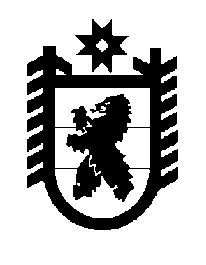 Российская Федерация Республика Карелия    ПРАВИТЕЛЬСТВО РЕСПУБЛИКИ КАРЕЛИЯПОСТАНОВЛЕНИЕот  15 февраля 2017 года № 61-Пг. Петрозаводск О Территориальной программе государственных гарантий 
бесплатного оказания гражданам медицинской помощи 
в Республике Карелия на 2017 год и на плановый период 
2018 и 2019 годовВ соответствии с частью 2 статьи 2 Закона Республики Карелия 
от 6 июня 2005 года № 876-ЗРК «О некоторых вопросах охраны здоровья граждан в Республике Карелия» и в целях обеспечения конституционного права граждан Российской Федерации на бесплатное оказание медицинской помощи на территории Республики Карелия Правительство Республики Карелия п о с т а н о в л я е т:1. Утвердить прилагаемую Территориальную программу государственных гарантий бесплатного оказания гражданам медицинской помощи в Республике Карелия на 2017 год и на плановый период 
2018 и 2019 годов (далее – Программа).2. Контроль за выполнением Программы возложить на Министерство здравоохранения Республики Карелия.3. Действие настоящего постановления распространяется на правоотношения, возникшие с 1 января 2017 года.ГлаваРеспублики Карелия                                                                 А.П. ХудилайненУтверждена постановлением Правительства Республики Карелияот  15 февраля 2017 года № 61-П      Территориальная программагосударственных гарантий бесплатного оказания гражданам 
медицинской помощи в Республике Карелияна 2017 год и на плановый период 2018 и 2019 годовI. Общие положения1. Территориальная программа государственных гарантий бесплатного оказания гражданам медицинской помощи в Республике Карелия на 2017 год и на плановый период 2018 и 2019 годов (далее – Программа) разработана в соответствии с  постановлением Правительства Российской Федерации 
от 19 декабря 2016 года № 1403 «О Программе государственных гарантий бесплатного оказания гражданам медицинской помощи на 2017 год и на плановый период 2018 и 2019 годов».2. Программа устанавливает перечень видов, форм и условий оказываемой бесплатно медицинской помощи, перечень заболеваний и состояний, оказание медицинской помощи при которых осуществляется бесплатно, категории граждан, оказание медицинской помощи которым осуществляется бесплатно, нормативы объема медицинской помощи, нормативы финансовых затрат на единицу объема медицинской помощи, подушевые нормативы финансирования, порядок и структуру формирования тарифов на медицинскую помощь и способы ее оплаты, а также порядок, условия предоставления медицинской помощи, критерии доступности и качества медицинской помощи.3. Программа сформирована с учетом порядков оказания медицинской помощи и на основе стандартов медицинской помощи, а также с учетом особенностей половозрастного состава населения, уровня и структуры заболеваемости населения Республики Карелия, основанных на данных медицинской статистики, климатических и географических особенностей Республики Карелия и транспортной доступности медицинских организаций, сбалансированности объема медицинской помощи и ее финансового обеспечения, в том числе уплаты страховых взносов на обязательное медицинское страхование неработающего населения в порядке, установленном законодательством Российской Федерации об обязательном медицинском страховании.4. Программа, в том числе территориальная программа обязательного медицинского страхования, в части определения порядка и условий оказания медицинской помощи включает:условия реализации установленного законодательством Российской Федерации права на выбор врача, в том числе врача общей практики (семейного врача) и лечащего врача (с учетом согласия врача) (приложение 1 к Программе);порядок реализации установленного законодательством Российской Федерации права внеочередного оказания медицинской помощи отдельным категориям граждан в медицинских организациях, находящихся на территории Республики Карелия (приложение 2 к Программе);порядок обеспечения граждан лекарственными препаратами, медицинскими изделиями, включенными в утверждаемый Правительством Российской Федерации перечень медицинских изделий, имплантируемых в организм человека, лечебным питанием, в том числе специализированными продуктами лечебного питания, по назначению врача, за исключением лечебного питания, в том числе специализированных продуктов лечебного питания, по желанию пациента, а также донорской кровью и ее компонентами по медицинским показаниям в соответствии со стандартами медицинской помощи с учетом видов, условий и форм оказания медицинской помощи (приложение 3 к Программе), включающий перечень лекарственных препаратов, отпускаемых населению в соответствии с перечнем групп населения и категорий заболеваний, при амбулаторном лечении которых лекарственные средства и изделия медицинского назначения отпускаются по рецептам врачей бесплатно, а также в соответствии с перечнем групп населения, при амбулаторном лечении которых лекарственные средства отпускаются по рецептам врачей с 50-процентной скидкой (далее – перечень лекарственных средств);перечень мероприятий по профилактике заболеваний и формированию здорового образа жизни, осуществляемых в рамках Программы 
(приложение 4 к Программе);перечень медицинских организаций, участвующих в реализации Программы, в том числе территориальной программы обязательного медицинского страхования (приложение 5 к Программе);условия пребывания в медицинских организациях при оказании медицинской помощи в стационарных условиях (приложение 6 к Программе), включая:предоставление спального места и питания при совместном нахождении одного из родителей, иного члена семьи или законного представителя в медицинской организации в стационарных условиях с ребенком до достижения им возраста четырех лет, а с ребенком старше указанного возраста – при наличии медицинских показаний;условия размещения пациентов в маломестных палатах (боксах) по медицинским и (или) эпидемиологическим показаниям, установленным Министерством здравоохранения Российской Федерации;порядок предоставления транспортных услуг при сопровождении медицинским работником пациента, находящегося на лечении в стационарных условиях, в целях выполнения порядков оказания медицинской помощи и стандартов медицинской помощи в случае необходимости проведения такому пациенту диагностических исследований – при отсутствии возможности их проведения медицинской организацией, оказывающей медицинскую помощь пациенту;условия и сроки диспансеризации населения для отдельных категорий населения (приложение 7 к Программе);целевые значения критериев доступности и качества медицинской помощи, оказываемой в рамках Программы (приложение 8 к Программе);сроки ожидания медицинской помощи, оказываемой в плановой форме, в том числе сроки ожидания оказания медицинской помощи в стационарных условиях, проведения отдельных диагностических обследований, а также консультаций врачей-специалистов (приложение 9 к Программе);стоимость Программы по источникам финансового обеспечения на 2017 год и на плановый период 2018 и 2019 годов (приложение 10 к Программе);стоимость Программы по условиям предоставления бесплатной медицинской помощи на 2017 год и на плановый период 2018 и 2019 годов (приложение 
11 к Программе);объемы медицинской помощи, оказываемой в рамках Программы, в том числе в рамках территориальной программы обязательного медицинского страхования, на 2017 год и на плановый период 2018 и 2019 годов (приложение 
12 к Программе);порядок и размеры возмещения расходов, связанных с оказанием гражданам медицинской помощи в экстренной форме медицинской организацией, в том числе медицинской организацией, не участвующей в реализации Программы (приложение 13 к Программе);условия предоставления детям-сиротам и детям, оставшимся без попечения родителей, в случае выявления у них заболеваний медицинской помощи всех видов, включая специализированную, в том числе высокотехнологичную, медицинскую помощь (приложение 14 к Программе).II. Виды, условия и формы оказания медицинской помощи5. Понятие «медицинская организация» используется в Программе в значении, определенном в федеральных законах «Об основах охраны здоровья граждан в Российской Федерации» и «Об обязательном медицинском страховании в Российской Федерации».6. В рамках Программы (за исключением медицинской помощи в рамках клинической апробации) бесплатно предоставляются:первичная медико-санитарная помощь, в том числе первичная доврачебная, первичная врачебная и первичная специализированная;специализированная, в том числе высокотехнологичная, медицинская помощь;скорая, в том числе скорая специализированная, медицинская помощь;паллиативная медицинская помощь в медицинских организациях.Первичная медико-санитарная помощь является основой системы оказания медицинской помощи, оказывается бесплатно в амбулаторных условиях и в условиях дневного стационара в плановой и неотложной формах, включает в себя мероприятия по профилактике, диагностике, лечению заболеваний и состояний, медицинской реабилитации, наблюдению за течением беременности, формированию здорового образа жизни и санитарно-гигиеническому просвещению населения.Первичная доврачебная медико-санитарная помощь оказывается фельдшерами, акушерами и другими медицинскими работниками со средним медицинским образованием.Первичная врачебная медико-санитарная помощь оказывается врачами-терапевтами, врачами-терапевтами участковыми, врачами-педиатрами, врачами-педиатрами участковыми и врачами общей практики (семейными врачами).Первичная специализированная медико-санитарная помощь оказывается врачами-специалистами, включая врачей-специалистов медицинских организаций, оказывающих специализированную, в том числе высокотехнологичную, медицинскую помощь.В случае невозможности посещения гражданином по состоянию здоровья медицинской организации в Республике Карелия медицинская помощь в амбулаторных условиях оказывается гражданину на дому при вызове медицинского работника по месту фактического нахождения гражданина. Порядок вызова врача (указание телефонов, по которым регистрируются вызовы врача на дом) регламентируется медицинскими организациями в Республике Карелия самостоятельно.Оказание первичной специализированной медико-санитарной помощи осуществляется:по направлению врача-терапевта участкового, врача-педиатра участкового, врача общей практики (семейного врача), фельдшера, врача-специалиста;в случае самостоятельного обращения гражданина в медицинскую организацию, участвующую в реализации Программы, с учетом порядков оказания медицинской помощи.Специализированная медицинская помощь оказывается бесплатно в стационарных условиях и в условиях дневного стационара врачами-специалистами и включает в себя профилактику, диагностику и лечение заболеваний и состояний (в том числе в период беременности, родов и послеродовой период), требующих использования специальных методов и сложных медицинских технологий, а также медицинскую реабилитацию.Высокотехнологичная медицинская помощь, являющаяся частью специализированной медицинской помощи, включает в себя применение новых сложных и (или) уникальных методов лечения, а также ресурсоемких методов лечения с научно доказанной эффективностью, в том числе клеточных технологий, роботизированной техники, информационных технологий и методов генной инженерии, разработанных на основе достижений медицинской науки и смежных отраслей науки и техники.Высокотехнологичная медицинская помощь оказывается медицинскими организациями в соответствии с утвержденным в установленном порядке перечнем видов высокотехнологичной медицинской помощи, содержащим в том числе методы лечения и источники финансового обеспечения высокотехнологичной медицинской помощи (далее – перечень видов высокотехнологичной медицинской помощи).Скорая, в том числе скорая специализированная, медицинская помощь оказывается гражданам в экстренной или неотложной форме вне медицинской организации, а также в амбулаторных и стационарных условиях при заболеваниях, несчастных случаях, травмах, отравлениях и других состояниях, требующих срочного медицинского вмешательства.При оказании скорой медицинской помощи в случае необходимости осуществляется медицинская эвакуация, представляющая собой транспортировку граждан в целях спасения жизни и сохранения здоровья (в том числе лиц, находящихся на лечении в медицинских организациях, в которых отсутствует возможность оказания необходимой медицинской помощи при угрожающих жизни состояниях, женщин в период беременности, родов, в послеродовом периоде и новорожденных, лиц, пострадавших в результате чрезвычайных ситуаций и стихийных бедствий).Медицинская эвакуация осуществляется выездными бригадами скорой медицинской помощи с проведением во время транспортировки мероприятий по
 оказанию медицинской помощи, в том числе с применением медицинского оборудования.Паллиативная медицинская помощь оказывается в амбулаторных и стационарных условиях медицинскими работниками, прошедшими обучение по оказанию такой помощи, и представляет собой комплекс медицинских вмешательств, направленных на избавление от боли и облегчение других тяжелых проявлений заболевания, в целях улучшения качества жизни неизлечимо больных граждан.В целях выполнения порядков оказания медицинской помощи и стандартов медицинской помощи, в случае необходимости проведения пациенту диагностических исследований (при отсутствии возможности их проведения медицинской организацией, оказывающей медицинскую помощь пациенту) оказание транспортных услуг при сопровождении медицинским работником пациента, находящегося на лечении в стационарных условиях, обеспечивается санитарным транспортом медицинской организации, в которой отсутствуют необходимые диагностические возможности.Медицинское сопровождение пациента при этом обеспечивается также указанной медицинской организацией. При оказании медицинской помощи в рамках Программы данные услуги не подлежат оплате за счет личных средств  граждан.В рамках Программы проводятся мероприятия по профилактике заболеваний и формированию здорового образа жизни, которые указаны в приложении 4 к Программе.7. Медицинская помощь оказывается в следующих формах:экстренная – медицинская помощь, оказываемая при внезапных острых заболеваниях, состояниях, обострении хронических заболеваний, представляющих угрозу жизни пациента;неотложная – медицинская помощь, оказываемая при внезапных острых заболеваниях, состояниях, обострении хронических заболеваний без явных признаков угрозы жизни пациента;плановая – медицинская помощь, которая оказывается при проведении профилактических мероприятий, при заболеваниях и состояниях, не сопровождающихся угрозой жизни пациента, не требующих экстренной и неотложной медицинской помощи, отсрочка оказания которой на определенное время не повлечет за собой ухудшения состояния пациента, угрозы его жизни и здоровью.Медицинская помощь в экстренной или неотложной форме оказывается круглосуточно на основании направления врачей медицинских организаций, частнопрактикующих врачей, бригад скорой медицинской помощи, в порядке перевода из других медицинских организаций, а также при самообращении.Медицинская помощь в экстренной форме оказывается гражданину медицинской организацией и медицинским работником безотлагательно и бесплатно, вне зависимости от наличия у гражданина полиса обязательного медицинского страхования и (или) документов, удостоверяющих личность. Отказ в ее оказании не допускается.Медицинские организации обязаны обеспечивать этапность и преемственность в оказании медицинской помощи.Объем диагностических и лечебных мероприятий для конкретного гражданина определяется лечащим врачом на основе порядков оказания медицинской помощи и стандартов медицинской помощи, а также клинических рекомендаций (протоколов лечения) по вопросам оказания медицинской помощи, разрабатываемых и утверждаемых медицинскими профессиональными некоммерческими организациями. При этом гражданин обязан выполнять назначения лечащего врача и соблюдать правила внутреннего распорядка медицинской организации.Гражданин имеет право на получение информации в доступной для него форме о состоянии своего здоровья, о медицинской организации, об осуществляемой ею медицинской деятельности и о врачах, об уровне их образования и квалификации, а также об иных правах пациента, установленных законодательством Российской Федерации.Медицинская организация, подведомственная Министерству здравоохранения Республики Карелия, обязана:1) информировать граждан о возможности и сроках получения медицинской помощи в рамках Программы;2) предоставлять пациентам полную и достоверную информацию об оказываемой медицинской помощи, в том числе о видах, качестве и об условиях предоставления медицинской помощи, эффективности методов лечения, используемых лекарственных препаратах, медицинских изделиях, в том числе имплантируемых в организм человека;3) информировать граждан в доступной форме, в том числе с использованием информационно-телекоммуникационной сети «Интернет», об осуществляемой медицинской деятельности и о медицинских работниках медицинских организаций, об уровне их образования и квалификации;4) оказывать гражданам бесплатно медицинскую помощь в рамках Программы: на основе стандартов медицинской помощи, в соответствии с имеющимися у медицинской организации лицензиями на осуществление медицинской деятельности; в соответствии с порядками оказания медицинской помощи, в том числе с учетом уровня медицинской организации, утвержденного в системе оказания медицинской помощи в Республике Карелия, с соблюдением сроков ожидания медицинской помощи в плановой форме, утвержденных Программой.8. При оказании в рамках Программы первичной медико-санитарной помощи в условиях дневного стационара и в неотложной форме, специализированной,           в том числе высокотехнологичной, медицинской помощи, скорой, в том числе скорой специализированной, медицинской помощи, паллиативной медицинской помощи в стационарных условиях осуществляется обеспечение граждан лекарственными препаратами для медицинского применения, включенными                    в утверждаемый Правительством Российской Федерации перечень жизненно необходимых и важнейших лекарственных препаратов и медицинскими         изделиями, включенными в утверждаемый Правительством Российской Федерации перечень медицинских изделий, имплантируемых в организм человека при оказании медицинской помощи в рамках программы государственных                  гарантий бесплатного оказания гражданам медицинской помощи,                                     а также лекарственными препаратами, не входящими в перечень жизненно необходимых и важнейших лекарственных препаратов, в случаях их                          замены из-за индивидуальной непереносимости, по жизненным показаниям.III. Перечень заболеваний и состояний, оказание медицинской помощи при которых осуществляется бесплатно, и категории граждан, оказание медицинской помощи которым осуществляется бесплатно9. Гражданам медицинская помощь оказывается бесплатно при следующих заболеваниях и состояниях:инфекционных и паразитарных болезнях;новообразованиях;болезнях эндокринной системы;расстройствах питания и нарушениях обмена веществ;болезнях нервной системы;болезнях крови, кроветворных органов;отдельных нарушениях, вовлекающих иммунный механизм;болезнях глаза и его придаточного аппарата;болезнях уха и сосцевидного отростка;болезнях системы кровообращения;болезнях органов дыхания;болезнях органов пищеварения, в том числе болезнях полости рта, слюнных желез и челюстей (за исключением зубного протезирования);болезнях мочеполовой системы;болезнях кожи и подкожной клетчатки;болезнях костно-мышечной системы и соединительной ткани;травмах, отравлениях и некоторых других последствиях воздействия внешних причин;врожденных аномалиях (пороках развития);деформациях и хромосомных нарушениях;беременности, родах, послеродовом периоде и абортах;отдельных состояниях, возникающих у детей в перинатальный период;психических расстройствах и расстройствах поведения;симптомах, признаках и отклонениях от нормы, не отнесенных к заболеваниям и состояниям.В соответствии с законодательством Российской Федерации и Республики Карелия в отношении отдельных категорий граждан осуществляются:обеспечение лекарственными препаратами в соответствии с законодательством Российской Федерации и Республики Карелия (в соответствии с перечнем лекарственных средств, утвержденным в приложении 3 к Программе);профилактические медицинские осмотры и диспансеризация, в том числе:  определенных групп взрослого населения в возрасте 18 лет и старше (работающих и неработающих граждан), обучающихся в образовательных организациях по очной форме;  пребывающих в организациях, осуществляющих стационарное обслуживание, детей-сирот и детей, находящихся   в   трудной   жизненной    ситуации,      и    детей,    оставшихся без   попечения родителей, в том числе усыновленных (удочеренных), принятых под опеку (попечительство), в приемную или патронатную семью; медицинские осмотры несовершеннолетних, в том числе профилактические    медицинские    осмотры, в связи с занятиями физической    культурой     и      спортом,  при поступлении в образовательные     организации     и    в   период     обучения    в    них;пренатальная (дородовая)   диагностика    нарушений   развития   ребенка     у    беременных   женщин,    неонатальный   скрининг   на   5 наследственных     и     врожденных   заболеваний   и    аудиологический скрининг    новорожденных     детей    и    детей     первого     года      жизни.IV. Территориальная программа обязательного медицинского страхования10. Территориальная программа обязательного медицинского страхования является составной частью Программы.В рамках территориальной программы обязательного медицинского страхования:застрахованным лицам оказывается первичная медико-санитарная помощь, включая профилактическую помощь, скорая медицинская помощь (за исключением санитарно-авиационной эвакуации), специализированная медицинская помощь, в том числе высокотехнологичная медицинская помощь, включенная в перечень видов высокотехнологичной медицинской помощи, финансовое обеспечение которых осуществляется за счет средств обязательного медицинского страхования, при заболеваниях и состояниях, указанных в                 разделе III Программы, за исключением заболеваний, передаваемых половым путем, туберкулеза, ВИЧ-инфекции и синдрома приобретенного иммунодефицита, психических расстройств и расстройств поведения;осуществляются мероприятия по диспансеризации и профилактическим медицинским осмотрам отдельных категорий граждан, указанных в разделе III Программы, медицинской реабилитации, осуществляемой в медицинских организациях, аудиологическому скринингу, а также по применению вспомогательных репродуктивных технологий (экстракорпорального оплодотворения), включая обеспечение лекарственными препаратами в соответствии с законодательством Российской Федерации.Территориальная программа обязательного медицинского страхования включает, в соответствии с базовой программой обязательного медицинского страхования,  нормативы объемов предоставления медицинской помощи в расчете на одно застрахованное лицо (в соответствии с разделом VI Программы), нормативы финансовых затрат на единицу объема предоставления медицинской помощи (в том числе по перечню видов высокотехнологичной медицинской помощи) и нормативы ее финансового обеспечения в расчете на одно застрахованное лицо (в соответствии с разделом VII Программы), критерии доступности и качества медицинской помощи (в соответствии с разделом VIII Программы).Порядок формирования и структура тарифа на оплату медицинской помощи, оказываемой в рамках территориальной программы обязательного медицинского страхования, устанавливаются в соответствии с Федеральным законом от 29 ноября 2010 года № 326-ФЗ «Об обязательном медицинском страховании в Российской Федерации».Тарифы на оплату медицинской помощи по обязательному медицинскому страхованию устанавливаются тарифным соглашением между Министерством здравоохранения Республики Карелия, Территориальным фондом обязательного медицинского страхования Республики Карелия, страховыми медицинскими организациями, медицинскими профессиональными некоммерческими организациями, созданными в соответствии со статьей 76 Федерального закона от 21 ноября 2011 года № 323-ФЗ «Об основах охраны здоровья граждан в Российской Федерации», профессиональными союзами медицинских работников или их объединениями (ассоциациями), включенными в состав созданной в Республике Карелия в установленном порядке комиссии по разработке территориальной программы обязательного медицинского страхования.Структура тарифа на оплату медицинской помощи включает в себя расходы на заработную плату, начисления на оплату труда, прочие выплаты, приобретение лекарственных средств, расходных материалов, продуктов питания, мягкого инвентаря, медицинского инструментария, реактивов и химикатов, прочих материальных запасов, расходы на оплату стоимости лабораторных и инструментальных исследований, проводимых в других учреждениях (при отсутствии в медицинской организации лаборатории и диагностического оборудования), организации питания (при отсутствии организованного питания в медицинской организации), расходы на оплату услуг связи, транспортных услуг, коммунальных услуг, работ и услуг по содержанию имущества, расходы на арендную плату за пользование имуществом, оплату программного обеспечения и прочих услуг, социальное обеспечение работников медицинских организаций, установленное законодательством Российской Федерации, прочие расходы, расходы на приобретение основных средств (оборудование, производственный и хозяйственный инвентарь) стоимостью до ста тысяч рублей за единицу.Тарифы на оплату медицинской помощи в Республике Карелия формируются в соответствии с принятыми в территориальной программе обязательного медицинского страхования способами оплаты медицинской помощи и в части расходов на заработную плату включают финансовое обеспечение денежных выплат стимулирующего характера, в том числе денежные выплаты:врачам-терапевтам участковым, врачам-педиатрам участковым, врачам общей практики (семейным врачам), медицинским сестрам участковым врачей-терапевтов участковых, врачей-педиатров участковых и медицинским сестрам врачей общей практики (семейных врачей) за оказанную медицинскую помощь в амбулаторных условиях;медицинским работникам фельдшерско-акушерских пунктов (заведующим фельдшерско-акушерскими пунктами, фельдшерам, акушерам (акушеркам), медицинским сестрам, в том числе медицинским сестрам патронажным) за оказанную медицинскую помощь в амбулаторных условиях;врачам, фельдшерам и медицинским сестрам медицинских организаций и подразделений скорой медицинской помощи за оказанную скорую медицинскую помощь вне медицинской организации;врачам-специалистам за оказанную медицинскую помощь в амбулаторных условиях.Выплаты стимулирующего характера осуществляются по результатам деятельности вышеуказанных специалистов.При реализации территориальной программы обязательного медицинского страхования применяются следующие способы оплаты медицинской помощи:при оплате медицинской помощи, оказанной в амбулаторных условиях:за единицу объема медицинской помощи – за медицинскую услугу, за посещение, за обращение (законченный случай) – при оплате медицинской помощи, оказанной за пределами Республики Карелия лицам, застрахованным в системе обязательного медицинского страхования на территории Республики Карелия, а также при оплате медицинской помощи в отдельных медицинских организациях, не имеющих лиц, прикрепившихся к медицинской организации (далее – прикрепившиеся лица);по подушевому нормативу финансирования на прикрепившихся лиц в сочетании с оплатой за единицу объема медицинской помощи – за медицинскую услугу, за посещение, за обращение (законченный случай);при оплате медицинской помощи, оказанной в стационарных условиях, в том числе для медицинской реабилитации в специализированных медицинских организациях (структурных подразделениях):за законченный случай лечения заболевания, включенного в соответствующую группу заболеваний (в том числе клинико-статистические группы заболеваний);за прерванный случай оказания медицинской помощи при переводе пациента в другую медицинскую организацию, преждевременной выписке пациента из медицинской организации при его письменном отказе от дальнейшего лечения, летальном исходе, а также при проведении диагностических исследований, оказании услуг диализа;при оплате медицинской помощи, оказанной в условиях дневного стационара:за законченный случай лечения заболевания, включенного в соответствующую группу заболеваний (в том числе клинико-статистические группы заболеваний);за прерванный случай оказания медицинской помощи при переводе пациента в другую медицинскую организацию, преждевременной выписке пациента из медицинской организации при его письменном отказе от дальнейшего лечения, летальном исходе, а также при проведении диагностических исследований, оказании услуг диализа;при оплате скорой медицинской помощи, оказанной вне медицинской организации (по месту вызова бригады скорой, в том числе скорой специализированной, медицинской помощи, а также в транспортном средстве при медицинской эвакуации), – по подушевому нормативу финансирования в сочетании с оплатой за вызов скорой медицинской помощи.Финансовое обеспечение территориальной программы обязательного медицинского страхования осуществляется в соответствии с 
разделом V Программы.V. Финансовое обеспечение Программы11. Источниками финансового обеспечения Программы являются средства федерального бюджета, средства бюджета Республики Карелия, средства обязательного медицинского страхования.12. За счет средств обязательного медицинского страхования в рамках территориальной программы обязательного медицинского страхования:застрахованным лицам оказываются первичная медико-санитарная помощь, включая профилактическую помощь; скорая медицинская помощь (за исключением санитарно-авиационной эвакуации); специализированная медицинская помощь, в том числе высокотехнологичная медицинская помощь, включенная в Перечень видов высокотехнологичной медицинской помощи, финансовое обеспечение которых осуществляется за счет средств обязательного медицинского страхования, при заболеваниях и состояниях, указанных в разделе 
III Программы, за исключением заболеваний, передающихся половым путем, туберкулеза, ВИЧ-инфекции и синдрома приобретенного иммунодефицита, психических расстройств и расстройств поведения;осуществляется финансовое обеспечение мероприятий по диспансеризации и профилактическим медицинским осмотрам отдельных категорий граждан, указанных в разделе III Программы и приложении 7 к Программе, медицинской реабилитации, осуществляемой в медицинских организациях, аудиологическому скринингу, а также по применению вспомогательных репродуктивных технологий (экстракорпорального оплодотворения), включая лекарственное обеспечение в соответствии с законодательством Российской Федерации.За счет субвенций из бюджета Федерального фонда обязательного медицинского страхования осуществляется финансовое обеспечение высокотехнологичной медицинской помощи в медицинских организациях, участвующих в реализации территориальной программы обязательного медицинского страхования, по разделу I Перечня видов высокотехнологичной медицинской помощи, содержащего в том числе методы лечения и источники финансового обеспечения высокотехнологичной медицинской помощи (приложение к Программе государственных гарантий бесплатного оказания гражданам медицинской помощи на 2017 год и на плановый период 
2018 и 2019 годов, утвержденной постановлением Правительства Российской Федерации № 1403 от 19 декабря 2016 года (далее – Перечень).Страховое обеспечение в соответствии с территориальной программой обязательного медицинского страхования устанавливается исходя из стандартов медицинской помощи и порядков оказания медицинской помощи, установленных Министерством здравоохранения Российской Федерации.13. За счет бюджетных ассигнований федерального бюджета осуществляется финансовое обеспечение:закупки лекарственных препаратов, предназначенных для лечения больных злокачественными новообразованиями лимфоидной, кроветворной и родственных им тканей по перечню заболеваний, утверждаемому Правительством Российской Федерации, гемофилией, муковисцидозом, гипофизарным нанизмом, болезнью Гоше, рассеянным склерозом, а также после трансплантации органов и (или) тканей, по перечню лекарственных препаратов, сформированному в установленном порядке и утверждаемому Правительством Российской Федерации, а также по перечню лекарственных средств, указанных в приложении 3 к Программе;закупки антивирусных лекарственных препаратов для медицинского применения, включенных в перечень жизненно необходимых и важнейших лекарственных препаратов, для лечения лиц, инфицированных вирусом иммунодефицита человека, в том числе в сочетании с вирусами гепатитов В и С;закупки антибактериальных и противотуберкулезных лекарственных препаратов для медицинского применения, включенных в перечень жизненно необходимых и важнейших лекарственных препаратов, для лечения лиц, больных туберкулезом с множественной лекарственной устойчивостью возбудителя;предоставления в установленном порядке бюджету Республики Карелия субвенций на оказание государственной социальной помощи отдельным категориям граждан в виде набора социальных услуг в части обеспечения необходимыми лекарственными препаратами, медицинскими изделиями, а также специализированными продуктами лечебного питания для детей-инвалидов в соответствии с  пунктом 1 части 1 статьи 6.2 Федерального закона от 17 июля 
1999 года № 178-ФЗ «О государственной социальной помощи» (перечень лекарственных средств, указанных в приложении 3 к Программе);мероприятий в рамках национального календаря профилактических прививок в рамках подпрограммы 1 государственной программы Российской Федерации «Развитие здравоохранения», утвержденной постановлением Правительства Российской Федерации от 15 апреля 2014 года № 294;дополнительных мероприятий, установленных нормативными правовыми актами Российской Федерации;софинансирования Министерством здравоохранения Российской Федерации расходов, возникающих при оказании в медицинских организациях, подведомственных Министерству здравоохранения Республики Карелия, высокотехнологичной медицинской помощи, не включенной в базовую программу обязательного медицинского страхования, по разделу II Перечня.14. За счет бюджетных ассигнований бюджета Республики Карелия осуществляется финансовое обеспечение:скорой, в том числе скорой специализированной, медицинской помощи в части медицинской помощи, не включенной в территориальную программу обязательного медицинского страхования, не застрахованным по обязательному медицинскому страхованию лицам, специализированной санитарно-авиационной эвакуации, а также расходов, не включенных в структуру тарифов на оплату медицинской помощи, предусмотренную территориальной программой обязательного медицинского страхования;первичной медико-санитарной и специализированной медицинской помощи в части медицинской помощи при заболеваниях, не включенных в территориальную программу обязательного медицинского страхования (заболевания, передаваемые половым путем, туберкулез, ВИЧ-инфекция и синдром приобретенного иммунодефицита, психические расстройства и расстройства поведения, в том числе связанные с употреблением психоактивных веществ, включая профилактические медицинские осмотры обучающихся в общеобразовательных организациях и профессиональных образовательных организациях, а также в образовательных организациях высшего образования в целях раннего (своевременного) выявления незаконного потребления наркотических средств и психотропных веществ); в части медицинской помощи в экстренной форме не застрахованным по обязательному медицинскому страхованию лицам, а также в части расходов, не включенных в структуру тарифов на оплату медицинской помощи, предусмотренную в территориальной программе обязательного медицинского страхования;паллиативной медицинской помощи, оказываемой амбулаторно, в том числе выездными патронажными службами, и стационарно, в том числе в хосписах и на койках сестринского ухода;высокотехнологичной медицинской помощи, оказываемой в медицинских организациях, подведомственных Министерству здравоохранения Республики Карелия, по разделу II Перечня;организации лечения граждан за пределами территории Республики Карелия, направленных в порядке, установленном Министерством здравоохранения  Республики Карелия;граждан Российской Федерации лекарственными препаратами для лечения заболеваний, включенных в перечень жизнеугрожающих и хронических прогрессирующих редких (орфанных) заболеваний, приводящих к сокращению продолжительности жизни граждан или их инвалидности (по перечню лекарственных средств, указанных в приложении 3 к Программе);граждан лекарственными препаратами в соответствии с приложением 3 к Программе, в том числе граждан, относящихся к группам населения, при амбулаторном лечении которых лекарственные средства и изделия медицинского назначения отпускаются по рецептам врачей бесплатно или с 50-процентной скидкой;пренатальной (дородовой) диагностики нарушений развития ребенка у беременных женщин, неонатального скрининга на 5 наследственных и врожденных заболеваний в части медико-генетических исследований в соответствующих структурных подразделениях медицинских организаций;обеспечение медицинской деятельности, связанной с донорством органов и тканей человека в целях трансплантации (пересадки), в медицинских организациях, подведомственных Министерству здравоохранения Республики Карелия;дополнительных мероприятий, установленных в соответствии с законодательством Республики Карелия.15. В  рамках   Программы   за    счет   бюджетных ассигнований бюджета Республики  Карелия  и  средств   обязательного    медицинского страхования    осуществляется   финансовое  обеспечение    проведения осмотров   врачами    и   диагностических   исследований  в целях медицинского    освидетельствования   лиц,  желающих  усыновить (удочерить),   взять  под   опеку (попечительство), в  приемную  или патронатную семью детей, оставшихся без попечения родителей; медицинского    обследования   детей-сирот  и детей, оставшихся  без попечения    родителей,    помещаемых    под  надзор    в   организацию  для детей-сирот и детей, оставшихся без попечения родителей; а также проведения обязательных диагностических исследований и оказания медицинской   помощи гражданам при постановке их на воинский учет, призыве   или  поступлении  на   военную    службу    или     приравненную   к ней службу по контракту, поступлении   в военные профессиональные образовательные     организации     или   военные   образовательные организации    высшего     образования,  заключении    с Министерством обороны    Российской    Федерации   договора   об    обучении    на    военной кафедре    при     федеральной    государственной  образовательной организации  высшего  образования  по  программе  военной   подготовки офицеров    запаса,    программе      военной      подготовки  сержантов, старшин запаса либо программе военной подготовки солдат, матросов запаса, призыве на военные сборы, а также при направлении на альтернативную гражданскую службу, за исключением медицинского освидетельствования в целях определения годности граждан к военной или приравненной к ней службе.В рамках Программы за счет бюджетных ассигнований бюджета Республики Карелия и средств обязательного медицинского страхования в установленном порядке осуществляется финансовое обеспечение оказания медицинской помощи гражданам, уволенным с военной службы, а также членам их семей, проживающим на территории Республики Карелия.16. За счет бюджетных ассигнований бюджета Республики Карелия в установленном порядке оказывается медицинская помощь и предоставляются иные государственные услуги (выполняются работы) в медицинских организациях, подведомственных Министерству здравоохранения Республики Карелия, за исключением видов медицинской помощи, оказываемой за счет средств обязательного медицинского страхования, в государственном бюджетном учреждении здравоохранения Республики Карелия «Республиканская инфекционная больница», государственном казенном учреждении здравоохранения Республики Карелия «Специализированный дом ребенка для детей с органическим поражением центральной нервной системы с нарушением психики», государственном бюджетном учреждении здравоохранения Республики Карелия «Республиканская станция переливания крови», государственном бюджетном учреждении здравоохранения Республики Карелия «Республиканский медицинский информационно-аналитический центр», государственном бюджетном учреждении здравоохранения Республики Карелия «Бюро судебно-медицинской экспертизы», государственном бюджетном учреждении здравоохранения Республики Карелия «Территориальный центр медицины катастроф», центрах медицинской профилактики (за исключением первичной медико-санитарной помощи, включенной в базовую программу обязательного медицинского страхования), автономном учреждении здравоохранения Республики Карелия «Врачебно-физкультурный диспансер», домах, отделениях сестринского ухода, молочных кухнях, центрах профессиональной патологии и соответствующих структурных подразделениях медицинских организаций, патологоанатомических бюро, бюро медицинской статистики и прочих медицинских организациях, входящих в номенклатуру медицинских организаций, утверждаемую Министерством здравоохранения Российской Федерации, а также осуществляется  финансовое  обеспечение медицинской помощи в специализированных медицинских организациях и  соответствующих  структурных подразделениях медицинских    организаций, оказывающих медицинскую помощь по профилю «медицинская реабилитация» при  заболеваниях, не  включенных в базовую программу обязательного медицинского страхования (заболевания, передаваемые половым путем, ВИЧ-инфекция и синдром приобретенного иммунодефицита, туберкулез, психические расстройства и расстройства поведения, в том числе связанные с употреблением психоактивных веществ), а также расходов медицинских организаций, в том числе на приобретение основных средств (оборудование, производственный и хозяйственный инвентарь).VI. Объем медицинской помощи, оказываемой в рамках Программы, нормативы объема медицинской помощи17. Медицинская помощь, оказываемая в рамках Программы, предоставляется в объеме, утвержденном в приложении 12 к Программе.18. Нормативы объема медицинской помощи по видам, условиям и формам ее оказания по Программе определяются в единицах объема на 1 жителя в год, по территориальной программе обязательного медицинского страхования – 
на 1 застрахованное лицо. Нормативы объема медицинской помощи используются в целях планирования и финансово-экономического обоснования размера подушевых нормативов финансового обеспечения, предусмотренных Программой, и на 2017 – 2019 годы составляют:для скорой медицинской помощи вне медицинской организации, включая медицинскую эвакуацию:за счет средств обязательного медицинского страхования – 0,3 вызова 
на 1 застрахованное лицо, в том числе по уровням: в медицинских организациях первого уровня оказания медицинской помощи – 0,0894 вызова, в медицинских организациях второго уровня оказания медицинской помощи – 0,2106 вызова;за счет средств  бюджета Республики Карелия – 0,0461 вызова на 1 жителя, в том числе по уровням: в медицинских организациях первого уровня оказания медицинской помощи – 0,0118 вызова, в медицинских организациях второго уровня оказания медицинской помощи – 0,0343 вызова;для медицинской помощи в амбулаторных условиях, оказываемой с профилактической и иными целями (включая посещения центров здоровья, посещения в связи с диспансеризацией, посещения среднего медицинского персонала, а также разовые посещения в связи с заболеваниями, в том числе при заболеваниях полости рта, слюнных желез и челюстей, за исключением зубного протезирования):за счет средств обязательного медицинского страхования – 2,35 посещения на 1 застрахованное лицо, в том числе по уровням: в медицинских организациях первого уровня оказания медицинской помощи – 1,5171 посещения, в медицинских организациях второго уровня оказания медицинской помощи – 0,6383 посещения, в медицинских организациях третьего уровня оказания медицинской помощи – 0,1946 посещения;за счет средств бюджета Республики Карелия – 0,7 посещения на 1 жителя, в том числе по уровням:   в медицинских организациях первого уровня оказания медицинской помощи – 0,2136 посещения, в медицинских организациях второго уровня оказания медицинской помощи – 0,4602 посещения, в медицинских организациях третьего уровня оказания медицинской помощи - 0,0262 посещения;для медицинской помощи в амбулаторных условиях, оказываемой в связи с заболеваниями:за счет средств обязательного медицинского страхования – 1,98 обращения (законченного случая лечения заболевания в амбулаторных условиях с кратностью посещений по поводу одного заболевания не менее двух) на 1 застрахованное лицо, в том числе по уровням:  в медицинских организациях первого уровня оказания медицинской помощи – 1,3886 обращения, в медицинских организациях второго уровня оказания медицинской помощи – 0,5052 обращения, в медицинских организациях третьего уровня оказания медицинской помощи – 0,0862 обращения;за счет средств бюджета Республики Карелия – 0,2 обращения на 1 жителя, в том числе по уровням:   в медицинских организациях первого уровня оказания медицинской помощи – 0,0710 обращения, в медицинских организациях второго уровня оказания медицинской помощи – 0,1280 обращения, в медицинских организациях третьего уровня оказания медицинской помощи – 0,0010 обращения;для медицинской помощи в амбулаторных условиях, оказываемой в неотложной форме:за счет средств обязательного медицинского страхования – 0,56 посещения на 1 застрахованное лицо, в том числе по уровням: в медицинских организациях первого уровня оказания медицинской помощи – 0,3182 посещения, в медицинских организациях второго уровня оказания медицинской помощи – 0,2056 посещения, в медицинских организациях третьего уровня оказания медицинской помощи 
– 0,0362 посещения;для медицинской помощи в условиях дневного стационара:за счет средств обязательного медицинского страхования – 0,06 случая лечения на 1 застрахованное лицо, в том числе по уровням:   в медицинских организациях первого уровня оказания медицинской помощи – 0,0260 случая лечения, в медицинских организациях второго уровня оказания медицинской помощи – 0,0217 случая лечения, в медицинских организациях третьего уровня оказания медицинской помощи – 0,0123 случая лечения;за счет средств бюджета Республики Карелия – 0,004 случая лечения 
на 1 жителя, в том числе по уровням:   в медицинских организациях второго уровня оказания медицинской помощи – 0,0035 случая лечения; в медицинских организациях третьего уровня оказания медицинской помощи – 0,0005 случая лечения;для специализированной медицинской помощи в стационарных условиях:за счет средств обязательного медицинского страхования – 0,17233 случая госпитализации на 1 застрахованное лицо, в том числе по уровням:  в медицинских организациях первого уровня оказания медицинской помощи – 0,03123 случая госпитализации, в медицинских организациях второго уровня оказания медицинской помощи – 0,09115 случая госпитализации, в медицинских организациях третьего уровня оказания медицинской помощи – 0,04995 случая госпитализации;за счет средств бюджета Республики Карелия – 0,0148 случая госпитализации на 1 жителя, в том числе по уровням:  в медицинских организациях первого уровня оказания медицинской помощи – 0,0018 случая госпитализации, в медицинских организациях второго уровня оказания медицинской помощи – 0,0114 случая госпитализации, в медицинских организациях третьего уровня оказания медицинской помощи – 0,0016 случая госпитализации;в том числе для медицинской реабилитации в специализированных медицинских организациях, оказывающих медицинскую помощь по профилю «медицинская реабилитация», и реабилитационных отделениях медицинских организаций: в рамках территориальной программы обязательного медицинского страхования – 0,039 койко-дня на 1 застрахованное лицо, в том числе по уровням:  в медицинских организациях первого уровня оказания медицинской помощи – 0,019 койко-дня на 1 застрахованное лицо, в медицинских организациях второго уровня оказания медицинской помощи – 0,018 койко-дня на 1 застрахованное лицо, в медицинских организациях третьего уровня оказания медицинской помощи – 0,002 койко-дня на 1 застрахованное лицо;за счет средств бюджета Республики Карелия – 0,012 койко-дня на 1 жителя, 
в том числе в медицинских организациях второго уровня оказания медицинской помощи – 0,012 койко-дня на 1 жителя;в том числе для высокотехнологичной медицинской помощи: в рамках территориальной программы обязательного медицинского страхования – 
0,00414 случая госпитализации на 1 застрахованное лицо;  за счет средств бюджета Республики Карелия – 0,00048 случая госпитализации на 1 жителя;для паллиативной медицинской помощи в стационарных условиях за счет средств бюджета Республики Карелия – 0,092 койко-дня на 1 жителя, в том числе по уровням:   в медицинских организациях первого уровня оказания медицинской помощи – 0,073 койко-дня, в медицинских организациях второго уровня оказания медицинской помощи – 0,018 койко-дня, в медицинских организациях третьего уровня оказания медицинской помощи – 0,001 койко-дня.Объем медицинской помощи, оказываемой не застрахованным по обязательному медицинскому страхованию гражданам в экстренной форме при внезапных острых заболеваниях, состояниях, обострении хронических заболеваний, представляющих угрозу жизни пациента, входящих в территориальную программу обязательного медицинского страхования, включается в нормативы объема медицинской помощи, оказываемой в амбулаторных и стационарных условиях, и обеспечивается за счет средств бюджета Республики Карелия.На основе перераспределения объемов медицинской помощи по видам, условиям и формам ее оказания в Программе установлены дифференцированные нормативы объема медицинской помощи на 1 жителя и нормативы объема медицинской помощи на 1 застрахованное лицо с учетом этапов оказания медицинской помощи, уровня и структуры заболеваемости, особенностей половозрастного состава и плотности населения, транспортной доступности, а также климатических и географических особенностей республики.В части специализированной медицинской помощи, финансовое обеспечение которой осуществляется за счет бюджета Республики Карелия, с учетом более низких, по сравнению со среднероссийскими,  показателей уровней заболеваемости и смертности населения от социально значимых заболеваний (венерологических, фтизиатрических), в связи с активным применением и развитием стационарзамещающих форм лечения при заболеваниях психиатрического профиля, на основе реальной потребности населения Республики Карелия,  показатель случаев госпитализации на 1 жителя  на 2017 – 2019 годы в Программе  установлен ниже среднего норматива объема специализированной медицинской помощи на 1 жителя – количества госпитализаций, предусмотренного 
разделом VI  Программы государственных гарантий бесплатного оказания гражданам медицинской помощи на 2017 год и на плановый период 2018 и 2019 годов, утвержденного постановлением Правительства Российской Федерации 
от 19 декабря 2016 года № 1403. VII. Нормативы финансовых затрат на единицу объема медицинской помощи, подушевые нормативы финансирования, порядок формирования и структура тарифов на оплату медицинской помощи19. Нормативы финансовых затрат на единицу объема медицинской помощи, оказываемой в соответствии с Программой, на 2017 год составляют:на 1 вызов скорой, в том числе специализированной (санитарно-авиационной), медицинской помощи, не включенной в территориальную программу обязательного медицинского страхования, за счет средств бюджета Республики Карелия (без учета средств консолидированного бюджета Республики Карелия на приобретение медицинского оборудования для медицинских организаций, работающих в системе обязательного медицинского страхования) – 
1400,7 рубля, в том числе на 1 вызов скорой медицинской помощи для не идентифицированных и не застрахованных в системе обязательного медицинского страхования лиц – 863,9 рубля;за счет средств обязательного медицинского страхования на 1 вызов скорой медицинской помощи – 2903,9 рубля;на 1 посещение с профилактической и иными целями при оказании медицинской помощи в амбулаторных условиях медицинскими организациями (их структурными подразделениями):за счет средств бюджета Республики Карелия – 177,8 рубля, в том числе 
на 1 посещение для не идентифицированных и не застрахованных в системе обязательного медицинского страхования лиц – 171,2 рубля;за счет средств обязательного медицинского страхования – 600,4 рубля;на 1 обращение по поводу заболевания при оказании медицинской помощи в амбулаторных условиях медицинскими организациями (их структурными подразделениями):за счет средств бюджета Республики Карелия – 908,4 рубля;за счет средств обязательного медицинского страхования – 1 682,2 рубля;на 1 посещение при оказании медицинской помощи в амбулаторных условиях в неотложной форме за счет средств обязательного медицинского страхования – 768,6 рубля;на 1 случай лечения в условиях дневного стационара:за счет средств бюджета Республики Карелия – 11 842,5 рубля,за счет средств обязательного медицинского страхования – 21 394,9 рубля;на 1 случай госпитализации в медицинских организациях (их структурных подразделениях), оказывающих медицинскую помощь в стационарных условиях:за счет средств бюджета Республики Карелия – 39 782,2 рубля (без высокотехнологичной медицинской помощи); в том числе для не застрахованных и не идентифицированных в системе обязательного медицинского страхования лиц
– 21 238,9 рубля;за счет средств бюджета Республики Карелия на 1 случай госпитализации при оказании высокотехнологичной медицинской помощи – 93 354,2 рубля;за счет средств обязательного медицинского страхования – 38 740,8 рубля, в том числе при оказании высокотехнологичной медицинской помощи в стационарных условиях за счет средств обязательного медицинского страхования – 144 905,9 рубля;в том числе на 1 койко-день по медицинской реабилитации в специализированных больницах и центрах, оказывающих медицинскую помощь по профилю «медицинская реабилитация», и реабилитационных отделениях медицинских организаций за счет средств обязательного медицинского страхования – 2 639,8 рубля;на 1 койко-день в медицинских организациях (их структурных подразделениях), оказывающих паллиативную медицинскую помощь в стационарных условиях (включая больницы сестринского ухода), за счет средств бюджета Республики Карелия – 1 093,9 рубля.Нормативы финансовых затрат на единицу объема медицинской помощи, оказываемой в соответствии с Программой, на 2018 и 2019 годы составляют:на 1 вызов скорой медицинской помощи, в том числе специализированной (санитарно-авиационной), медицинской помощи, не включенной в территориальную программу обязательного медицинского страхования, за счет средств бюджета Республики Карелия (без учета средств консолидированного бюджета Республики Карелия на приобретение медицинского оборудования для медицинских организаций, работающих в системе обязательного медицинского страхования)  на 2018 год – 1172,2 рубля, на 2019 год – 1 112,8 рубля,   в том числе на 1 вызов скорой медицинской помощи для не идентифицированных и не застрахованных в системе обязательного медицинского страхования лиц  на 
2018 год – 756,6 рубля, на 2019 год – 718,7 рубля;на 1 вызов скорой медицинской помощи за счет средств обязательного медицинского страхования на 2018 год – 3306,9 рубля, на 2019 год – 3 432,5 рубля;на 1 посещение с профилактической и иными целями при оказании медицинской помощи в амбулаторных условиях медицинскими организациями 
(их структурными подразделениями):за счет средств бюджета Республики Карелия  на 2018 год – 137,7 рубля, на 2019 год – 130,7 рубля,  в том числе на 1 посещение для не идентифицированных и не застрахованных в системе обязательного медицинского страхования лиц 
на 2018 год  – 149,6 рубля, на 2019 год – 142,3 рубля;за счет средств обязательного медицинского страхования  на 2018 год 
– 698,6 рубля, на 2019 год – 729,4 рубля;на 1 обращение по поводу заболевания при оказании медицинской помощи в амбулаторных условиях медицинскими организациями (их структурными подразделениями):за счет средств бюджета Республики Карелия на 2018год – 694,9 рубля, на 2019 год – 659,7 рубля;за счет средств обязательного медицинского страхования  на 2018 год 
– 1 957,2 рубля; на 2019 год – 2 040,6 рубля;на 1 посещение при оказании медицинской помощи в амбулаторных условиях в неотложной форме за счет средств обязательного медицинского страхования на 2018 год – 894,2 рубля, на 2019 год – 934,4 рубля;на 1 случай лечения в условиях дневного стационара:за счет средств бюджета Республики Карелия на 2018 год –  9 847,5 рубля,  
на 2019 год – 9 348,8 рубля;за счет средств обязательного медицинского страхования на 2018 год 
– 24 143,2 рубля, на 2019 год – 25 312,5 рубля;на 1 случай госпитализации в медицинских организациях (их структурных подразделениях), оказывающих медицинскую помощь в стационарных условиях:за счет средств бюджета Республики Карелия  на 2018 год – 31 507,3 рубля (без высокотехнологичной медицинской помощи), на 2019 год – 29  979,3 рубля, 
в том числе для не застрахованных и не идентифицированных в системе обязательного медицинского страхования  лиц на 2018 год  – 18 230,9 рубля, 
на 2019 год – 17 325,2 рубля;за счет средств бюджета Республики Карелия на 1 случай госпитализации при оказании высокотехнологичной медицинской помощи на 2018 год 
– 77 634,9 рубля, на 2019 год –73 701,3 рубля;за счет средств обязательного медицинского страхования  на 2018 год 
– 45 912,8 рубля, на 2019 год  – 48 758,9 рубля, в том числе при оказании высокотехнологичной медицинской помощи в стационарных условиях за счет средств обязательного медицинского страхования  на 2018 год – 152 151,2 рубля, на 2019 год – 159 758,8 рубля;в том числе на 1 койко-день по медицинской реабилитации в специализированных больницах и центрах, оказывающих медицинскую помощь по профилю «медицинская реабилитация», и реабилитационных отделениях медицинских организаций за счет средств обязательного медицинского страхования  на 2018 год – 3 093,7 рубля, на 2019 год – 3 253,4 рубля;на 1 койко-день в медицинских организациях (их структурных подразделениях), оказывающих паллиативную медицинскую помощь в стационарных условиях (включая больницы сестринского ухода), за счет средств бюджета Республики Карелия  на 2018 год – 924,2 рубля, на 2019 год  
– 874,8 рубля.20. Подушевые нормативы финансирования, предусмотренные Программой (без учета расходов федерального бюджета),  составляют в 2017 году:за    счет   средств    бюджета   Республики    Карелия   (в     расчете    
на 1   жителя) – 1 893,39  рубля    (с учетом средств консолидированного бюджета Республики Карелия на приобретение медицинского оборудования для медицинских организаций,  работающих  в  системе   обязательного   медицинского страхования, в том числе санитарного транспорта, – 1 901,37 рубля);за счет средств обязательного медицинского страхования на финансирование территориальной программы обязательного медицинского страхования  
– 14 128,27 рубля, в том числе за счет субвенций Федерального фонда обязательного медицинского страхования (в расчете на 1 застрахованное лицо)
 – 14  128,27 рубля.Подушевые нормативы финансирования, предусмотренные Программой 
(без учета расходов федерального бюджета),  составляют в  2018 и 2019 годах:за счет средств бюджета Республики Карелия (в расчете на 1 жителя)  
в 2018 году – 1 533,43 рубля и в 2019 году – 1 456,52 рубля (с учетом средств консолидированного бюджета Республики Карелия на приобретение медицинского оборудования для медицинских организаций,  работающих   в системе   обязательного   медицинского страхования,  в том числе санитарного транспорта, 
в 2018 году – 1 540,41 рубля и в 2019 году  – 1 463,14 рубля);за счет средств обязательного медицинского страхования на финансирование территориальной программы обязательного медицинского страхования в 2018 году – 16 495,61 рубля, в 2019 году –  17 353,94 рубля,  в том числе за счет субвенций Федерального фонда обязательного медицинского страхования (в расчете 
на 1 застрахованное лицо)  в 2018 году – 16 495,61 рубля и в 2019 году 
– 17 353,94 рубля.Подушевые нормативы финансирования за счет средств обязательного медицинского страхования на финансирование территориальной программы обязательного медицинского страхования за счет субвенций Федерального фонда обязательного медицинского страхования не включают средства бюджета Федерального фонда обязательного медицинского страхования, направляемые в виде иных межбюджетных трансфертов в федеральный бюджет на оказание высокотехнологичной медицинской помощи, не включенной в базовую программу обязательного медицинского страхования по разделу II Перечня.VIII. Критерии доступности и качества медицинской помощи21. Критериями качества медицинской помощи являются:удовлетворенность населения медицинской помощью, в том числе городского, сельского населения (процентов от числа опрошенных);смертность населения от болезней системы кровообращения, в том числе городского, сельского населения (число умерших на 100 тыс. человек населения);смертность населения от злокачественных новообразований, в том числе городского, сельского населения (число умерших на 100 тыс. человек населения);смертность населения от туберкулеза, в том числе городского, сельского населения (число умерших на 100 тыс. человек населения);смертность населения в трудоспособном возрасте (число умерших на 100 
тыс. человек населения трудоспособного возраста);смертность населения трудоспособного возраста от болезней системы кровообращения (число умерших на 100 тыс. человек населения трудоспособного возраста);доля умерших в трудоспособном возрасте на дому в общем количестве умерших в трудоспособном возрасте (процентов);материнская смертность (число умерших на 100 тыс. человек, родившихся живыми);младенческая смертность,  в том числе в городской и сельской местности 
(число умерших на 1000 человек, родившихся живыми);доля умерших в возрасте до 1 года на дому в общем количестве умерших в возрасте до 1 года (процентов);смертность детей в возрасте 0 – 4 лет (число умерших на 100 тыс. человек населения соответствующего возраста);доля умерших в возрасте 0 – 4 лет на дому в общем количестве умерших в возрасте 0 – 4 лет (процентов);смертность детей в возрасте 0 – 17 лет (число умерших на 100 тыс. человек населения соответствующего возраста);доля умерших в возрасте 0 – 17 лет на дому в общем количестве умерших в возрасте 0 – 17 лет (процентов);доля пациентов со злокачественными новообразованиями, состоящих на учете с момента установления диагноза 5 лет и более, в общем числе пациентов со злокачественными новообразованиями, состоящих на учете (процентов);доля впервые выявленных случаев фиброзно-кавернозного туберкулеза в общем количестве выявленных случаев туберкулеза в течение года (процентов);доля впервые выявленных случаев онкологических заболеваний на ранних стадиях (I и II стадии) в общем количестве выявленных случаев онкологических заболеваний в течение года (процентов);доля пациентов с инфарктом миокарда, госпитализированных впервые 6 часов от начала заболевания, в общем количестве госпитализированных пациентов с инфарктом миокарда (процентов);доля пациентов с острым инфарктом миокарда, которым проведена тромболитическая терапия, в общем количестве пациентов с острым инфарктом миокарда (процентов);доля пациентов с острым инфарктом миокарда, которым проведено стентирование коронарных артерий, в общем количестве пациентов с острым инфарктом миокарда (процентов);доля пациентов с острым и повторным инфарктом миокарда, которым выездной бригадой скорой медицинской помощи проведен тромболизис, в общем количестве пациентов с острым и повторным инфарктом миокарда, которым оказана медицинская помощь выездными бригадами скорой медицинской помощи (процентов);доля пациентов с острыми цереброваскулярными болезнями, госпитализированных в первые 6 часов от начала заболевания, в общем количестве госпитализированных пациентов с острыми цереброваскулярными болезнями (процентов);доля пациентов с острым ишемическим инсультом, которым проведена тромболитическая терапия в первые 6 часов госпитализации, в общем количестве пациентов с острым ишемическим инсультом (процентов);количество обоснованных жалоб, в том числе на отказ в оказании медицинской помощи, предоставляемой в рамках Программы (единиц).Критериями доступности медицинской помощи являются:обеспеченность населения врачами (на 10 тыс. человек, включая городское и сельское население), в том числе оказывающими медицинскую помощь в амбулаторных и стационарных условиях (человек);обеспеченность населения средним медицинским персоналом (на 10 тыс. человек, включая городское и сельское население), в том числе оказывающим медицинскую помощь в амбулаторных и стационарных условиях (человек);средняя длительность лечения в медицинских организациях, оказывающих медицинскую помощь в стационарных условиях (в среднем по Республике Карелия) (дней);доля расходов на оказание медицинской помощи в условиях дневного стационара в общих расходах на Программу (процентов);доля расходов на оказание медицинской помощи в амбулаторных условиях в неотложной форме в общих расходах на Программу (процентов);доля охвата профилактическими медицинскими осмотрами детей, в том числе в городской и сельской местности (процентов);доля пациентов, получивших специализированную медицинскую помощь в стационарных условиях в медицинских организациях, подведомственных федеральным органам исполнительной власти, в общем числе пациентов, которым была оказана медицинская помощь в стационарных условиях в рамках территориальной программы обязательного медицинского страхования (процентов);число лиц, проживающих в сельской местности, которым оказана скорая медицинская помощь, на 1000 человек сельского населения (человек);доля фельдшерско-акушерских пунктов и фельдшерских пунктов, находящихся в аварийном состоянии и требующих капитального ремонта, в общем количестве фельдшерско-акушерских пунктов и фельдшерских пунктов (процентов).На основе целевых значений критериев доступности и качества медицинской помощи, установленных Программой, проводится комплексная оценка их уровня и динамики.Кроме того, в Республике Карелия осуществляется оценка эффективности деятельности медицинских организаций, в том числе расположенных в городской и сельской местности (на основе выполнения функции врачебной должности, показателей использования коечного фонда).Приложение 1 к ПрограммеУсловия реализации установленного законодательствомРоссийской Федерации права на выбор врача, в том числеврача общей практики (семейного врача) и лечащего врача 
(с учетом согласия врача)1. Настоящие Условия регулируют отношения, связанные с реализацией установленного законодательством Российской Федерации (часть 2 статьи 21 Федерального закона от 21 ноября 2011 года № 323-ФЗ «Об основах охраны здоровья граждан в Российской Федерации») права на выбор врача (с учетом согласия врача), для оказания медицинской помощи в рамках Программы в пределах территории Республики Карелия.2. Выбор врача, в том числе врача общей практики (семейного врача) и лечащего врача (с учетом согласия врача) осуществляется гражданином, достигшим совершеннолетия либо приобретшим дееспособность в полном объеме до достижения совершеннолетия (для ребенка до достижения им совершеннолетия либо до приобретения им дееспособности в полном объеме до достижения совершеннолетия – его родителями или другими законными представителями) (далее – гражданин), путем обращения в медицинскую организацию, оказывающую медицинскую помощь.3. В медицинской организации гражданин осуществляет выбор не чаще чем один раз в год (за исключением случаев замены медицинской организации) врача-терапевта, врача-терапевта участкового, врача-педиатра, врача-педиатра участкового, врача общей практики (семейного врача) или фельдшера путем подачи заявления лично или через своего представителя на имя руководителя медицинской организации.4. Выбор врача военнослужащими и лицами, приравненными по медицинскому обеспечению к военнослужащим, гражданами, проходящими альтернативную гражданскую службу, гражданами, подлежащими призыву на военную службу или направляемыми на альтернативную гражданскую службу, и гражданами, поступающими на военную службу или приравненную к ней службу по контракту, а также задержанными, заключенными под стражу, отбывающими наказание в виде ограничения свободы, ареста, лишения свободы либо административного ареста, осуществляется с учетом особенностей оказания медицинской помощи, установленных законодательством Российской Федерации.Приложение 2 к ПрограммеПорядокреализации установленного законодательствомРоссийской Федерации права внеочередного оказаниямедицинской помощи отдельным категориям гражданв медицинских организациях, находящихсяна территории Республики Карелия1. Настоящий Порядок регулирует отношения, связанные с реализацией установленного законодательством Российской Федерации права внеочередного оказания медицинской помощи в рамках Программы категориям  лиц,  указанным  в статьях  13 – 19 и 21 Федерального закона от 12 января 1995 года  
№ 5-ФЗ «О ветеранах», гражданам Российской Федерации, удостоенным звания Героя Социалистического Труда или Героя Труда Российской Федерации,  гражданам Российской Федерации, награжденным орденом Трудовой Славы трех степеней,  категориям граждан, указанным в пункте 3 статьи 11 Закона Российской Федерации от 15 января 1993 года № 4301-I  «О статусе Героев Советского Союза, Героев Российской Федерации и полных кавалеров ордена Славы»,  а также гражданам Российской Федерации, указанным в Указе Президента Российской Федерации от 2 октября 1992 года № 1157 «О дополнительных мерах государственной поддержки инвалидов» (далее – Указ) и являющихся инвалидами I и II групп (далее – граждане, гражданин), в медицинских организациях, находящихся на территории Республики Карелия. Дети-инвалиды и дети, один из родителей которых является инвалидом, обеспечиваются местами в лечебно-профилактических и оздоровительных учреждениях в первоочередном порядке, в соответствии с пунктом 1 Указа.2. Амбулаторная и стационарная медицинская помощь оказывается категориям граждан, указанным в пункте 1 настоящего Порядка, вне очереди в медицинских организациях, находящихся на территории Республики Карелия, участвующих в реализации Программы, при предъявлении документа, подтверждающего принадлежность к одной из категорий граждан, указанных в пункте 1 настоящего Порядка, и включает в том числе внеочередное проведение диагностических исследований и консультативные приемы врачей-специалистов.3. Направление граждан в медицинские организации, находящиеся на территории Республики Карелия, участвующие в реализации Программы, для оказания им внеочередной стационарной специализированной медицинской помощи осуществляется на основании заключения врачебной комиссии медицинской организации с подробной выпиской из медицинской документации и указанием цели направления.4. Информация о категориях граждан, имеющих право на внеочередное оказание медицинской помощи, должна быть размещена в медицинских организациях на информационных стендах в общедоступных местах, а также на интернет-сайтах.Приложение 3 к ПрограммеПорядокобеспечения граждан лекарственными препаратами,   медицинскимиизделиями, включенными в утверждаемый Правительством Российской Федерации  перечень медицинских изделий, имплантируемых в организм человека,   лечебным  питанием,  в  том числе специализированными   продуктами  лечебного  питания,  по  назначению врача,  за исключением лечебного питания, в том числе специализированных продуктов  лечебного питания, по желанию пациента,  
а также донорской кровью  и  ее  компонентами  по  медицинским  показаниям  
в соответствии со стандартами медицинской помощи с учетом видов,  условий 
и форм оказания медицинской помощи1. Настоящий Порядок регулирует отношения, связанные с реализацией  прав граждан на  обеспечение  лекарственными препаратами, медицинскими изделиями, включенными в утверждаемый  Правительством Российской Федерации  перечень медицинских изделий, имплантируемых в организм человека, лечебным питанием, в том числе специализированными продуктами лечебного питания, по назначению врача,  за исключением лечебного питания, в том числе специализированных продуктов лечебного питания, по желанию пациента,  а также донорской кровью и ее компонентами по медицинским показаниям в соответствии со стандартами медицинской помощи с учетом видов, условий и форм оказания медицинской помощи. В рамках Программы бесплатно осуществляется обеспечение граждан по медицинским показаниям лекарственными препаратами, включенными в перечень жизненно необходимых и важнейших лекарственных препаратов, утверждаемый Правительством Российской Федерации в соответствии с Федеральным законом 
от 12 апреля 2010 года № 61-ФЗ «Об обращении лекарственных средств», медицинскими изделиями, включенными в утверждаемый Правительством Российской Федерации перечень медицинских изделий, имплантируемых в организм человека, донорской кровью и ее компонентами, лечебным питанием, в том числе специализированными продуктами лечебного питания, которые предусмотрены стандартами медицинской помощи, при оказании:первичной медико-санитарной помощи в неотложной форме в амбулаторных условиях и вне медицинской организации; первичной медико-санитарной помощи в условиях дневного стационара в плановой и неотложной формах;специализированной, в том числе высокотехнологичной, медицинской помощи в стационарных условиях и в условиях дневного стационара; скорой, в том числе скорой специализированной, медицинской помощи в экстренной или неотложной формах вне медицинской организации; медицинской помощи в амбулаторных и стационарных условиях при заболеваниях, несчастных случаях, травмах, отравлениях и других состояниях, требующих срочного медицинского вмешательства; паллиативной медицинской помощи в стационарных условиях.Допускается применение по медицинским показаниям лекарственных препаратов, не входящих в перечень жизненно необходимых и важнейших лекарственных препаратов, в случаях их замены из-за индивидуальной непереносимости, по жизненным показаниям.Обеспечение донорской кровью и (или) ее компонентами для клинического использования при оказании медицинской помощи в рамках реализации Программы осуществляется в стационарных условиях на безвозмездной основе в соответствии с Федеральным законом от 20 июля 2012 года № 125-ФЗ 
«О донорстве крови и ее компонентов», приказом Министерства здравоохранения Российской Федерации от 25 ноября 2002 года № 363 «Об утверждении Инструкции по применению компонентов крови».2. При оказании первичной специализированной медицинской помощи стоматологического профиля в амбулаторных условиях в рамках Программы бесплатно осуществляется обеспечение граждан по медицинским показаниям медицинскими изделиями согласно перечню:3.  Вне рамок Программы осуществляется обеспечение лекарств препаратами и медицинскими изделиями в соответствии с Федеральным законом от 17 июля 1999 года № 178-ФЗ «О государственной социальной помощи».А. Обеспечение граждан лекарственными препаратами и медицинскими изделиями в рамках реализации ведомственной целевой программы «Предупреждение и борьба с социально значимыми заболеваниями в Республике Карелия»1. Обеспечение лекарственными препаратами и медицинскими изделиями, предусмотренными стандартами медицинской помощи, осуществляется бесплатно, за счет средств бюджета Республики Карелия, при оказании первичной медико-санитарной помощи в амбулаторных условиях по медицинским показаниям лицам, страдающим социально значимыми заболеваниями, в соответствии с перечнем социально значимых заболеваний, утвержденным постановлением Правительства Российской Федерации от 1 декабря 2004 года № 715, по перечню лекарственных препаратов, предназначенных для лечения социально значимых заболеваний.Обеспечение лекарственными препаратами и медицинскими изделиями осуществляется по месту жительства граждан медицинскими организациями, участвующими в реализации Программы и имеющими лицензию на осуществление фармацевтической деятельности, а также аптечными организациями, включенными в утверждаемый Министерством здравоохранения Республики Карелия перечень аптечных организаций в муниципальных районах и городских округах в Республике Карелия, осуществляющих отпуск лекарственных препаратов гражданам, страдающим социально значимыми заболеваниями, в рамках предоставления мер социальной поддержки в лекарственном обеспечении.Назначение и выписывание рецептов на лекарственные препараты и медицинские изделия для обеспечения граждан осуществляется в соответствии со стандартами медицинской помощи врачами-специалистами медицинских организаций, имеющими право выписывания лекарственных препаратов, на рецептурных бланках установленных форм в соответствии с приказом Министерства здравоохранения Российской Федерации от 20 декабря 2012 года                  № 1175н «Об утверждении порядка назначения и выписывания лекарственных препаратов, а также форм рецептурных бланков на лекарственные препараты, порядка оформления указанных бланков, их учета и хранения».1.1. Обеспечение граждан лекарственными препаратами для лечения сахарного диабета (в рамках реализации Закона Республики Карелия от 30 ноября 2011 года № 1558-ЗРК «Об обеспечении лекарственными препаратами, средствами введения инсулина и средствами самоконтроля граждан, больных сахарным диабетом») осуществляется по следующему перечню лекарственных препаратов:Обеспечение граждан медицинскими изделиями (средствами введения инсулинов и средствами для определения уровня глюкозы в крови) для лечения сахарного диабета (в рамках реализации Закона Республики Карелия от 30 ноября 2011 года № 1558-ЗРК «Об обеспечении лекарственными препаратами, средствами введения инсулина и средствами самоконтроля граждан, больных сахарным диабетом») осуществляется по следующему перечню:иглы инсулиновые;шприц-ручки для введения инсулина;тест-полоски для определения содержания глюкозы в крови;расходные материалы к инсулиновым помпам.Назначение и выписывание рецептов на лекарственные препараты и медицинские изделия для обеспечения граждан осуществляется врачами-специалистами медицинских организаций, имеющими право выписывания лекарственных препаратов.1.2. Обеспечение граждан лекарственными препаратами для лечения хронических гепатитов B и C осуществляется по следующему перечню лекарственных препаратов:Назначение и выписывание рецептов на лекарственные препараты для обеспечения граждан осуществляется врачами-специалистами государственного бюджетного учреждения здравоохранения Республики Карелия «Республиканская инфекционная больница», врачами-специалистами медицинских организаций на основании назначений врачей-специалистов государственного бюджетного учреждения здравоохранения Республики Карелия «Республиканская инфекционная больница».1.3. Обеспечение граждан лекарственными препаратами для лечения 
ВИЧ-инфекции и синдрома приобретенного иммунодефицита осуществляется по следующему перечню лекарственных препаратов:Назначение и выписывание рецептов на лекарственные препараты для обеспечения граждан осуществляется врачами-специалистами государственного бюджетного учреждения здравоохранения Республики Карелия «Республиканская инфекционная больница».1.4. Обеспечение граждан лекарственными препаратами для лечения злокачественных новообразований осуществляется по следующему перечню лекарственных препаратов:Назначение и выписывание рецептов на лекарственные препараты для обеспечения граждан осуществляется врачами-специалистами государственного бюджетного учреждения здравоохранения Республики Карелия «Республиканский онкологический диспансер», врачами-специалистами медицинских организаций, оказывающих первичную амбулаторную помощь, на основании назначений врачей-специалистов государственного бюджетного учреждения здравоохранения Республики Карелия «Республиканский онкологический диспансер».1.5. Обеспечение граждан лекарственными препаратами для лечения злокачественных заболеваний крови осуществляется по следующему перечню лекарственных препаратов:Назначение и выписывание рецептов на лекарственные препараты для обеспечения граждан осуществляется врачами отделения гематологии государственного бюджетного учреждения здравоохранения Республики Карелия «Республиканская больница имени В.А. Баранова», врачами-специалистами медицинских организаций, оказывающих первичную амбулаторную помощь, на основании назначений врачей-специалистов отделения гематологии государственного бюджетного учреждения здравоохранения Республики Карелия «Республиканская больница имени В.А. Баранова».1.6. Обеспечение граждан лекарственными препаратами для лечения туберкулеза осуществляется по следующему перечню лекарственных препаратов:Назначение и выписывание рецептов на лекарственные препараты для обеспечения граждан осуществляется врачами-специалистами государственного бюджетного учреждения здравоохранения Республики Карелия «Республиканский противотуберкулезный диспансер», врачами-специалистами медицинских организаций, оказывающих первичную амбулаторную помощь.1.7. Обеспечение граждан лекарственными препаратами для лечения психических расстройств и расстройств поведения осуществляется по следующему перечню лекарственных препаратов:Назначение и выписывание рецептов на лекарственные препараты для обеспечения граждан осуществляется врачами-специалистами государственного бюджетного учреждения здравоохранения Республики Карелия «Республиканский психоневрологический диспансер», а также выписывание рецептов осуществляется врачами-специалистами медицинских организаций, оказывающих первичную амбулаторную помощь.2. Обеспечение граждан иммунобиологическими препаратами осуществляется бесплатно, за счет средств бюджета Республики Карелия, при оказании первичной медико-санитарной помощи в амбулаторных условиях по медицинским показаниям в соответствии с Федеральным законом от 21 ноября 2011 года № 323-ФЗ 
«Об основах охраны здоровья граждан в Российской Федерации» (пункт 9 
статьи 16 – организация осуществления санитарно-противоэпидемических (профилактических) мероприятий в соответствии с законодательством Российской Федерации) в следующих случаях:2.1. Для проведения постэкпозиционной профилактики заболевания бешенством лица, пострадавшие от укусов подозрительных на бешенство животных, обеспечиваются:антирабической вакциной;антирабическим иммуноглобулином;Постэкпозиционная профилактика осуществляется в соответствии с постанов-лением Главного государственного санитарного врача Российской Федерации                   от 6 мая 2010 года № 54 «Об утверждении СП 3.1.7.2627-10». 2.2. Для проведения экстренной иммунопрофилактики клещевого энцефалита в случае выявления у клещей, снятых с пациентов, методом иммуноферментного анализа (ИФА) или полимеразной цепной реакции (ПЦР) антигена вируса клещевого энцефалита (в соответствии с постановлением Главного государственного санитарного врача Российской Федерации от 7 марта 2008 года № 19 «Об утверждении санитарно-эпидемиологических правил СП 3.1.3.2352-08»), 
а также без исследования клеща – детям до 4 лет и беременным женщинам обеспечивается противоклещевой иммуноглобулин.Б. Обеспечение граждан лекарственными препаратами в рамках реализации ведомственной целевой программы «Предупреждение инвалидизации населения  Республики Карелия»1. Обеспечение граждан лекарственными препаратами, лечебным питанием, в том числе специализированными продуктами лечебного питания (далее – лечебное питание), при лечении в амбулаторных условиях бесплатно за счет средств бюджета Республики Карелия осуществляется при заболеваниях, включенных в перечень жизнеугрожающих и хронических прогрессирующих редких (орфанных) заболеваний, приводящих к сокращению продолжительности жизни граждан или их инвалидности.Назначение и выписывание рецептов на лекарственные препараты для обеспечения граждан осуществляется в соответствии со стандартами медицинской помощи врачами-специалистами медицинских организаций, имеющими право  выписывания лекарственных препаратов, на рецептурных бланках установленных форм в соответствии с приказом Министерства здравоохранения Российской Федерации от 20 декабря 2012 года № 1175н «Об утверждении порядка назначения и выписывания лекарственных препаратов, а также форм рецептурных бланков на лекарственные препараты, порядка оформления указанных бланков, их учета и хранения».Обеспечение граждан лекарственными препаратами при лечении редких (орфанных) заболеваний осуществляется по следующему перечню лекарственных препаратов:Назначение и выписывание лекарственных препаратов и лечебного питания, предназначенных для лечения орфанных заболеваний, осуществляется врачами-специалистами государственного бюджетного учреждения здравоохранения Республики Карелия «Республиканская больница имени В.А. Баранова», государственного бюджетного учреждения здравоохранения Республики Карелия «Детская республиканская больница», а также выписывание рецептов осуществляется врачами-специалистами медицинских организаций на основании назначений врачей-специалистов государственного бюджетного учреждения здравоохранения Республики Карелия «Республиканская больница имени 
В.А. Баранова», государственного бюджетного учреждения здравоохранения Республики Карелия «Детская республиканская больница».Обеспечение лекарственными препаратами осуществляется по месту жительства граждан медицинскими организациями, участвующими в реализации Программы и имеющими лицензию на осуществление фармацевтической деятельности, а также аптечными организациями, включенными в утверждаемый Министерством здравоохранения Республики Карелия перечень аптечных организаций в муниципальных районах и городских округах на территории Республики Карелия, осуществляющих отпуск лекарственных препаратов гражданам, страдающим орфанными заболеваниями, в рамках предоставления мер социальной поддержки в лекарственном обеспечении.2. Обеспечение граждан лекарственными препаратами для лечения в амбулаторных условиях за счет средств бюджета Республики Карелия осуществляется при заболевании несахарным диабетом, эпилепсией, ревматоидным артритом, бронхиальной астмой, хронической обструктивной болезнью легких (ХОБЛ), хронических заболеваниях (состояниях), угрожающих жизни.Назначение и выписывание рецептов на лекарственные препараты для обеспечения граждан осуществляется в соответствии со стандартами медицинской помощи врачами-специалистами медицинских организаций, имеющими право выписывания лекарственных препаратов, на рецептурных бланках установленных форм в соответствии с приказом Министерства здравоохранения Российской Федерации от 20 декабря 2012 года № 1175н «Об утверждении порядка назначения и выписывания лекарственных препаратов, а также форм рецептурных бланков на лекарственные препараты, порядка оформления указанных бланков, их учета и хранения».Обеспечение лекарственными препаратами осуществляется по месту жительства граждан медицинскими организациями, участвующими в реализации Программы и имеющими лицензию на осуществление фармацевтической деятельности, а также аптечными организациями, включенными в утверждаемый Министерством здравоохранения Республики Карелия перечень аптечных организаций в муниципальных районах и городских округах на территории Республики Карелия, осуществляющих отпуск лекарственных препаратов гражданам, страдающим орфанными заболеваниями, в рамках предоставления мер социальной поддержки в лекарственном обеспечении.Обеспечение граждан лекарственными препаратами осуществляется по следующему перечню лекарственных препаратов:Назначение и выписывание лекарственных препаратов осуществляется врачами-специалистами государственного бюджетного учреждения здравоохранения Республики Карелия «Республиканская больница имени 
В.А. Баранова», государственного бюджетного учреждения здравоохранения Республики Карелия «Детская республиканская больница», врачами-специалистами медицинских организаций на основании назначений врачей-специалистов государственного бюджетного учреждения здравоохранения Республики Карелия «Республиканская больница имени В.А. Баранова», государственного бюджетного учреждения здравоохранения Республики Карелия «Детская республиканская больница».3. Обеспечение граждан лекарственными препаратами для лечения в амбулаторных условиях за счет средств бюджета Республики Карелия осуществляется с пятидесятипроцентной скидкой согласно перечню групп населения, при амбулаторном лечении которых лекарственные препараты отпускаются по рецептам врачей с пятидесятипроцентной скидкой, а также малоимущих пенсионеров, не имеющих права на получение государственной социальной помощи в виде набора социальных услуг в соответствии с федеральным законодательством.Назначение и выписывание рецептов на лекарственные препараты для обеспечения граждан осуществляется в соответствии со стандартами медицинской помощи врачами-специалистами медицинских организаций, имеющими право выписывания лекарственных препаратов, на рецептурных бланках установленных форм в соответствии с приказом Министерства здравоохранения Российской Федерации от 20 декабря 2012 года № 1175н «Об утверждении порядка назначения и выписывания лекарственных препаратов, а также форм рецептурных бланков на лекарственные препараты, порядка оформления указанных бланков, их учета и хранения».Обеспечение граждан лекарственными препаратами осуществляется по следующему перечню лекарственных препаратов:Отпуск лекарственных препаратов осуществляется медицинскими организациями, имеющими лицензию на фармацевтическую деятельность, а также аптечными организациями, заключившими с медицинскими организациями договоры об обеспечении категорий граждан, указанных в настоящем пункте.В. Обеспечение граждан лекарственными препаратами и лечебным питанием в рамках реализации ведомственной целевой программы «Обеспечение качественными безопасными лекарственными препаратами детей первых трех лет жизни и детей из многодетных семей в возрасте до 6 лет» Обеспечение лекарственными препаратами и лечебным питанием детей первых трех лет жизни и детей из многодетных семей в возрасте до 6 лет (далее – дети) осуществляется при амбулаторном лечении бесплатно за счет средств бюджета Республики Карелия.Назначение и выписывание рецептов на лекарственные препараты и лечебное питание для обеспечения детей осуществляется в соответствии со стандартами медицинской помощи врачами-специалистами медицинских организаций, имеющими право выписывания лекарственных препаратов, на рецептурных бланках установленных форм в соответствии с приказом Министерства здравоохранения Российской Федерации от 20 декабря 2012 года № 1175н «Об утверждении порядка назначения и выписывания лекарственных препаратов, а также форм рецептурных бланков на лекарственные препараты, порядка оформления указанных бланков, их учета и хранения».Обеспечение детей лекарственными препаратами осуществляется по следующему перечню лекарственных препаратов:Отпуск лекарственных препаратов осуществляется медицинскими организациями, имеющими лицензию на фармацевтическую деятельность, а также аптечными организациями на основании договоров с медицинскими организациями об оказании услуг по отпуску лекарственных препаратов гражданам.Г. Обеспечение граждан лекарственными препаратами в рамках реализации постановления Правительства Российской Федерации от 26 декабря 2011 года 
№ 1155 «О закупках лекарственных препаратов, предназначенных для обеспечения лиц,  больных гемофилией, муковисцидозом, гипофизарным нанизмом, болезнью Гоше, злокачественными новообразованиями лимфоидной, кроветворной и родственных им тканей, рассеянным склерозом, лиц после трансплантации органов и (или) тканей»,  пункта 21 статьи 14    Федерального закона от 21 ноября 2011 года № 323-ФЗ «Об основах охраны здоровья граждан Российской Федерации»                 Обеспечение граждан лекарственными препаратами в амбулаторных условиях бесплатно осуществляется при лечении злокачественных новообразований лимфоидной, кроветворной и родственных им тканей, гемофилии, муковисцидоза, гипофизарного нанизма, болезни Гоше, рассеянного склероза, а также после трансплантации органов и (или) тканей (далее – семь высокозатратных нозологий).Лекарственные препараты для лечения семи высокозатратных нозологий закупаются Министерством здравоохранения Российской Федерации и передаются в собственность Республики Карелия.Назначение и выписывание рецептов на лекарственные препараты для обеспечения граждан осуществляется в соответствии со стандартами медицинской помощи врачами-специалистами медицинских организаций, имеющими право  выписывания лекарственных препаратов, на рецептурных бланках установленных форм в соответствии с приказом Министерства здравоохранения Российской Федерации от 20 декабря 2012 года № 1175н «Об утверждении порядка назначения и выписывания лекарственных препаратов, а также форм рецептурных бланков на лекарственные препараты, порядка оформления указанных бланков, их учета и хранения».Обеспечение граждан лекарственными препаратами осуществляется по следующему перечню лекарственных препаратов:Назначение и выписывание рецептов на лекарственные препараты осуществляется врачами-специалистами государственного бюджетного учреждения здравоохранения Республики Карелия «Республиканская больница имени В.А. Баранова», государственного бюджетного учреждения здравоохранения Республики Карелия «Детская республиканская больница», а также выписывание рецептов осуществляется врачами-специалистами медицинских организаций на основании назначений врачей-специалистов государственного бюджетного учреждения здравоохранения Республики Карелия «Республиканская больница имени В.А. Баранова», государственного бюджетного учреждения здравоохранения Республики Карелия «Детская республиканская больница».Отпуск лекарственных препаратов осуществляется аптечными организациями, включенными в утверждаемый Министерством здравоохранения Республики Карелия перечень аптечных организаций, осуществляющих отпуск лекарственных препаратов, предназначенных для лечения семи высокозатратных нозологий.Д. Обеспечение граждан лекарственными препаратами в рамках реализации Постановления Правительства Российской Федерации от 16 октября 2013 года 
№ 928 «О финансовом обеспечении мероприятий, направленных на обследование населения с целью выявления туберкулеза, лечения больных туберкулезом, а также профилактических мероприятий»Обеспечение лекарственными препаратами граждан, больных туберкулезом с множественной лекарственной устойчивостью возбудителя, осуществляется за счет иных межбюджетных трансфертов из федерального бюджета в соответствии с нормативными правовыми актами Российской Федерации по следующему перечню антибактериальных и противотуберкулезных лекарственных препаратов (второго ряда):Е. Обеспечение граждан лекарственными препаратами и медицинскими изделиями в рамках реализации постановления Правительства Российской Федерации от 27 декабря 2012 года № 1438 «О финансовом обеспечении закупок диагностических средств и антивирусных препаратов для профилактики, выявления, мониторинга лечения и лечения лиц, инфицированных вирусами иммунодефицита человека и гепатитов B и C, а также о реализации мероприятий по профилактике ВИЧ-инфекции и гепатитов В и С»Обеспечение антивирусными препаратами граждан, инфицированных вирусами иммунодефицита человека и гепатитов B и C, осуществляется за счет иных межбюджетных трансфертов, предоставляемых из федерального бюджета бюджетам субъектов Российской Федерации, в соответствии с нормативными правовыми актами Российской Федерации по следующему перечню антивирусных препаратов:Приложение 4 к ПрограммеПереченьмероприятий по профилактике заболеваний и формированиюздорового образа жизни, осуществляемых в рамках программыВ рамках Программы проводятся мероприятия по профилактике заболеваний и формированию здорового образа жизни, которые включают:проведение профилактических мероприятий по предупреждению и снижению заболеваемости, выявление ранних и скрытых форм заболеваний, в том числе социально значимых заболеваний, и факторов риска;диспансерное наблюдение за состоянием здоровья лиц, страдающих хроническими заболеваниями, с целью профилактики прогрессирования заболеваний, снижения инвалидности и смертности;диспансеризацию населения, проведение профилактических медицинских осмотров в случаях, предусмотренных законодательством Российской Федерации;организацию и проведение мероприятий по пропаганде здорового образа жизни, включая вопросы рационального питания, повышения двигательной активности, профилактики потребления психоактивных веществ, в том числе алкоголя, табака и наркотических веществ;выявление курящих лиц и лиц, избыточно потребляющих алкоголь, а также лиц с высоким риском заболеваний, связанных с курением, алкоголем и отравлением суррогатами алкоголя;оказание медицинской помощи по отказу от курения и злоупотребления алкоголем, включая направление в специализированные профильные медицинские организации на консультацию и лечение;организацию информирования населения о необходимости и возможности выявления факторов риска, оценки степени риска развития хронических неинфекционных заболеваний, их медикаментозной и немедикаментозной коррекции и профилактики, а также консультирования по вопросам ведения здорового образа жизни в отделениях (кабинетах) медицинской профилактики и центрах здоровья.              Приложение 5 к ПрограммеПереченьмедицинских организаций, участвующих в реализациипрограммы, в том числе территориальной программыобязательного медицинского страхования____________* Знаком (+) отмечены медицинские организации, участвующие в сфере обязательного медицинского страхования.Приложение 6 к ПрограммеУсловияпребывания в медицинских организациях при оказаниимедицинской помощи в стационарных условиях1. Настоящие условия регулируют отношения, связанные с пребыванием  граждан при оказании им специализированной,  в том числе высокотехнологичной,  медицинской помощи в стационарных условиях медицинских организаций.2. При оказании медицинской помощи в стационарных условиях размещение  граждан производится в палатах. В случаях отсутствия мест в палатах допускается кратковременное размещение поступившего по экстренным показаниям вне палаты.3. Проведение лечебно-диагностических мероприятий, лекарственное обеспечение осуществляются с момента поступления в стационар. Питание больного в стационаре осуществляется в соответствии с нормами, утвержденными приказом Министерства здравоохранения Российской Федерации от 5 августа 
2003 года № 330 «О мерах по совершенствованию лечебного питания в лечебно-профилактических учреждениях Российской Федерации»; методическими рекомендациями Министерства здравоохранения Российской Федерации 
от 3 февраля 2005 года «Организация лечебного питания в лечебно-профилактических учреждениях», а также в соответствии с санитарно-эпидемиологическими правилами и нормативами «Гигиенические требования к безопасности и пищевой ценности пищевых продуктов. СанПиН 2.3.2.1078-01», утвержденными постановлением Главного государственного санитарного врача Российской Федерации от 14 ноября 2001 года № 36.4. Обеспечение лекарственными препаратами для лечения в круглосуточном и дневном стационарах осуществляется за счет средств обязательного медицинского страхования и средств бюджета Республики Карелия в соответствии с перечнем жизненно необходимых и важнейших лекарственных препаратов, утверждаемым Правительством Российской Федерации. В случае необходимости медицинские организации по решению врачебной комиссии могут использовать лекарственные препараты, не включенные в указанный перечень.5. Одному из родителей, иному члену семьи или иному законному представителю предоставляется право на бесплатное совместное нахождение с ребенком в медицинской организации при оказании ему медицинской помощи в стационарных условиях в течение всего периода лечения, независимо от возраста ребенка. При совместном нахождении в медицинской организации в стационарных условиях с ребенком до достижения им возраста четырех лет, а с ребенком старше данного возраста – при наличии медицинских показаний плата за создание условий пребывания в стационарных условиях, в том числе за предоставление спального места и питания, с указанных лиц не взимается.6. В рамках Программы медицинская организация в целях выполнения порядков оказания и стандартов медицинской помощи в случае необходимости проведения пациенту диагностических исследований (при отсутствии возможности их проведения в медицинской организации, оказывающей медицинскую помощь пациенту) обеспечивает транспортные услуги и сопровождение медицинским работником пациента, находящегося на лечении в стационарных условиях, в другую медицинскую организацию для проведения необходимых диагностических исследований.7. При наличии медицинских и (или) эпидемиологических показаний, установленных приказом Министерства здравоохранения и социального развития Российской Федерации от 15 мая 2012 года № 535н «Об утверждении перечня медицинских и эпидемиологических показаний к размещению пациентов в маломестных палатах (боксах)», с соблюдением санитарно-эпидемиологических правил и нормативов СанПиН 2.1.3.2630-10 «Санитарно-эпидемиологические требования к организациям, осуществляющим медицинскую деятельность», утвержденных постановлением Главного государственного санитарного врача Российской Федерации от 18 мая 2010 года № 58 (далее – медицинские и (или) эпидемиологические показания), пациенты размещаются в маломестных палатах (боксах) на не более чем 2 места.При отсутствии медицинских и (или) эпидемиологических показаний пациенты размещаются в палатах на 3 и более места.При оказании медицинской помощи в рамках Программы не подлежит оплате за счет личных средств граждан размещение в маломестных палатах (боксах) пациентов по медицинским и (или) эпидемиологическим показаниям.8. В рамках Программы при оказании медицинской помощи в стационарных условиях индивидуальный медицинский пост предоставляется по решению врачебной комиссии медицинской организации или консилиума врачей при наличии медицинских показаний с учетом тяжести состояния здоровья пациента.Решение об установлении индивидуального медицинского поста оформляется протоколом врачебной комиссии или консилиума врачей, подписывается членами врачебной комиссии или участниками консилиума врачей и вносится в медицинскую документацию пациента.Приложение 7 к ПрограммеУсловия и срокидиспансеризации населения для отдельных категорий населения1. Настоящие условия регулируют отношения, связанные с диспансеризацией населения  для отдельных категорий населения.2. Диспансеризация предоставляет собой комплекс мероприятий, в том числе медицинский осмотр врачами нескольких специальностей и применение необходимых методов обследования, осуществляемых в отношении определенных групп населения, в соответствии с приказами Министерства здравоохранения Российской Федерации от 3 февраля 2015 года № 36ан «Об утверждении порядка проведения диспансеризации определенных групп взрослого населения», 
от 15 февраля 2013 года  № 72н «О проведении диспансеризации пребывающих в стационарных учреждениях детей-сирот и детей, находящихся в трудной жизненной ситуации», от 11 апреля 2013 года № 216н «Об утверждении Порядка диспансеризации детей-сирот и детей, оставшихся без попечения родителей, в том числе усыновленных (удочеренных), принятых под опеку (попечительство) в приемную или патронатную семью». 3. Диспансеризация направлена на раннее выявление и профилактику заболеваний, в том числе социально значимых, и проводится врачами-специалистами в соответствии с порядками проведения диспансеризации, утвержденными Министерством здравоохранения Российской Федерации в установленном порядке.4. Диспансеризация взрослого населения в возрасте 18 лет и старше, в том числе работающих и неработающих граждан, проводится один раз в 3 года (минимальный возраст при проведении диспансеризации взрослого населения 
– 21 год); диспансеризация пребывающих в стационарных учреждениях детей-сирот и детей, находящихся в трудной жизненной ситуации, и детей, оставшихся без попечения родителей, в том числе усыновленных (удочеренных), принятых под опеку (попечительство), в приемную или патронатную семью, – 1 раз в год.5. Диспансеризация проводится медицинскими организациями, участвующими в реализации Программы, оказывающими первичную медицинскую помощь в амбулаторных условиях и имеющими лицензии соответствующие на осуществление медицинской деятельности.В случае отсутствия у медицинской организации лицензии на осуществление медицинской деятельности по отдельным видам работ (услуг), необходимых для проведения диспансеризации и (или) профилактических медицинских осмотров в полном объеме, она заключает договор с медицинской организацией, имеющей соответствующую лицензию на осуществление медицинской деятельности. По окончании прохождения диспансеризации выдается паспорт здоровья, в котором отмечаются результаты осмотров всех врачей-специалистов, всех исследований, проведенных в процессе диспансеризации, указываются группа состояния здоровья, заключения (рекомендации) врачей-специалистов и общее заключение с рекомендациями по профилактике и лечению.                                                                                                                                                                                    Приложение 8 к ПрограммеЦелевые значениякритериев качества и доступности медицинской помощи_________* Без умерших от внешних причин и неточно обозначенных и неизвестных причин смерти.Приложение 9 к ПрограммеСрокиожидания медицинской помощи, оказываемойв плановой форме, в том числе сроки ожидания оказаниямедицинской помощи в стационарных условиях, проведенияотдельных диагностических обследований, а такжеконсультаций врачей-специалистовВ целях обеспечения прав граждан на получение бесплатной медицинской помощи в рамках Программы предельные сроки ожидания для оказания медицинской помощи составляют:оказание первичной медико-санитарной помощи в неотложной форме – не более 2 часов с момента обращения пациента в медицинскую организацию;прием врачами-терапевтами участковыми, врачами общей практики (семейными врачами), врачами-педиатрами участковыми – не более 24 часов с момента обращения пациента в медицинскую организацию;проведение консультаций врачами-специалистами при оказании первичной специализированной медико-санитарной помощи в плановой форме – не более 14 календарных дней со дня обращения пациента в медицинскую организацию;проведение диагностических инструментальных (рентгенографические исследования, включая маммографию, функциональная диагностика, ультразвуковое исследование) и лабораторных исследований при оказании первичной медико-санитарной помощи в плановой форме – не более 
14 календарных дней со дня назначения исследований;проведение компьютерной томографии (включая однофотонную эмиссионную компьютерную томографию), магнитно-резонансной томографии и ангиографии при оказании первичной медико-санитарной помощи в плановой форме – не более 30 календарных дней со дня назначения обследования;оказание специализированной, за исключением высокотехнологичной, медицинской помощи в стационарных условиях в плановой форме – не более 30 календарных дней со дня выдачи лечащим врачом направления на госпитализацию (при условии обращения пациента за госпитализацией в рекомендуемые лечащим врачом сроки);время доезда до пациента бригад скорой медицинской помощи при оказании скорой медицинской помощи в экстренной форме с момента ее вызова в городах республиканского значения (Петрозаводск, Сортавала, Костомукша) и в районных центрах республики – не более 20 минут.В медицинских организациях, оказывающих специализированную медицинскую помощь в стационарных условиях, ведется лист ожидания специализированной медицинской помощи, оказываемой в плановой форме, и осуществляется информирование граждан в доступной форме, в том числе с использованием информационно-телекоммуникационной сети «Интернет», о сроках ожидания оказания специализированной медицинской помощи с учетом требований законодательства Российской Федерации о персональных данных.Приложение 10 к ПрограммеСтоимостьпрограммы по источникам финансового обеспечения на 2017 год и на плановый период  2018 и 2019 годов___________*Без учета бюджетных ассигнований федерального бюджета на обеспечение необходимыми лекарственными средствами, целевые программы, а также межбюджетных трансфертов (строки 06 и 10).**Без учета расходов на обеспечение выполнения Территориальным фондом ОМС Республики Карелия  своих функций, предусмотренных Законом  Республики Карелия от 20 декабря  2016 года  № 2082-ЗРК «О бюджете  Территориального фонда обязательного медицинского страхования Республики Карелия на 2017 год и на плановый период 2018 и 2019 годов», по разделу  01 «Общегосударственные вопросы» в размере 46 282,0 тыс. рублей, в том числе на 1 застрахованное лицо – 69,75 рубля. ***Численность населения Республики Карелия по прогнозу Карелиястата на начало 2017 года – 626 628 человек, на начало 2018 года – 623 512 человек, на начало 2019 года – 620 268 человек,  численность застрахованного населения Республики Карелия на 1 апреля 2016 года – 663 569 человек.Приложение 11 к ПрограммеСтоимостьпрограммы по условиям предоставления бесплатной медицинской помощи на 2017 год--------------------------------* Без учета финансовых средств консолидированного бюджета Республики Карелия на содержание медицинских организаций, работающих в системе ОМС (затраты, не вошедшие в тариф).** Расходы консолидированного бюджета Республики Карелия на приобретение медицинского оборудования для медицинских организаций, работающих в системе ОМС, сверх территориальной программы ОМС.*** В случае включения паллиативной медицинской помощи в территориальную программу ОМС сверх базовой программы ОМС с соответствующим платежом Республики Карелия.Стоимостьпрограммы по условиям предоставления бесплатной медицинской помощи на 2018 год--------------------------------* Без учета финансовых средств консолидированного бюджета Республики Карелия на содержание медицинских организаций, работающих в системе ОМС (затраты, не вошедшие в тариф).** Расходы консолидированного бюджета Республики Карелия на приобретение медицинского оборудования для медицинских организаций, работающих в системе ОМС, сверх территориальной программы ОМС.*** В случае включения паллиативной медицинской помощи в территориальную программу ОМС сверх базовой программы ОМС с соответствующим платежом Республики Карелия.Стоимостьпрограммы по условиям предоставления бесплатной медицинской помощи на 2019 год--------------------------------* Без учета финансовых средств консолидированного бюджета Республики Карелия на содержание медицинских организаций, работающих в системе ОМС (затраты, не вошедшие в тариф).** Расходы консолидированного бюджета Республики Карелия на приобретение медицинского оборудования для медицинских организаций, работающих в системе ОМС, сверх территориальной программы ОМС.*** В случае включения паллиативной медицинской помощи в территориальную программу ОМС сверх базовой программы ОМС с соответствующим платежом Республики Карелия.Приложение 12 к ПрограммеОбъемымедицинской помощи, оказываемой в рамках программы, в том числе в рамках территориальной программыобязательного медицинского страхования, на 2017 год Объемымедицинской помощи, оказываемой в рамках программы, в том числе в рамках территориальной программыобязательного медицинского страхования, на 2018 год Объемымедицинской помощи, оказываемой в рамках программы, в том числе в рамках территориальной программыобязательного медицинского страхования, на 2019 год Приложение 13 к ПрограммеПорядок и размеры возмещения расходов, связанных с оказаниемгражданам медицинской помощи в экстренной форме медицинскойорганизацией, не участвующей в реализации программы1. Настоящий Порядок регулирует правила возмещения расходов, связанных с оказанием гражданам медицинской помощи в экстренной форме медицинскойорганизацией, не участвующей в реализации программы.2. Возмещение расходов, связанных с оказанием медицинской помощи в экстренной форме медицинской организацией, не участвующей в реализации Программы, осуществляется медицинской организацией, участвующей в реализации Программы, в том числе территориальной программы обязательного медицинского страхования, имеющей прикрепленное население и финансирующейся по подушевому принципу в системе обязательного медицинского страхования, с учетом фактического прикрепления гражданина к данной медицинской организации, в объеме фактических затрат, понесенных медицинской организацией, не участвующей в реализации Программы,  подтвержденных расчетом затрат, но не выше стоимости единицы медицинской помощи (норматива финансовых затрат на единицу объема предоставления медицинской помощи) по условиям ее оказания за счет средств обязательного медицинского страхования, утвержденной  Программой.Возмещение расходов осуществляется на основании счетов и реестров счетов на оплату медицинской помощи в экстренной форме при наличии соответствующего договора об оказании и медицинской помощи в экстренной форме оплате указанной помощи, заключенного между медицинскими организациями в Республике Карелия.3. Возмещение расходов, связанных с оказанием медицинской помощи в экстренной форме медицинскими организациями, не участвующими в реализации Программы, не застрахованным по обязательному медицинскому страхованию гражданам,  осуществляется медицинской организацией, участвующей в реализации Программы и  финансируемой за счет средств бюджета Республики Карелия (в рамках объема финансового обеспечения выполнения государственного задания на текущий год) с учетом фактического прикрепления гражданина к медицинской организации, в объеме фактических затрат, понесенных медицинской организацией, не участвующей в реализации Программы,  подтвержденных расчетом, но не выше уровня стоимости соответствующей единицы медицинской помощи за счет средств бюджета Республики Карелия, утвержденной Программой (утвержденных нормативных затрат на оказание государственной услуги, включенной в ведомственный перечень государственных услуг и работ, оказываемых (выполняемых) государственными учреждениями в качестве основных видов деятельности). Приложение 14 к ПрограммеУсловияпредоставления детям-сиротам и детям, оставшимся без попечения родителей, в случае выявления у них заболеваний медицинской помощи всех видов, включая специализированную, в том числе высокотехнологичную,медицинскую помощь1. Настоящие условия регулируют отношения, связанные с предоставлением детям-сиротам и детям, оставшимся без попечения родителей, в случае выявления у них заболеваний, медицинской помощи всех видов, включая специализированную, в том числе высокотехнологичную, медицинскую помощь. 2. Необходимым предварительным условием медицинского вмешательства является дача информированного добровольного согласия несовершеннолетнего или его законного представителя на медицинское вмешательство с соблюдением требований, установленных статьей 20 Федерального закона от 21 ноября 2011 года № 323-ФЗ «Об основах охраны здоровья граждан в Российской Федерации».3. Медицинская помощь, включая специализированную, в том числе высокотехнологичную медицинскую помощь, оказывается детям-сиротам и детям, оставшимся без попечения родителей, в случае выявления у них заболеваний, в медицинских организациях государственной системы здравоохранения Республики Карелия в соответствии с порядками и стандартами оказания медицинской помощи несовершеннолетним, утвержденными Министерством здравоохранения Российской Федерации.4. Медицинские организации, указанные в пункте 3 настоящих Условий, при наличии (установлении) у несовершеннолетнего заболевания, требующего оказания специализированной, в том числе высокотехнологичной, медицинской помощи, медицинской реабилитации, в приоритетном порядке направляют его медицинскую документацию в Министерство здравоохранения Республики Карелия для решения вопроса об оказании ему необходимой медицинской помощи.5. Министерство здравоохранения Республики Карелия в приоритетном порядке обеспечивает организацию медицинской помощи всех видов несовершеннолетнему, включая специализированную, в том числе высокотехнологичную, медицинскую помощь, медицинскую реабилитацию, и диспансерное наблюдение.№ п/пНаименование Медицинские изделия для детей и взрослыхМедицинские изделия для детей и взрослых1.Цементы силикатные, силикофосфатные, эвгенолсодержащие для постоянных пломб2.Стеклоиономерные цементы3.Композитные пломбировочные материалы.4.Кальцийсодержащие подкладочные материалы5.Временные пломбировочные материалы6.Материалы для обработки каналов:– антисептические средства;– для расширения и прохождения каналов;– для остановки кровотечения7.Материалы для пломбирования каналов: на основе цинк-оксид-эвгенольных цементов, гидроокиськальцийсодержащие, силеры-пластмассы, формальдегидсодержащие силеры8.Штифты: гуттаперчевые, бумажные9.Бондинговые системы и протравочные гели для композитов10.Девитализирующие пасты безмышьяковистые11.Фторсодержащие средства для профилактики кариеса12.Полировочные пасты13.Остеопластические материалы14.Материалы для снятия повышенной чувствительности твердых тканей зуба15.Гели для аппликационной анестезии16.Материалы для герметизации фиссур химического и светового отверждения17.Серебросодержащие средства для профилактики и лечения кариеса18.Слепочные массы19.Пластмассы для ортодонтических работ20.Воск зуботехнический21.Гипс медицинский22.Винты ортодонтические23.Полировальный порошокКод АТХАнатомо-терапевтическо-химическая классификация (АТХ)Международное непатентованное наименование лекарственного препарата (МНН)Лекарственная формаAпищеварительный тракт и обмен веществA10препараты для лечения сахарного диабетаA10Aинсулины и их аналогиA10ABинсулины короткого действия и их аналоги для инъекционного введенияинсулин аспартраствор для подкожного и внутривенного введенияинсулин глулизинраствор для подкожного введенияинсулин лизпрораствор для инъекций;суспензия для подкожного введенияинсулин растворимый (человеческий генно-инженерный)раствор для инъекцийA10ACинсулины средней продолжительности действия и их аналоги для инъекционного введенияинсулин-изофан (человеческий генно-инженерный)суспензия для подкожного введенияA10ADинсулины средней продолжительности действия и их аналоги в комбинации с инсулинами короткого действия для инъекционного введенияинсулин аспарт двухфазныйсуспензия для подкожного введенияинсулин лизпро двухфазныйсуспензия для подкожного введенияинсулин двух-фазный (человеческий генно-инженерный)суспензия для подкожного введенияA10AEинсулины длительного действия и их аналоги для инъекционного введенияинсулин гларгинраствор для подкожного введенияинсулин детемирраствор для подкожного введенияA10Bгипогликемические препараты, кроме инсулиновA10BAбигуанидыметформинтаблетки, покрытые оболочкой;таблетки, покрытые пленочной оболочкой;таблетки пролонгиро-ванного действия, покрытые оболочкойA10BBпроизводные сульфонилмочевиныглибенкламидтаблеткигликлазидтаблетки;таблетки с модифици-рованным высвобож-дениемглимепиридтаблеткигликвидонтаблеткиA10BDметформин в комбинации с производными сульфонилмочевиныглибенкламид + метформинтаблетки, покрытые оболочкойгликлазид + метформинтаблеткиглимепирид + метформинтаблетки, покрытые пленочной оболочкойлинаглиптинтаблетки, покрытые пленочной оболочкойA10BHингибиторы дипептидил-пептидазы-4 (ДПП-4)вилдаглиптинтаблеткиалоглиптинтаблетки, покрытые пленочной оболочкойситаглиптинтаблетки, покрытые пленочной оболочкойA10BXдругие гипогликемические препараты, кроме инсулиноврепаглинидтаблеткидапаглифлозинтаблетки, покрытые пленочной оболочкойэмпаглифлозинтаблетки, покрытые пленочной оболочкойКод АТХАнатомо-терапевтическо-химическая классификация (АТХ)Международное непатентованное наименование лекарственного препарата (МНН)Лекарственная формаJ05противовирусные препараты системного действияJ05Aпротивовирусные препараты прямого действиядасабувир,омбитасвир + паритапревир + ритонавиртаблетки, покрытые пленочной оболочкойJ05ABнуклеозиды и нуклеотиды, кроме ингибиторов обратной транскриптазырибавиринтаблеткиJ05AEингибиторы ВИЧ-протеазасунапревиркапсулы мягкиеJ05AFнуклеозиды и нуклеотиды – ингибиторы обратной транскриптазыламивудинраствор для приема внутрь;таблетки, покрытые пленочной оболочкойэнтекавиртаблетки, покрытые пленочной оболочкойтелбивудинтаблетки, покрытые пленочной оболочкойJ05AXпрочие противовирусные препаратыдаклатасвиртаблетки, покрытые пленочной оболочкойсофосбувиртаблетки, покрытые пленочной оболочкойL03иммуностимуляторыL03AиммуностимуляторыL03ABинтерфероныинтерферон альфа-2 (a, b)лиофилизат для при-готовления раствора для инъекцийпэгинтерферон альфа-2 (a, b)лиофилизат для при-готовления раствора для подкожного введения;раствор для подкожного введенияКод АТХАнатомо-терапевтическо-химическая классификация (АТХ)Международное непатентованное наименование лекарственного препарата (МНН)Лекарственная формаJ05противовирусные препараты системного действияJ05Aпротивовирусные препараты прямого действияJ05ADнуклеозиды и нуклеотиды – ингибиторы обратной транскриптазы (производные фосфоновой кислоты)фосфазидтаблеткиJ05AEингибиторы ВИЧ-протеазлопинавир + ритонавиртаблетки, покрытые пленочной оболочкой;раствор для приема внутрьсаквинавиртаблетки, покрытые оболочкойритонавиркапсулыфосампренавиртаблетки, покрытые оболочкой;суспензия для приема внутрьатазанавиркапсулыдарунавиртаблетки, покрытые пленочной оболочкойJ05AFнуклеозиды и нуклеотиды – ингибиторы обратной транскриптазыабакавиртаблетки, покрытые оболочкой;капсулы;раствор для приема внутрьламивудинраствор для приема внутрь;таблетки, покрытые пленочной оболочкойдиданозинкапсулызидовудинкапсулы;таблетки, покрытые пленочной оболочкой;раствор для инфузий;раствор для приема внутрьтенофовиртаблетки, покрытые пленочной оболочкойJ05AGненуклеозидные ингибиторы обратной транскриптазыэфавирензтаблетки, покрытые оболочкойэтравиринтаблеткиневирапинсуспензия для приема внутрь;таблеткиJ05ARкомбинированные противовирусные препараты для лечения ВИЧ-инфекциизидовудин + ламивудинтаблетки, покрытые оболочкойабакавир + ламивудинтаблетки, покрытые пленочной оболочкойJ05AXпрочие противовирусные препаратыэнфувиртидлиофилизат для приготовления раствора для подкожного введенияралтегравиртаблетки, покрытые пленочной оболочкойКод АТХАнатомо-терапевтическо-химическая классификация (АТХ)Международное непатентованное наименование лекарственного препарата (МНН)Лекарственная формаGмочеполовая система и половые гормоныG03половые гормоны и модуляторы половой системыG03ACпрогестагенымедроксипрогестеронсуспензия для инъекцийG03HантиандрогеныG03HAантиандрогеныципротеронтаблеткиHгормоны для системного применения (исключая половые гормоны и инсулины)H01гормоны гипофиза и гипоталамуса и их аналогиH01Cгормоны гипоталамусаH01CBгормоны, замедляющие ростоктреотиддля внутримы-шечного введенияLпротивоопухолевые препараты и иммуномодуляторыL01противоопухолевые препаратыL01Aалкилирующие средстваL01AXпрочие алкилирующие препаратытемозоломидкапсулыL01BантиметаболитыL01BCаналоги пиримидинакапецитабинтаблетки, покрытые оболочкойL01Xдругие противоопухо-левые препаратыL01XCмоноклональные антителатрастузумаблиофилизат для приготовления концентрата для приготовления раствора для инфузийL01XEингибиторы протеинкиназысорафенибтаблетки, покрытые пленочной оболочкойсунитинибкапсулыL01XXпрочие противоопухо-левые препаратыиматинибкапсулыгефитинибтаблетки, покрытые оболочкойL02противоопухолевые гормональные препаратыL02Aгормоны и родственные соединенияL02AEаналоги гонадотропин-рилизинг гормонабусерелинлиофилизат для приготовления суспензии пролонгированного высвобождения для внутримышечного введениялейпрорелинлиофилизат для приготовления раствора для подкожного введениятрипторелинлиофилизат для приготовления суспензии для внутримышечного введения пролонгированного действиягозерелинкапсулы депо для подкожного введенияL02Bантагонисты гормонов и родственные соединенияL02BBантиандрогеныбикалутамидтаблетки, покрытые оболочкойL02BGингибиторы ферментованастрозолтаблетки, покрытые оболочкойэксеместантаблетки, покрытые оболочкойL02BXантагонисты гормонов и их аналоги другиедегареликслиофилизат для приготовления раствора для подкожного введенияL03иммуностимуляторыL03AиммуностимуляторыL03ABинтерфероныинтерферон альфа-2 (a, b)лиофилизат для приготовления раствора для инъекций, раствор для инъекцийL04иммунодепрессантыL04AиммунодепрессантыL04AAселективные иммунодепрессантыэверолимустаблеткиMкостно-мышечная системаM05препараты для лечения заболеваний костейM05Bпрепараты, влияющие на структуру и минерализацию костейM05BAбифосфонатызоледроновая кислотаконцентрат для приготовления раствора для инфузийM01противовоспалительные и противоревматические препараты M01Анестероидные противовоспалительные и противоревматические препараты M01АЕпроизводные пропионовой кислоты декскетопрофентаблетки, покрытые оболочкой;таблетки, покрытые пленочной оболочкойM02препараты для местного применения при сустав-ной и мышечной болиM02Апрепараты для местного применения при сустав-ной и мышечной болиM02ААнестероидные противовоспалительные препараты для местного применения кетопрофентаблеткиNнервная системаN02анальгетикиN02Аопиоиды N02ААалкалоиды опия налоксон + оксикодонтаблетки пролонги-рованного действия, покрытые пленочной оболочкойморфин капсулы  пролонгированного действия  N02АХпрочие опиоиды трамадолкапсулыпропионилфени-лэтоксиэтилпипе-ридинтаблетки защечныеN02Bдругие анальгетики и антипиретикиN02BВпиразолоны метамизол натрия в комбинации с психолептикамитаблеткиN02BEанилидыпарацетамолтаблеткипарацетамол в комбинации с психолептикамитаблетки;таблетки, покрытые пленочной оболоч-койN03противоэпилептические препараты N03Апротивоэпилептические препараты N03АХпротивоэпилептические препараты другиепрегабалинкапсулыгабапентинкапсулыN06психоаналептикиN06Аантидепрессанты N06ААнеселективные ингибиторы обратного захвата моноаминовамитриптилинтаблеткиКод АТХАнатомо-терапевтическо-химическая классификация (АТХ)Международное непатентованное наименование лекарственного препарата (МНН)Лекарственная формаLпротивоопухолевые препа-раты и иммуномодуляторыL01противоопухолевые препаратыL01BантиметаболитыL01BAаналоги фолиевой кислотыметотрексаттаблеткиL01BBаналоги пуринамеркаптопуринтаблеткиL01Xдругие противоопухолевые препаратыL01XEингибиторы протеинкиназыдазатинибтаблеткинилотинибкапсулыL01XXпрочие противоопухолевые препаратыгидроксикарбамидкапсулыКод АТХАнатомо-терапевтическо-химическая классификация (АТХ)Международное непатентованное наименование лекарственного препарата (МНН)Лекарственная формаJпротивомикробные препараты системного действияJ04препараты, активные в отношении микобактерийJ04Aпротивотуберкулезные препаратыJ04ABантибиотикирифампицинкапсулыJ04ACгидразидыизониазидтаблеткиJ04AKдругие противотуберкулезные препаратыпиразинамидтаблеткиэтамбутолтаблеткиКод АТХАнатомо-терапевтическо-химическая классификация (АТХ)Международное непатентованное наименование лекарственного препарата (МНН)Лекарственная формаNнервная системаN03противоэпилептические препаратыN03Aпротивоэпилептические препаратыN03AAбарбитураты и их производныебензобарбиталтаблеткифенобарбиталтаблеткиN03ADпроизводные сукцинимидаэтосуксимидкапсулыN03AFпроизводные карбоксамидакарбамазепинтаблетки пролонгирован-ного действияокскарбазепинтаблетки, покрытые пленочной оболочкойN03AGпроизводные жирных кислотвальпроевая кислотагранулы пролонгиро-ванного действия;сироп;таблетки, покрытые кишечнораст-воримой оболочкой;таблетки пролонгиро-ванного действия, покрытые оболочкойN03AXдругие противоэпилеп-тические препаратылеветирацетамтаблетки, покрытые пленочной оболочкойтопираматкапсулы;таблетки, покрытые оболочкойламотриджинтаблеткиN04противопаркинсонические препаратыN04Aантихолинергические средстваN04AAтретичные аминытригексифенидилтаблеткиN05психотропные средстваN05Aантипсихотические средстваN05ABпиперазиновые производные фенотиазинафлуфеназинраствор для внутримышеч-ного введения (масляный)N05ADпроизводные бутирофенонагалоперидолраствор для внутривенного и внутримышеч-ного введения;таблеткиN05AFпроизводные тиоксантеназуклопентиксолраствор для внутримы-шечного введения (масляный);таблетки, покрытые оболочкойхлорпротиксентаблетки, покрытые оболочкойN05AHдиазепины, оксазепины и тиазепиныкветиапинтаблетки, покрытые пленочной оболочкой;таблетки пролонгиро-ванного действия, покрытые пленочной оболочкойоланзапинтаблетки, покрытые пленочной оболочкой;таблетки для рассасыванияклозапинтаблеткиN05ALбензамидысульпиридтаблеткиамисульпридтаблетки, покрытые оболочкойN05AXдругие антипсихоти-ческие средстварисперидонпорошок для приготовления суспензии для внутримышеч-ного введения пролонгиро-ванного действия;таблетки, покрытые оболочкойарипипразолтаблеткипалиперидонтаблетки пролонгирован-ного действия, покрытые оболочкойN06психоаналептикиN06AантидепрессантыN06AAнеселективные ингибиторы обратного захвата моноаминовамитриптилинтаблеткиКод АТХАнатомо-терапевтическо-химическая классификация (АТХ)Международное непатентованное наименование лекарственного препарата (МНН)Лекарственная формаИдиопатическая тромбоцитопеническая пурпураИдиопатическая тромбоцитопеническая пурпураИдиопатическая тромбоцитопеническая пурпураИдиопатическая тромбоцитопеническая пурпураBкровь и система кроветворенияB02гемостатические средстваB02Bвитамин K и другие гемостатикиB02BXгемостатики системные другиеэлтромбопагтаблетки, покрытые пленочной оболочкойромиплостимпорошок для приго-товления раствора для подкожного введенияПервичная легочная гипертензияПервичная легочная гипертензияПервичная легочная гипертензияПервичная легочная гипертензияBкровь и система кроветворенияB01антитромботиче-ские средстваB01Aантитромботиче-ские средстваB01ACантиагрегантыацетилсалици-ловая кислота + магния гидроксидтаблетки, покрытые пленочной оболочкойCсердечно-сосудистая системаC02гипотензивные препараты другиеC02Kантигипертензив-ные препараты другиеC02KXдругие антигипер-тензивные средствабозентантаблетки, покрытые оболочкойC08блокаторы кальциевых каналовC08Dселективные блока-торы кальциевых каналов с прямым действием на сердцеC08DBпроизводные бензотиазепинадилтиаземтаблетки;таблетки пролонгиро-ванного действия;таблетки, покрытые пленочной оболочкой;таблетки пролонгиро-ванного действия, покрытые пленочной оболочкойG04BEдругие сердечно-сосудистые средствасилденафилтаблетки, покрытые пленочной оболочкойНезавершенный остеогенезНезавершенный остеогенезНезавершенный остеогенезНезавершенный остеогенезAпищеварительный тракт и обмен веществA11витаминыA11Cвитамины A и D, включая их комбинацииA11CCвитамин D и его аналогиальфакальцидолтаблетки;капсулы;капли для приема внутрь;раствор для внутри-венного введения;раствор для приема внутрь в маслеHгормональные препа-раты системного действия, кроме половых гормонов и инсулиновH05препараты, регулирующие обмен кальцияH05Bантипаратиреоид-ные гормоныH05BAпрепараты кальцитонинакальцитонинраствор для инъекций; спрей назальный дозированныйMкостно-мышечная системаM05препараты для лечения заболеваний костейM05Bпрепараты, влияющие на минерализацию и структуру костейM05BXдругие препараты, влияющие на минерализацию и структуру костейостеогенонтаблетки, покрытые оболочкойДругие состояния гиперфункции гипофизаДругие состояния гиперфункции гипофизаДругие состояния гиперфункции гипофизаДругие состояния гиперфункции гипофизаLпротивоопухолевые препараты и иммуномодуляторыL02противоопухолевые гормональные препаратыL02Aгормоны и родственные соединения02AEаналоги гонадотропин-рилизинг-гормонатрипторелинлиофилизат для приготовления раствора для подкожного введения;лиофилизат для приготовления суспензии  для внутримышечного введения пролонгированного действия;лиофилизат для приготовления суспензии  для внутримышечного и подкожного введе-ния пролонгирован-ного действия;раствор для подкож-ного введенияПароксизмальная ночная гемоглобинурия (Маркиафавы – Микели)Пароксизмальная ночная гемоглобинурия (Маркиафавы – Микели)Пароксизмальная ночная гемоглобинурия (Маркиафавы – Микели)Пароксизмальная ночная гемоглобинурия (Маркиафавы – Микели)Lпротивоопухолевые препараты и иммуномодуляторыL04иммунодепрес-сантыL04Aиммунодепрес-сантыL04AAселективные иммунодепрес-сантыэкулизумабконцентрат для приготовления раствора для инфузийЮношеский артрит с системным началомЮношеский артрит с системным началомЮношеский артрит с системным началомЮношеский артрит с системным началомHгормональные препараты системного действия, кроме половых гормонов и инсулиновH02кортикостероиды системного действияH02Aкортикостероиды системного действияH02ABглюкокортикоидыметилпред-низолонсуспензия для инъекций;таблеткиLпротивоопухолевые препараты и иммуномодуляторыL01противоопухолевые препаратыL01BантиметаболитыL01BAаналоги фолиевой кислотыметотрексаттаблетки;раствор для инъекцийL04иммунодепрес-сантыL04Aиммунодепрес-сантыL04ABингибиторы фактора некроза опухоли – альфа (ФНО-альфа)адалимумабраствор для подкожного введенияL04ACингибиторы интерлейкинатоцилизумабконцентрат для приготовления раствора для инфузийMкостно-мышечная системаM01противовоспали-тельные и противо-ревматические препаратыM01Cбазисные противо-ревматические препаратыM01CXдругие базисные противоревмати-ческие препаратылефлуномидтаблетки, покрытые пленочной оболочкойАпластическая анемия неуточненнаяАпластическая анемия неуточненнаяАпластическая анемия неуточненнаяАпластическая анемия неуточненнаяLпротивоопухолевые препараты и иммуномодуляторыL04иммунодепрес-сантыL04Aиммунодепрес-сантыL04ADингибиторы кальциневринациклоспоринкапсулы;капсулы мягкие;концентрат для приготовления раствора для инфузий; раствор для приема внутрьVпрочие препаратыV03другие лечебные средстваV03Aдругие лечебные средстваV03ACжелезосвязываю-щие препаратыдеферазирокстаблетки диспергируемыеНарушения обмена медиНарушения обмена медиНарушения обмена медиНарушения обмена медиAпищеварительный тракт и обмен веществA05препараты для лечения заболеваний печени и желчевыводящих путейA05Aпрепараты для лечения заболеваний желчевыводящих путейA05AAпрепараты желчных кислотурсодезоксихо-левая кислотакапсулы;таблетки, покрытые пленочной оболочкой;суспензия для приема внутрьA11витаминыA11Hдругие витаминные препаратыA11HAдругие витаминные препаратыпиридоксинраствор для инъекцийMкостно-мышечная системаM01противовоспали-тельные и противо-ревматические препаратыM01Cбазисные противо-ревматические препаратыM01CCпеницилламин и подобные препаратыпеницилламинтаблетки, покрытые пленочной оболочкойКлассическая фенилкетонурияКлассическая фенилкетонурияКлассическая фенилкетонурияКлассическая фенилкетонурияспециализированные продукты лечебного питания, предназначенные для обеспечения больных фенилкетонуриейсредства для энтерального питаниясухая смесь, не содержащая фенилаланинбиологически активные и прочие добавки к пище, лечебное и детское питаниесредства для энтерального питаниясухая смесь аминокислот без фенилаланинаКод АТХАнатомо-терапевтическо-химическая классификация (АТХ)Международное непатентованное наименование лекарственного препарата (МНН)Лекарственная формаНесахарный диабетНесахарный диабетНесахарный диабетНесахарный диабетHгормональные препараты системного действия, кроме половых гормонов и инсулиновH01гормоны гипофиза и гипоталамуса и их аналогиH01Bгормоны задней доли гипофизаH01BAвазопрессин и его аналогидесмопрессинтаблетки;таблетки подъязычные;спрей назальный дозированныйЭпилепсияNнервная системаN03противоэпилептиче-ские препаратыN03Aпротивоэпилептиче-ские препаратыN03AAбарбитураты и их производныефенобарбиталтаблеткиN03AFпроизводные карбоксамидакарбамазепинтаблетки пролонгированного действияокскарбазепинтаблетки, покрытые пленочной оболочкойN03AGпроизводные жирных кислотвальпроевая кислотагранулы пролонгиро-ванного действия;сироп;таблетки, покрытые кишечнорастворимой оболочкой;таблетки пролонгиро-ванного действия, покрытые оболочкойN03AXдругие противоэпилептиче-ские препаратылеветирацетамтаблетки, покрытые пленочной оболочкойтопираматкапсулы;таблетки, покрытые оболочкойламотриджинтаблеткиРевматоидный артритРевматоидный артритРевматоидный артритРевматоидный артритHгормональные препараты системного действия, кроме половых гормонов и инсулиновH02кортикостероиды системного действияH02Aкортикостероиды системного действияH02ABглюкокортикоидыметилпреднизолонсуспензия для инъекций;таблетки;лиофилизат для приготовления раствора для внутривенного и внутримышечного введенияLпротивоопухолевые препараты и иммуномодуляторыL01противоопухолевые препаратыL01BантиметаболитыL01BAаналоги фолиевой кислотыметотрексатраствор для инъекцийL01Xдругие противоопухолевые препаратыL01XCмоноклональные антителаритуксимабконцентрат для приготовления раствора для инфузийL04иммунодепрессантыL04AиммунодепрессантыL04AAселективные иммунодепрессантыабатацептлиофилизат для приготовления раствора для инфузийL04ABингибиторы фактора некроза опухоли –альфа (ФНО-альфа)адалимумабраствор для подкожного введенияэтанерцептлиофилизат для приготовления раствора для подкожного введенияинфликсимаблиофилизат для приготовления раствора для инфузийцертолизумабраствор для подкожного введенияL04ACингибиторы интерлейкинатоцилизумабконцентрат для приготовления раствора для инфузийMкостно-мышечная системаM01противовоспали-тельные и противо-ревматические препаратыM01Cбазисные противоревматические препаратыM01CXдругие базисные противоревматические препаратылефлуномидтаблетки, покрытые оболочкойM05препараты для лечения заболеваний костейM05Bпрепараты, влияющие на структуру и минерализацию костейM05BAбифосфонатыалендроновая кислотатаблеткизоледроновая кислотараствор для инфузийБронхиальная астма и хроническая обструктивная болезнь легких (ХОБЛ)Бронхиальная астма и хроническая обструктивная болезнь легких (ХОБЛ)Бронхиальная астма и хроническая обструктивная болезнь легких (ХОБЛ)Бронхиальная астма и хроническая обструктивная болезнь легких (ХОБЛ)Rдыхательная системаR03препараты для лече-ния обструктивных заболеваний дыха-тельных путейR03Aадренергические средства для ингаля-ционного введенияR03ACселективные бета 
2-адреномиметикисалметеролаэрозоль для ингаля-ций дозированныйиндакатеролкапсулы с порошком для ингаляцийR03AKсимпатомиметики в комбинации с другими препаратамисалметерол + флутиказолпорошок для ингаля-ций дозированныйбудесонид + формотеролпорошок для ингаля-ций дозированный;капсулы с порошком для ингаляцийбеклометазон + формотеролаэрозоль для ингаля-ций дозированныйR03ALадренергические средства в комбина-ции с антихолинерги-ческими средствами гликопиррония бромид +индакатеролкапсулы с порошком для ингаляцийR03Bдругие средства для лечения обструктив-ных заболеваний дыхательных путей для ингаляционного введенияR03BAглюкокортикоидыбудесонидпорошок для ингаля-ций дозированный;суспензия для ингаляцийфлутиказонаэрозоль для ингаля-ций дозированныйциклесонидаэрозоль для ингаля-ций дозированныймометазонпорошок для ингаля-ций дозированныймометазон+формотеролаэрозоль для ингаля-ций дозированныйR03BBантихолинэргические средстватиотропия бромидкапсулы с порошком для ингаляций;раствор для ингаляцийгликопиррония бромидкапсулы с порошком для ингаляцийR06антигистаминные препараты системного действия   R06Aантигистаминные препараты системного действия R06AXантигистаминные препараты системного действия другиеолодатерол+     тиотропия бромидраствор для ингаляций Jпротивомикробные препараты системного действияJ07вакциныJ07Aвакцины бактериальныеJ07ALпротивопневмокок-ковые вакцинывакцина для профилактики пневмококковых инфекцийсуспензия для внутримышечного введенияОтдельные мероприятия, направленные на обеспечение лекарственными препаратами граждан при хронических заболеваниях (состояниях), угрожающих жизни (обеспечение больных, страдающих рассеянным склерозом, ПИТРС второго ряда, хореей  Гентингтона, реципиентов органов и (или) тканей)Отдельные мероприятия, направленные на обеспечение лекарственными препаратами граждан при хронических заболеваниях (состояниях), угрожающих жизни (обеспечение больных, страдающих рассеянным склерозом, ПИТРС второго ряда, хореей  Гентингтона, реципиентов органов и (или) тканей)Отдельные мероприятия, направленные на обеспечение лекарственными препаратами граждан при хронических заболеваниях (состояниях), угрожающих жизни (обеспечение больных, страдающих рассеянным склерозом, ПИТРС второго ряда, хореей  Гентингтона, реципиентов органов и (или) тканей)Отдельные мероприятия, направленные на обеспечение лекарственными препаратами граждан при хронических заболеваниях (состояниях), угрожающих жизни (обеспечение больных, страдающих рассеянным склерозом, ПИТРС второго ряда, хореей  Гентингтона, реципиентов органов и (или) тканей)Lпротивоопухолевые препараты и иммуномодуляторыL04иммунодепрессантыL04AиммунодепрессантыL04AAселективные иммунодепрессантыфинголимодкапсулыэверолимустаблеткиХорея  ГентингтонаХорея  ГентингтонаХорея  ГентингтонаХорея  ГентингтонаNнервная система N07препараты для лечения заболеваний нервной системы другие N07Xпрепараты для лечения заболеваний нервной системы другиеN07XXпрепараты для лечения заболеваний нервной системы другие тетрабеназинтаблеткитаблеткиКод АТХАнатомо-терапевтическо-химическая классификация (АТХ)Международное непатентованное наименование лекарственного препарата (МНН)Лекарственная формаBкровь и система кроветворенияB01антитромботические средстваB01Aантитромботические средстваB01AAантагонисты витамина KварфаринтаблеткиB01ACантиагрегантыклопидогрелтаблетки, покры-тые оболочкой;таблетки, покры-тые пленочной оболочкойCсердечно-сосудистая системаC01препараты для лечения заболеваний сердцаC01BCантиаритмические препараты, класс ICпропафенонтаблетки, покрытые оболочкойC01BDантиаритмические препараты, класс IIIамиодаронтаблеткиизосорбида мононитраткапсулы пролонгирован-ного действия;таблетки пролонгирован-ного действияC03диуретикиC03Aтиазидные диуретикиC03AAтиазидыгидрохлоротиазидтаблеткиC03Bтиазидоподобные диуретикиC03BAсульфонамидыиндапамидкапсулы;таблетки, покрытые оболочкой;таблетки пролонгирован-ного действия, покрытые оболочкойC03C«Петлевые» диуретикиC03CAсульфонамидыфуросемидтаблеткиC03Dкалийсберегающие диуретикиC03DAантагонисты альдостеронаспиронолактонкапсулы;таблетки;таблетки, покрытые оболочкойC07бета-адрено-блокаторыC07Aбета-адрено-блокаторыC07AAнеселективные бета-адреноблокаторысоталолтаблеткиC07ABселективные бета-адреноблокаторыбисопрололтаблетки;таблетки, покрытые оболочкой;таблетки, покрытые пленочной оболочкойметопрололтаблетки;таблетки с замедленным высвобождением, покрытые оболочкой;таблетки, покрытые пленочной оболочкойC08блокаторы кальциевых каналовC08Cселективные блокаторы кальциевых каналов преимущественно с сосудистым эффектомC08CAпроизводные дигидропиридинаамлодипинтаблетки;таблетки, покрытые пленочной оболочкойC08Dселективные блокаторы кальцие-вых каналов с прямым действием на сердцеC09средства, действующие на ренин-ангиотен-зиновую системуC09Aингибиторы АПФC09AAингибиторы АПФлизиноприлтаблеткирамиприлтаблетки;таблетки, покрытые пленочной оболочкойC09Cантагонисты ангиотензина IIC09CAантагонисты ангиотензина IIлозартантаблетки, покрытые оболочкой;таблетки, покрытые пленочной оболочкойC10гиполипидемические средстваC10Aгиполипидемические средстваC10AAингибиторы ГМГ-КоА-редуктазыаторвастатинтаблетки, покрытые оболочкой;таблетки, покрытые пленочной оболочкойКод АТХАнатомо-терапевтическо-химическая классификация (АТХ)Международное непатентованное наименование лекарственного препарата (МНН)Лекарственная формаРахитAпищеварительный тракт и обмен веществA11витаминыA11Cвитамины A и D, включая их комбинацииA11CCвитамин D и его аналогиколекальциферолкапли для приема внутрьЖелезодефицитная анемияЖелезодефицитная анемияЖелезодефицитная анемияЖелезодефицитная анемияBкровь и система кроветворенияB03антианемические препаратыB03Aпрепараты железаB03ACпарентеральные препараты трехвалентного железажелеза (III) гидроксид полимальтозатсиропРинит, евстахеитRдыхательная системаR01назальные препаратыR01Aдеконгестанты и другие назальные препараты для местного примененияR01AAадреномиметикиксилометазолинкапли назальныеОтитJпротивомикробные препараты системного действияJ01антибактериальные препараты системного действияJ01Cбета-лактамные антибактериальные препараты:J01CAпенициллины широкого спектраамоксициллинтаблетки диспергируемыеJ01CRкомбинации пенициллинов, включая комбинации с ингибиторами бета-лактамазамоксициллин + клавулановая кислотатаблетки диспергируемыеJ01Dдругие бета-лактамные антибактериальные препаратыJ01DCцефалоспорины второго поколенияцефуроксимгранулы для приготовления суспензии для приема внутрьJ01DDцефалоспорины третьего поколенияцефиксимгранулы для приготовления суспензии для приема внутрьJ01Fмакролиды, линкозамиды и стрептограминыJ01FAмакролидыджозамицинтаблетки диспергируемыеазитромицинпорошок для приготовления суспензии для приема внутрьNнервная системаN02анальгетикиN02Bдругие анальгетики и антипиретикиN02BEанилидыпарацетамолсуспензии для приема внутрь (для детей);суппозитории ректальные (для детей)Mкостно-мышечная системаM01противовоспалительные и противоревматические препаратыM01Aнестероидные противовоспалительные и противоревматические препаратыM01AEпроизводные пропионовой кислотыибупрофенсуппозитории ректальные (для детей);суспензия для приема внутрьRдыхательная системаR01назальные препаратыR01Aдеконгестанты и другие назальные препараты для местного примененияR01AAадреномиметикиксилометазолинкапли назальныеБронхитБронхитБронхитБронхитRдыхательная системаR05противокашлевые препараты и средства для лечения простудных заболеванийR05Cотхаркивающие препараты, кроме комбинаций с противо-кашлевыми средствамиR05CBмуколитические препаратыамброксолраствор для приема внутрь;раствор для приема внутрь и ингаляцийацетилцистеингранулы для приготовления раствора для приема внутрь;раствор для инъекций и ингаляцийJпротивомикробные препараты системного действияJ01антибактериальные препараты системного действияJ01Cбета-лактамные антибактериальные препараты: пенициллиныJ01CAпенициллины широкого спектраамоксициллинтаблетки диспергируемыеJ01CRкомбинации пенициллинов, включая комбинации с ингибиторами бета-лактамазамоксициллин + клавулановая кислотатаблетки диспергируемыеJ01Dдругие бета-лактамные антибактериальные препаратыJ01DCцефалоспорины второго поколенияцефуроксимгранулы для приготовления суспензии для приема внутрьJ01DDцефалоспорины третьего поколенияцефиксимгранулы для приготовления суспензии для приема внутрьJ01Fмакролиды, линкозамиды и стрептограминыJ01FAмакролидыджозамицинтаблетки диспергируемыеазитромицинпорошок для приготовления суспензии для приема внутрьNнервная системаN02анальгетикиN02Bдругие анальгетики и антипиретикиN02BEанилидыпарацетамолсуспензии для приема внутрь (для детей);суппозитории ректальные (для детей)Mкостно-мышечная системаM01противовоспалительные и противоревматические препаратыM01Aнестероидные противо-воспалительные и противоревматические препаратыM01AEпроизводные пропионовой кислотыибупрофенсуппозитории ректальные (для детей);суспензия для приема внутрьПневмонияRдыхательная системаR05противокашлевые препараты и средства для лечения простудных заболеванийR05Cотхаркивающие препа-раты, кроме комбинаций с противокашлевыми средствамиR05CBмуколитические препаратыамброксолраствор для приема внутрь;раствор для приема внутрь и ингаляций;ацетилцистеингранулы для приготовления раствора для приема внутрь;раствор для инъекций и ингаляцийJпротивомикробные препараты системного действияJ01антибактериальные препараты системного действияJ01Cбета-лактамные антибактериальные препараты: пенициллиныJ01CAпенициллины широкого спектраамоксициллинтаблетки диспергируемыеJ01CRкомбинации пенициллинов, включая комбинации с ингибиторами бета-лактамазамоксициллин + клавулановая кислотатаблетки диспергируемыеJ01Dдругие бета-лактамные антибактериальные препаратыJ01DCцефалоспорины второго поколенияцефуроксимгранулы для приготовления суспензии для приема внутрьJ01Fмакролиды, линкозамиды и стрептограминыJ01FAмакролидыджозамицинтаблетки диспергируемыеазитромицинпорошок для приготовления суспензии для приема внутрьNнервная системаN02анальгетикиN02Bдругие анальгетики и антипиретикиN02BEанилидыпарацетамолсуспензии для приема внутрь (для детей);суппозитории ректальные (для детей)Mкостно-мышечная системаM01противовоспалительные и противоревматические препаратыM01Aнестероидные противо-воспалительные и противоревматические препаратыM01AEпроизводные пропионовой кислотыибупрофенсуппозитории ректальные (для детей); суспензия для приема внутрьТрахеитRдыхательная системаR05противокашлевые препараты и средства для лечения простудных заболеванийR05Cотхаркивающие препа-раты, кроме комбинаций с противокашлевыми средствамиR05CBмуколитические препаратыамброксолраствор для приема внутрь;раствор для приема внутрь и ингаляцийацетилцистеингранулы для приготовления раствора для приема внутрь;раствор для инъекций и ингаляцийJпротивомикробные препараты системного действияJ01антибактериальные препараты системного действияJ01Cбета-лактамные антибактериальные препараты: пенициллиныJ01CAпенициллины широкого спектраамоксициллинтаблетки диспергируемыеJ01CRкомбинации пенициллинов, включая комбинации с ингибиторами бета-лактамазамоксициллин + клавулановая кислотатаблетки диспергируемыеJ01Dдругие бета-лактамные антибактериальные препаратыJ01DCцефалоспорины второго поколенияцефуроксимгранулы для приготовления суспензии для приема внутрьJ01DDцефалоспорины третьего поколенияцефиксимгранулы для приготовления суспензии для приема внутрьJ01Fмакролиды, линкозамиды и стрептограминыJ01FAмакролидыджозамицинтаблетки диспергируемыеазитромицинпорошок для приготовления суспензии для приема внутрьNнервная системаN02анальгетикиN02Bдругие анальгетики и антипиретикиN02BEанилидыпарацетамолсуспензии для приема внутрь (для детей);суппозитории ректальные (для детей)Mкостно-мышечная системаM01противовоспалительные и противоревматические препаратыM01Aнестероидные противо-воспалительные и противоревматические препаратыM01AEпроизводные пропионовой кислотыибупрофенсуппозитории ректальные (для детей);суспензия для приема внутрьБронхолегочная дисплазия (в сочетании с тяжелой дыхательной недостаточностью и длительной искусственной вентиляцией легких (более 1 месяца)Бронхолегочная дисплазия (в сочетании с тяжелой дыхательной недостаточностью и длительной искусственной вентиляцией легких (более 1 месяца)Бронхолегочная дисплазия (в сочетании с тяжелой дыхательной недостаточностью и длительной искусственной вентиляцией легких (более 1 месяца)Бронхолегочная дисплазия (в сочетании с тяжелой дыхательной недостаточностью и длительной искусственной вентиляцией легких (более 1 месяца)Jпротивомикробные препараты для систем-ного использованияJ06иммунная сыворотка и иммуноглобулиныJ06BиммуноглобулиныJ06BBиммуноглобулины специфическиепаливизумаблиофилизат для приготовления раствора для внутримышечного введенияКонъюнктивит, блефаритКонъюнктивит, блефаритКонъюнктивит, блефаритКонъюнктивит, блефаритSорганы чувствS01офтальмологические  препаратыS01Aпротивомикробные препараты     S01AAантибиотикихлорамфениколкапли глазные, шприц-тюбикАллергический ринитАллергический ринитАллергический ринитАллергический ринитRдыхательная системаR06антигистаминные средства системного действияR06Aантигистаминные средства системного действияR06AEпроизводные пиперазинацетиризинкапли для приема внутрьRдыхательная системаR01назальные препаратыR01Aдеконгестанты и другие назальные препараты для местного примененияR01AAадреномиметикиксилометазолинкапли назальныеКрапивницаRдыхательная системаR06антигистаминные средства системного действияR06Aантигистаминные средства системного действияR06AEпроизводные пиперазинацетиризинкапли для приема внутрьАтопический дерматитАтопический дерматитАтопический дерматитАтопический дерматитRдыхательная системаR06антигистаминные средства системного действияR06Aантигистаминные средства системного действияR06AEпроизводные пиперазинацетиризинкапли для приема внутрьАллергический конъюнктивитАллергический конъюнктивитАллергический конъюнктивитАллергический конъюнктивитRдыхательная системаR06антигистаминные средства системного действияR06Aантигистаминные средства системного действияR06AEпроизводные пиперазинацетиризинкапли для приема внутрьПиелонефритJпротивомикробные препараты системного действияJ01антибактериальные препараты системного действияJ01Cбета-лактамные антибактериальные препараты: пенициллиныJ01CAпенициллины широкого спектраамоксициллинтаблетки диспергируемыеNнервная системаN02анальгетикиN02Bдругие анальгетики и антипиретикиN02BEанилидыпарацетамолсуспензии для приема внутрь (для детей);суппозитории ректальные (для детей)Инфекции мочевыводящих путейИнфекции мочевыводящих путейИнфекции мочевыводящих путейИнфекции мочевыводящих путейJпротивомикробные препараты системного действияJ01антибактериальные препараты системного действияJ01Cбета-лактамные антибактериальные препараты: пенициллиныJ01CAпенициллины широкого спектраамоксициллинтаблетки диспергируемыеJ01CRкомбинации пеницил-линов, включая комби-нации с ингибиторами бета-лактамазамоксициллин + клавулановая кислотатаблетки диспергируемыеJ01Dдругие бета-лактамные антибактериальные препаратыJ01DCцефалоспорины второго поколенияцефуроксимгранулы для приготовления суспензии для приема внутрьJ01DDцефалоспорины третьего поколенияцефиксимгранулы для приготовления суспензии для приема внутрьMкостно-мышечная системаM01противовоспалительные и противоревматические препаратыM01Aнестероидные противо-воспалительные и противоревматические препаратыM01AEпроизводные пропионовой кислотыибупрофенсуппозитории ректальные (для детей);суспензия для приема внутрьNнервная системаN02анальгетикиN02Bдругие анальгетики и антипиретикиN02BEанилидыпарацетамолсуспензии для приема внутрь (для детей);суппозитории ректальные (для детей)ТонзиллитJпротивомикробные препараты системного действияJ01антибактериальные препараты системного действияJ01Cбета-лактамные антибак-териальные препараты: пенициллиныJ01CAпенициллины широкого спектраамоксициллинтаблетки диспергируемыеJ01CRкомбинации пеницил-линов, включая комби-нации с ингибиторами бета-лактамазамоксициллин + клавулановая кислотатаблетки диспергируемыеJ01Dдругие бета-лактамные антибактериальные препаратыJ01DCцефалоспорины второго поколенияцефуроксимгранулы для приготовления суспензии для приема внутрьJ01DDцефалоспорины третьего поколенияцефиксимгранулы для приготовления суспензии для приема внутрьNнервная системаN02анальгетикиN02Bдругие анальгетики и антипиретикиN02BEанилидыпарацетамолсуспензия для приема внутрь (для детей);суппозитории ректальные (для детей)Mкостно-мышечная системаM01противовоспалительные и противоревматические препаратыM01Aнестероидные противо-воспалительные и противоревматические препаратыM01AEпроизводные пропионовой кислотыибупрофенсуппозитории ректальные (для детей);суспензия для приема внутрьЛарингитJпротивомикробные препараты системного действияJ01антибактериальные препараты системного действияJ01Cбета-лактамные антибак-териальные препараты: пенициллиныJ01CAпенициллины широкого спектраамоксициллинтаблетки диспергируемыеNнервная системаN02анальгетикиN02Bдругие анальгетики и антипиретикиN02BEанилидыпарацетамолсуспензия для приема внутрь (для детей);суппозитории ректальные (для детей)Mкостно-мышечная системаM01противовоспалительные и противоревматические препаратыM01Aнестероидные противо-воспалительные и противоревматические препаратыM01AEпроизводные пропионовой кислотыибупрофенсуппозитории ректальные (для детей);суспензия для приема внутрьСкарлатинаJпротивомикробные препараты системного действияJ01антибактериальные препараты системного действияJ01Cбета-лактамные антибактериальные препараты: пенициллиныJ01CAпенициллины широкого спектраамоксициллинтаблетки диспергируемыеJ01CRкомбинации пеницил-линов, включая комби-нации с ингибиторами бета-лактамазамоксициллин + клавулановая кислотатаблетки диспергируемыеJ01Fмакролиды, линкозамиды и стрептограминыJ01FAмакролидыджозамицинтаблетки диспергируемыеазитромицинпорошок для приготовления суспензии для приема внутрьNнервная системаN02анальгетикиN02Bдругие анальгетики и антипиретикиN02BEанилидыпарацетамолсуспензия для приема внутрь (для детей);суппозитории ректальные (для детей)Mкостно-мышечная системаM01противовоспалительные и противоревматические препаратыM01Aнестероидные противо-воспалительные и противоревматические препаратыM01AEпроизводные пропионовой кислотыибупрофенсуппозитории ректальные (для детей);суспензия для приема внутрьСинуситJпротивомикробные препараты системного действияJ01антибактериальные препараты системного действияJ01Cбета-лактамные антибактериальные препараты: пенициллиныJ01CRкомбинации пеницил-линов, включая комби-нации с ингибиторами бета-лактамазамоксициллин + клавулановая кислотатаблетки диспергируемыеJ01Dдругие бета-лактамные антибактериальные препаратыJ01DCцефалоспорины второго поколенияцефуроксимгранулы для приготовления суспензии для приема внутрьJ01DDцефалоспорины третьего поколенияцефиксимгранулы для приготовления суспензии для приема внутрьJ01Fмакролиды, линкозамиды и стрептограминыJ01FAмакролидыджозамицинтаблетки диспергируемыеазитромицинпорошок для приготовления суспензии для приема внутрьNнервная системаN02анальгетикиN02Bдругие анальгетики и антипиретикиN02BEанилидыпарацетамолсуспензия для приема внутрь (для детей);суппозитории ректальные (для детей)Mкостно-мышечная системаM01противовоспалительные и противоревматические препаратыM01Aнестероидные противо-воспалительные и противоревматические препаратыM01AEпроизводные пропионовой кислотыибупрофенсуппозитории ректальные (для детей);суспензия для приема внутрьФарингитJпротивомикробные препараты системного действияJ01антибактериальные препараты системного действияJ01Cбета-лактамные антибактериальные препараты: пенициллиныJ01CRкомбинации пеницил-линов, включая комби-нации с ингибиторами бета-лактамазамоксициллин + клавулановая кислотатаблетки диспергируемыеJ01Dдругие бета-лактамные антибактериальные препаратыJ01DCцефалоспорины второго поколенияцефуроксимгранулы для приготовления суспензии для приема внутрьJ01DDцефалоспорины третьего поколенияцефиксимгранулы для приготовления суспензии для приема внутрьMкостно-мышечная системаM01противовоспалительные и противоревматические препаратыM01Aнестероидные противо-воспалительные и противоревматические препаратыM01AEпроизводные пропионовой кислотыибупрофенсуппозитории ректальные (для детей);суспензия для приема внутрьNнервная системаN02анальгетикиN02Bдругие анальгетики и антипиретикиN02BEанилидыпарацетамолсуспензия для приема внутрь (для детей);суппозитории ректальные (для детей)Атипичная пневмонияАтипичная пневмонияАтипичная пневмонияАтипичная пневмонияJпротивомикробные препараты системного действияJ01антибактериальные препараты системного действияJ01Fмакролиды, линкозамиды и стрептограминыJ01FAмакролидыджозамицинтаблетки диспергируемыеазитромицинпорошок для приготовления суспензии для приема внутрьNнервная системаN02анальгетикиN02Bдругие анальгетики и антипиретикиN02BEанилидыпарацетамолсуспензия для приема внутрь (для детей);суппозитории ректальные (для детей)Mкостно-мышечная системаM01противовоспалительные и противоревматические препаратыM01Aнестероидные противо-воспалительные и противоревматические препаратыM01AEпроизводные пропионовой кислотыибупрофенсуппозитории ректальные (для детей);суспензия для приема внутрьКоклюшJпротивомикробные препараты системного действияJ01антибактериальные препараты системного действияJ01Fмакролиды, линкозамиды и стрептограминыJ01FAмакролидыджозамицинтаблетки диспергируемыеазитромицинпорошок для приготовления суспензии для приема внутрьNнервная системаN02анальгетикиN02Bдругие анальгетики и антипиретикиN02BEанилидыпарацетамолсуспензия для приема внутрь (для детей);суппозитории ректальные (для детей)Mкостно-мышечная системаM01противовоспалительные и противоревматические препаратыM01Aнестероидные противо-воспалительные и противоревматические препаратыM01AEпроизводные пропионовой кислотыибупрофенсуппозитории ректальные (для детей);суспензия для приема внутрьКандидозJпротивомикробные препараты системного действияJ02противогрибковые препараты системного действияJ02Aпротивогрибковые препараты системного действияJ02ACпроизводные триазолафлуконазолпорошок для приготовления суспензии для приема внутрьСистемный кандидозСистемный кандидозСистемный кандидозСистемный кандидозJпротивомикробные препараты системного действияJ02противогрибковые препараты системного действияJ02Aпротивогрибковые препараты системного действияJ02ACпроизводные триазолафлуконазолпорошок для приготовления суспензии для приема внутрьЛямблиозPпротивопаразитарные препараты, инсектициды и репеллентыP02противогельминтные  препаратыP02Спрепараты  для  лечения  нематодозаP02ССпроизводные тетрагодропиримидинапирантелсуспензия для приема внутрьЭнтеробиозPпротивопаразитарные препараты, инсектициды и репеллентыP02противогельминтные  препаратыP02Спрепараты  для  лечения  нематодозаP02ССпроизводные тетрагодропиримидинапирантелсуспензия для приема внутрьВетряная оспаJ05противовирусные препараты системного действияJ05Aпротивовирусные препараты прямого действияJ05ABнуклеозиды и нуклеотиды, кроме ингибиторов обратной транскриптазыацикловиртаблеткиОбструктивный бронхитОбструктивный бронхитОбструктивный бронхитОбструктивный бронхитRдыхательная системаR03препараты для лечения обструктивных заболе-ваний дыхательных путейR03Aадренергические сред-ства для ингаляционного введенияR03AKсимпатомиметики в комбинации с другими препаратамиипратропия бромид + фенотеролраствор для ингаляцийR03Bдругие средства для лечения обструктивных заболеваний дыхатель-ных путей для ингаля-ционного введенияR03BAглюкокортикоидыбудесонидсуспензия для ингаляций дозированнаяR03BBантихолинергические средстваипратропия бромидраствор для ингаляцийГриппJ05противовирусные препараты системного действияJ05Aпротивовирусные препараты прямого действияJ05AХпротивовирусные препараты другиеумифеновирпорошок для приготовления суспензии для приема внутрьRдыхательная системаR01назальные препаратыR01Aдеконгестанты и другие назальные препараты для местного примененияR01AAадреномиметикиксилометазолинкапли назальные для детей старше 2 летNнервная системаN02анальгетикиN02Bдругие анальгетики и антипиретикиN02BEанилидыпарацетамолсуспензия для приема внутрь (для детей);суппозитории ректальные (для детей)Mкостно-мышечная системаM01противовоспалительные и противоревматические препаратыM01Aнестероидные противо-воспалительные и противоревматические препаратыM01AEпроизводные пропионовой кислотыибупрофенсуппозитории ректальные (для детей);суспензия для приема внутрьОРВИL03иммуностимуляторыL03AиммуностимуляторыL03ABинтерфероныинтерферон альфа-2свечи;мазьRдыхательная системаR01назальные препаратыR01Aдеконгестанты и другие назальные препараты для местного примененияR01AAадреномиметикиксилометазолинкапли назальные для детей старше 2 летJ05противовирусные препараты системного действияJ05Aпротивовирусные препараты прямого действияJ05AХпротивовирусные препараты другиеумифеновирпорошок для приготовления суспензии для приема внутрьNнервная системаN02анальгетикиN02Bдругие анальгетики и антипиретикиN02BEанилидыпарацетамолсуспензия для приема внутрь (для детей);суппозитории ректальные (для детей)Mкостно-мышечная системаM01противовоспалительные и противоревматические препаратыM01Aнестероидные противо-воспалительные и противоревматические препаратыM01AEпроизводные пропионовой кислотыибупрофенсуппозитории ректальные (для детей);суспензия для приема внутрьБронхиальная астмаБронхиальная астмаБронхиальная астмаБронхиальная астмаRдыхательная системаR03препараты для лечения обструктивных заболе-ваний дыхательных путейR03Aадренергические сред-ства для ингаляционного введенияR03AKсимпатомиметики в комбинации с другими препаратамиипратропия бромид + фенотеролраствор для ингаляцийR03Bдругие средства для лечения обструктивных заболеваний дыхатель-ных путей для ингаля-ционного введенияR03BAглюкокортикоидыбудесонидсуспензия для ингаляций дозированнаяR03BBантихолинергические средстваипратропия бромидраствор для ингаляцийЯзвенная болезнь желудка и двенадцатиперстной кишки и гастроэзофагеальная рефлюксная болезньЯзвенная болезнь желудка и двенадцатиперстной кишки и гастроэзофагеальная рефлюксная болезньЯзвенная болезнь желудка и двенадцатиперстной кишки и гастроэзофагеальная рефлюксная болезньЯзвенная болезнь желудка и двенадцатиперстной кишки и гастроэзофагеальная рефлюксная болезньAпищеварительный тракт и обмен веществA02препараты для лечения заболеваний, связанных с нарушением кислот-ностиA02Bпрепараты для лечения язвенной болезни желудка и двенадцати-перстной кишки и гастроэзофагеальной рефлюксной болезниA02BCингибиторы протонного насосаэзомепразолпеллеты, покры-тые кишечнораст-воримой оболоч-кой;гранулы для приготовления суспензии для приема внутрь (для детей старше 1 года с массой тела свыше 10 кг)Диарея инфекционного генезаДиарея инфекционного генезаДиарея инфекционного генезаДиарея инфекционного генезаAпищеварительный тракт и обмен веществA07противодиарейные, кишечные противо-воспалительные и противомикробные препаратыA07Aкишечные проти-вомикробные препаратыA07Bадсорбирующие кишечные препаратыA07BCадсорбирующие кишечные препараты другиесмектит диоктаэдрическийпорошок для приготовления суспензии для приема внутрьA07FA07FAбифидобактерии  бифидумлиофилизат для приготовления суспензии для приема внутрьNнервная системаN02анальгетикиN02Bдругие анальгетики и антипиретикиN02BEанилидыпарацетамолсуспензия для приема внутрь (для детей);суппозитории ректальные (для детей)A07FA07FAбифидобактерии  бифидумлиофилизат для приготовления суспензии для приема внутрьКишечные коликиAпищеварительный тракт и обмен веществA06слабительные средстваA06Aслабительные препаратыA06ADосмотические слабительные средствалактулозасиропA07противодиарейные, кишечные противовос-палительные и противо-микробные препаратыA07Bадсорбирующие кишечные препаратыA07BCадсорбирующие кишечные препараты другиесмектит диоктаэдрическийпорошок для приготовления суспензии для приема внутрьA07противодиарейные, кишечные противо-воспалительные и противомикробные препаратыA07FA07FAбифидобактерии  бифидумлиофилизат для приготовления суспензии для приема внутрьОстрая кишечная инфекцияОстрая кишечная инфекцияОстрая кишечная инфекцияОстрая кишечная инфекцияAпищеварительный тракт и обмен веществA07противодиарейные, кишечные противо-воспалительные и противомикробные препаратыA07Aкишечные противомикробные препаратыA07Bадсорбирующие кишечные препаратыA07BCадсорбирующие кишечные препараты другиесмектит диоктаэдрическийпорошок для приготовления суспензии для приема внутрьA07FA07FAбифидобактерии  бифидумлиофилизат для приготовления суспензии для приема внутрьNнервная системаN02анальгетикиN02Bдругие анальгетики и антипиретикиN02BEанилидыпарацетамолсуспензия для приема внутрь (для детей);суппозитории ректальные (для детей)ЗапорыAпищеварительный тракт и обмен веществA06слабительные средстваA06Aслабительные препаратыA06ADосмотические слабительные средствалактулозасиропA07противодиарейные, кишечные противо-воспалительные и противомикробные препаратыA07Bадсорбирующие кишечные препаратыA07BCадсорбирующие кишечные препараты другиесмектит диоктаэдрическийпорошок для приготовления суспензии для приема внутрьA07FA07FAбифидобактерии  бифидумлиофилизат для приготовления суспензии для приема внутрьКод АТХАнатомо-терапевтическо-химическая классификация (АТХ)Международное непатентованное наименование лекарственного препарата (МНН)Лекарственная формаГемофилияГемофилияГемофилияГемофилияBкровь и система кроветворенияB02гемостатические средстваB02Bвитамин K и другие гемостатикиB02BDфакторы свертывания кровиоктоког альфалиофилизат для приготовления раствора для внутривенного введенияфактор свертывания крови VIIIлиофилизат для приготовления раствора для внутривенного введенияфактор свертывания крови IXлиофилизат для приготовления раствора для внутривенного введенияэптаког альфа (активированный)лиофилизат для приготовления раствора для внутривенного введенияГипофизарный нанизмГипофизарный нанизмГипофизарный нанизмГипофизарный нанизмHгормональные препараты системного действия, кроме половых гормонов и инсулиновH01гормоны гипофиза и гипоталамуса и их аналогиH01Aгормоны передней доли гипофиза и их аналогиH01ACсоматропин и его агонистысоматропинлиофилизат для приготовления раствора для подкожного введенияЗлокачественные новообразования лимфоидной, кроветворной и родственных им тканейЗлокачественные новообразования лимфоидной, кроветворной и родственных им тканейЗлокачественные новообразования лимфоидной, кроветворной и родственных им тканейЗлокачественные новообразования лимфоидной, кроветворной и родственных им тканейLпротивоопухолевые препараты и иммуномодуляторыL01противоопухолевые препаратыL01BантиметаболитыL01BBаналоги пуринафлударабинтаблетки, покрытые пленочной оболочкойL01Xдругие противоопухолевые препаратыL01XCмоноклональные антителаритуксимабконцентрат для приготовления раствора для инфузийL01XEингибиторы протеинкиназыиматинибкапсулыL01XXпрочие противоопухолевые препаратыбортезомиблиофилизат для приготовления раствора для внутривенного введенияРассеянный склерозРассеянный склерозРассеянный склерозРассеянный склерозLпротивоопухолевые препараты и иммуномодуляторыL03иммуностимуляторыL03AиммуностимуляторыL03ABинтерфероныинтерферон бета-1 (a, b)раствор для подкожного введенияL03AXдругие иммуностимуляторыглатирамера ацетатраствор для подкожного введенияL04иммунодепрессантыL04AиммунодепрессантыL04AAселективные иммунодепрессантыфинголимодкапсулыСостояния после трансплантации органов и (или) тканейСостояния после трансплантации органов и (или) тканейСостояния после трансплантации органов и (или) тканейСостояния после трансплантации органов и (или) тканейLпротивоопухолевые препараты и иммуномодуляторыL04иммунодепрессантыL04AиммунодепрессантыL04AAселективные иммунодепрессантымикофенолата мофетилкапсулымикофеноловая кислотатаблетки, покрытые кишечнорастворимой оболочкойэверолимустаблеткиL04ADингибиторы кальциневринатакролимускапсулыциклоспоринкапсулы;концентрат для приготовления раствора для инфузийМуковисцидозМуковисцидозRдыхательная системаR05противокашлевые препараты и средства для лечения простудных заболеванийR05Cотхаркивающие препараты, кроме комбинаций с противокашлевыми средствамиR05CBмуколитические препаратыдорназа альфараствор для ингаляцийКод АТХАнатомо-терапевтическо-химическая классификация (АТХ)Международное непатентованное наименование лекарственного препарата (МНН)Лекарственная формаJ противомикробные препараты системного действияJ04препараты, активные в отношении микобактерийJ04Aпротивотуберкулезные препаратыJ04AAаминосалициловая кислота и ее производныеаминосалициловая кислотагранулыJ04ABантибиотикициклосеринкапсулыкапреомицинлиофилизат для приготовления раствора для инъекцийJ04ADпроизводные тиокарбамидапротионамидтаблеткиэтионамидтаблеткиJ04AKпротивотуберкулезные препараты другиетеризидонкапсулыбедаквилинтаблеткитиоуреидоиминомети-лпиридиния перхлораттаблетки J01  антибактериальные препараты системного действия J01GаминогликозидыJ01GBпрочие аминогликозидыамикацинлиофилизат для приготовления раствора для внутривенного и внутримышеч-ного введенияканамицинлиофилизат для приготовления раствора для внутривенного и внутримышечного введенияJ01Mантибактериальные препараты производные хинолонаJ01MAфторхинолонылевофлоксацинтаблеткимоксифлоксацинтаблеткиспарфлоксацинтаблетки J01X  антибактериальные препараты другие J01XX антибактериальные препараты другие линезолидраствор для инфузий;гранулы для приготовления суспензии для приема внутрь; таблеткиКод АТХАнатомо-терапевтическо-химическая классификация (АТХ)Международное непатентованное наименование лекарственного препарата (МНН)Лекарственная формаJ05противовирусные препараты системного действияJ05Aпротивовирусные препараты прямого действияJ05ABнуклеозиды и нуклеотиды, кроме ингибиторов обратной транскриптазырибавиринтаблетки;капсулыJ05ADнуклеозиды и нуклеотиды-ингибиторы обратной транскриптазы (производные фосфоновой кислоты)фосфазидтаблеткиJ05AEингибиторы ВИЧ-протеазнелфинавиртаблетки, покрытые оболочкой;порошок для приема внутрьатазанавиркапсулысаквинавиртаблетки, покрытые оболочкойритонавиркапсулыфосампренавиртаблетки, покрытые оболочкой;суспензия для приема внутрьиндинавиркапсулыдарунавиртаблетки, покрытые пленочной оболочкойJ05AFнуклеозиды и нуклеотиды-ингибиторы обратной транскриптазыламивудинраствор для приема внутрь;таблетки, покрытые пленочной оболочкойэнтекавиртаблетки, покрытые пленочной оболочкойтелбивудинтаблетки, покрытые пленочной оболочкойабакавиртаблетки, покрытые оболочкой;раствор для приема внутрьдиданозинкапсулы;таблетки жевательные или для приготовления суспензии для приема внутрь,порошок для приго-товления раствора для приема внутрьставудинкапсулы;порошок для приго-товления раствора для приема внутрьзидовудинкапсулы;таблетки, покрытые оболочкой;раствор для инфузий;раствор для приема внутрьJ05AGненуклеозидные ингибиторы обратной транскриптазыэфавирензтаблетки, покрытые оболочкойэтравиринтаблеткиневирапинтаблетки;суспензия для приема внутрь;таблеткиJ05ARкомбинированные противовирусные препараты для лечения ВИЧ-инфекцииабакавир + ламивудинтаблетки, покрытые пленочной оболочкойабакавир + зидовудин + ламивудинтаблетки, покрытые оболочкойзидовудин + ламивудинтаблетки, покрытые оболочкойлопинавир + ритонавиртаблетки, покрытые пленочной оболочкойJ05AXпрочие противовирусные препаратыэнфувиртидлиофилизат для приго-товления раствора для подкожного введенияралтегравиртаблетки, покрытые пленочной оболочкойL03иммуностимуляторыL03AиммуностимуляторыL03ABинтерфероныинтерферон альфа-2 (a, b)лиофилизат для приготовления раствора для инъекцийпэгинтерферон альфа-2 (a, b)лиофилизат для приготовления раствора для подкожного введения;раствор для подкожного введения№ п/пНаименование медицинской организацииОсуществление деятельности в сфере обязательного медицинского страхования *1231.Государственное бюджетное учреждение здравоохране-ния Республики Карелия «Больница скорой медицин-ской помощи»+2.Государственное бюджетное учреждение здравоохране-ния Республики Карелия «Городская детская больница»+3.Государственное бюджетное учреждение здравоохране-ния Республики Карелия «Родильный дом им. Гуткина К.А.»+4.Государственное бюджетное учреждение здравоохране-ния Республики Карелия «Городская поликлиника № 1»+5.Государственное бюджетное учреждение здравоохране-ния Республики Карелия «Городская поликлиника № 2»+6.Государственное бюджетное учреждение здравоохране-ния Республики Карелия «Городская поликлиника № 3»+7.Государственное бюджетное учреждение здравоохране-ния Республики Карелия «Городская поликлиника № 4»+8.Государственное бюджетное учреждение здравоохране-ния Республики Карелия «Городская детская поликли-ника № 1»+9.Государственное бюджетное учреждение здравоохране-ния Республики Карелия «Городская детская поликли-ника № 2»+10.Государственное бюджетное учреждение здравоохране-ния Республики Карелия «Городская стоматологическая поликлиника»+11.Государственное бюджетное учреждение здравоохране-ния Республики Карелия «Детская стоматологическая поликлиника»+12312.Государственное бюджетное учреждение здравоохране-ния Республики Карелия «Беломорская центральная районная больница»+13.Государственное бюджетное учреждение здравоохране-ния Республики Карелия «Калевальская центральная районная больница»+14.Государственное бюджетное учреждение здравоохране-ния Республики Карелия «Кемская центральная районная больница»+15.Государственное бюджетное учреждение здравоохране-ния Республики Карелия «Кондопожская центральная районная больница»+16.Государственное бюджетное учреждение здравоохране-ния Республики Карелия «Межрайонная больница № 1»+17.Государственное бюджетное учреждение здравоохране-ния Республики Карелия «Лоухская центральная районная больница»+18.Государственное бюджетное учреждение здравоохране-ния Республики Карелия «Медвежьегорская центральная районная больница»+19.Государственное бюджетное учреждение здравоохране-ния Республики Карелия «Толвуйская амбулатория»+20.Государственное бюджетное учреждение здравоохране-ния Республики Карелия «Олонецкая центральная районная больница»+21.Государственное бюджетное учреждение здравоохране-ния Республики Карелия «Питкярантская центральная районная больница»+22.Государственное бюджетное учреждение здравоохране-ния Республики Карелия «Прионежская центральная районная больница»+23.Государственное бюджетное учреждение здравоохране-ния Республики Карелия «Пряжинская центральная районная больница»+24.Государственное бюджетное учреждение здравоохране-ния Республики Карелия «Пудожская центральная районная больница»+25.Государственное бюджетное учреждение здравоохране-ния Республики Карелия «Сегежская центральная районная больница»+12326.Государственное бюджетное учреждение здравоохране-ния Республики Карелия «Сортавальская центральная районная больница»+27.Государственное бюджетное учреждение здравоохране-ния Республики Карелия «Суоярвская центральная районная больница»+28.Государственное бюджетное учреждение здравоохране-ния Республики Карелия «Республиканская больница имени В.А. Баранова»+29.Государственное бюджетное учреждение здравоохране-ния Республики Карелия «Детская республиканская больница»+30.Государственное бюджетное учреждение здравоохране-ния Республики Карелия «Госпиталь для ветеранов войн»+31.Государственное бюджетное учреждение здравоохране-ния Республики Карелия «Республиканская инфекцион-ная больница»+32.Государственное бюджетное учреждение здравоохране-ния Республики Карелия «Республиканский перина-тальный центр»+33.Государственное бюджетное учреждение здравоохране-ния Республики Карелия «Республиканский онкологиче-ский диспансер»+34.Государственное бюджетное учреждение здравоохране-ния Республики Карелия «Республиканский кожно-венерологический диспансер»+35.Негосударственное учреждение здравоохранения «Отделенческая клиническая больница на станции Петрозаводск открытого акционерного общества «Российские железные дороги»+36.Негосударственное учреждение здравоохранения «Узловая больница на станции Кемь открытого акционерного общества «Российские железные дороги»+37.Федеральное казенное учреждение здравоохранения «Медико-санитарная часть Министерства внутренних          дел Российской Федерации по Республике Карелия»+38.Открытое акционерное общество «Кондопога»+39.Общество с ограниченной ответственностью «Медицинское объединение «Она»+40.Открытое акционерное общество санаторий «Белые ключи»+12341.Федеральное государственное автономное учреждение «Межотраслевой научно-технический комплекс «Микро-хирургия глаза» имени академика С.Н. Федорова» Министерства здравоохранения Российской Федерации+42.Общество с ограниченной ответственностью 
«Мед-Лидер»+43.Общество с ограниченной ответственностью
«МРТ-Эксперт Петрозаводск»+44.Общество с ограниченной ответственностью «ИнАлМед»+45.Закрытое акционерное общество «Кардиоклиника»+46.Федеральное государственное бюджетное учреждение здравоохранения «Клиническая больница № 122 
имени Л.Г. Соколова Федерального медико-биологического агентства»+47.Федеральное государственное бюджетное образова-тельное учреждение высшего образования «Северо-Западный государственный медицинский университет имени И.И. Мечникова» Министерства здравоохранения Российской Федерации+48.Федеральное государственное бюджетное учреждение Карельский научный центр Российской академии наук+49.Государственное бюджетное учреждение здравоохране-ния Республики Карелия «Республиканская психиатри-ческая больница»50.Государственное бюджетное учреждение здравоохране-ния Республики Карелия «Республиканский психо-неврологический диспансер»51.Государственное бюджетное учреждение здравоохране-ния Республики Карелия «Республиканский противо-туберкулезный диспансер»52.Государственное бюджетное учреждение здравоохране-ния Республики Карелия «Республиканский наркологи-ческий диспансер»53.Государственное бюджетное учреждение здравоохране-ния Республики Карелия «Республиканская станция переливания крови»54.Государственное казенное учреждение здравоохранения Республики Карелия «Специализированный дом ребенка для детей с органическим поражением центральной нервной системы с нарушением психики»12355. Автономное учреждение здравоохранения Республики Карелия «Врачебно-физкультурный диспансер»56.Государственное бюджетное учреждение здравоохране-ния Республики Карелия «Бюро судебно-медицинской экспертизы»57.Государственное бюджетное учреждение здравоохране-ния Республики Карелия «Республиканский медицинский информационно-аналитический центр»58.Государственное бюджетное учреждение здравоохране-ния Республики Карелия «Территориальный центр медицины катастроф»59.Государственное казенное учреждение здравоохранения Республики Карелия «Республиканский медицинский центр мобилизационных резервов «Резерв»60.Государственное бюджетное учреждение здравоохране-ния Республики Карелия «Дом сестринского ухода»61.Общество с ограниченной ответственностью 
«Центр инновационной эмбриологии и репродуктологии»+62.Акционерное общество «Международный центр репродуктивной медицины»+63.Общество с ограниченной ответственностью 
«ЦЕНТР ЭКО»+64.Общество с ограниченной ответственностью 
«Евромед Клиник»+65.Общество с ограниченной ответственностью «Протопопов»+66.Общество с ограниченной ответственностью 
«ЭКО центр»+67.Индивидуальный предприниматель Рианов Виктор Владимирович+68.Индивидуальный предприниматель 
«Протопопов Сергей Николаевич»+69.Общество с ограниченной ответственностью «Салюс»+70.Общество с ограниченной ответственностью 
«Медика-Ментэ»+71.Общество с ограниченной ответственностью «Визус»+72.Общество с ограниченной ответственностью 
«ЭКО – Содействие»+12373.Общество с ограниченной ответственностью 
«Фрезениус Нефрокеа»+74.Общество с ограниченной ответственностью «Нефролайн-Карелия»+75.Общество с ограниченной ответственностью 
«Ай-Клиник Северо-Запад»+76.Общество с ограниченной ответственностью 
«Санаторий Леззет»+77.Общество с ограниченной ответственностью «Международный медицинский центр «Долгоздравие»+Итого медицинских организаций, участвующих в ПрограммеИтого медицинских организаций, участвующих в Программе77из них медицинских организаций, осуществляющих деятельность в сфере обязательного медицинского страхованияиз них медицинских организаций, осуществляющих деятельность в сфере обязательного медицинского страхования65№ п/пНаименование показателяЕдиница измеренияЦелевое значениеЦелевое значениеЦелевое значение№ п/пНаименование показателяЕдиница измерения2017 год2018 год2019 год123456Критерии качества медицинской помощиКритерии качества медицинской помощиКритерии качества медицинской помощиКритерии качества медицинской помощиКритерии качества медицинской помощиКритерии качества медицинской помощи1.Удовлетворенность населения медицинской помощью, в том числепроцентов от числа опрошенных7576771.1.Городского населенияпроцентов от числа опрошенных7576771.2.Сельского населенияпроцентов от числа опрошенных7576772.Смертность населения от болезней системы кровообращения, в том числечисло умерших на 100 тыс. человек населения698649,46272.1.Городского населениячисло умерших на 100 тыс. человек населения6966466232.2Сельского населениячисло умерших на 100 тыс. человек населения705662,9642,93.Смертность населения от злокачественных новообразований, в том числечисло умерших на 100 тыс. человек населения197192,8188,83.1.Городского населениячисло умерших на 100 тыс. человек населения1921901863.2.Сельского населениячисло умерших на 100 тыс. человек населения216212,6208,74.Смертность населения от туберкулеза, в том числечисло умерших на 100 тыс. человек населения9,29,28,84.1.Городского населениячисло умерших на 100 тыс. человек населения9,09,08,64.2.Сельского населениячисло умерших на 100 тыс. человек населения9,99,99,51234565.Смертность населения в трудоспособном возрастечисло умерших на 100 тыс. человек населения трудоспособного возраста 6536526506.Смертность населения трудоспособного возраста от болезней системы кровообращениячисло умерших на 100 тыс. человек населения трудоспособного возраста2382362347.Доля умерших в трудоспособном возрасте на дому в общем количестве умерших в трудоспособном возрастепроцентов3432308.Материнская смертностьчисло умерших на 100 тыс. человек, родившихся живыми12,812,812,99.Младенческая смертность, в том числечисло умерших на 1000 человек, родившихся живыми6,26,26,19.1.В городской местностичисло умерших на 1000 человек, родившихся живыми65,95,99.2.В сельской местностичисло умерших на 1000 человек, родившихся живыми6,96,86,810.Доля умерших в возрасте до 1 года на дому в общем количестве умерших в возрасте до 1 годапроцентов87611.Смертность детей в возрасте 0 – 4 летчисло умерших на 100 тыс. человек населения соответствующего возраста16015915812.Доля умерших в возрасте 0 – 4 лет на дому в общем количестве умерших в возрасте 0 – 4 лет *процентов76513.Смертность детей в возрасте 0 – 17 лет *число умерших на 100 тыс. человек населения соответствующего возраста81808014.Доля умерших в возрасте 0 – 17 лет на дому в общем количестве умерших в возрасте 0 – 17 лет *процентов5551123344555615.15.Доля пациентов со злокачественными новообразо-ваниями, состоящих на учете с момента установления диагноза 5 лет и более, в общем числе пациентов со злокачественными новообразованиями, состоящих на учетепроцентовпроцентов58585858585816.16.Доля впервые выявленных случаев фиброзно-кавернозного туберкулеза в общем количестве выявленных случаев туберкулеза в течение годапроцентовпроцентов11000017.17.Доля впервые выявленных случаев онкологических заболеваний на ранних стадиях (I и II стадии) в общем количестве выявленных случаев онкологических заболеваний в течение годапроцентовпроцентов54,354,355,155,155,155,918.18.Доля пациентов с инфарктом миокарда, госпитали-зированных в первые 6 часов от начала заболевания, в общем количестве госпитализированных пациентов с инфарктом миокардапроцентовпроцентов60606060606019.19.Доля пациентов с острым инфарктом миокарда, которым проведена тромболитическая терапия, в общем количестве пациентов с острым инфарктом миокардапроцентовпроцентов23,023,023,523,523,524,020.20.Доля пациентов с острым инфарктом миокарда, которым проведено стентирование коронарных артерий, в общем количестве пациентов с острым инфарктом миокардапроцентовпроцентов25252626262721.21.Доля пациентов с острым и повторным инфарктом миокарда, которым выездной бригадой скорой медицинской помощи проведен тромболизис, в общем количестве пациентов с острым и повторным инфарктом миокарда, которым оказана медицинская помощь выездными бригадами скорой медицинской помощипроцентовпроцентов5555551122344555622.22.Доля пациентов с острыми цереброваскулярными болезнями, госпитализированных в первые 6 часов  от начала заболевания, в общем количестве госпитализи-рованных пациентов с острыми цереброваскулярными болезнямиДоля пациентов с острыми цереброваскулярными болезнями, госпитализированных в первые 6 часов  от начала заболевания, в общем количестве госпитализи-рованных пациентов с острыми цереброваскулярными болезнямипроцентов29293030303223.23.Доля пациентов с острым ишемическим инсультом, которым проведена тромболитическая терапия в первые               6 часов госпитализации, в общем количестве пациентов                 с острым ишемическим инсультомДоля пациентов с острым ишемическим инсультом, которым проведена тромболитическая терапия в первые               6 часов госпитализации, в общем количестве пациентов                 с острым ишемическим инсультомпроцентов2,52,52,52,52,52,524.24.Количество обоснованных жалоб, в том числе на отказ в оказании медицинской помощи, предоставляемой в рамках ПрограммыКоличество обоснованных жалоб, в том числе на отказ в оказании медицинской помощи, предоставляемой в рамках Программыединиц000000Критерии доступности медицинской помощиКритерии доступности медицинской помощиКритерии доступности медицинской помощиКритерии доступности медицинской помощиКритерии доступности медицинской помощиКритерии доступности медицинской помощиКритерии доступности медицинской помощиКритерии доступности медицинской помощиКритерии доступности медицинской помощиКритерии доступности медицинской помощиКритерии доступности медицинской помощи25.Обеспеченность населения врачами (на 10 тыс. человек), включаяОбеспеченность населения врачами (на 10 тыс. человек), включаяОбеспеченность населения врачами (на 10 тыс. человек), включаячеловекчеловек40,840,841414125.1.Городское населениеГородское населениеГородское населениечеловекчеловек42,242,242,242,242,225.2.Сельское населениеСельское населениеСельское населениечеловекчеловек34,434,435,635,635,626.Обеспеченность населения врачами, оказывающими медицинскую помощь в амбулаторных условиях                        (на10 тыс. человек), включаяОбеспеченность населения врачами, оказывающими медицинскую помощь в амбулаторных условиях                        (на10 тыс. человек), включаяОбеспеченность населения врачами, оказывающими медицинскую помощь в амбулаторных условиях                        (на10 тыс. человек), включаячеловекчеловек22,622,622,722,722,726.1.Городское населениеГородское населениеГородское населениечеловекчеловек24,424,424,324,324,326.2.Сельское населениеСельское населениеСельское населениечеловекчеловек14,814,815,315,315,327.Обеспеченность населения врачами, оказывающими медицинскую помощь в стационарных условиях                        (на 10 тыс. человек), включаяОбеспеченность населения врачами, оказывающими медицинскую помощь в стационарных условиях                        (на 10 тыс. человек), включаяОбеспеченность населения врачами, оказывающими медицинскую помощь в стационарных условиях                        (на 10 тыс. человек), включаячеловекчеловек15,615,615,715,715,727.1.Городское населениеГородское населениеГородское населениечеловекчеловек14,714,714,614,614,627.2.Сельское населениеСельское населениеСельское населениечеловекчеловек19,619,620,320,320,328.Обеспеченность населения средним медицинским персоналом (на 10 тыс. человек), в том числеОбеспеченность населения средним медицинским персоналом (на 10 тыс. человек), в том числеОбеспеченность населения средним медицинским персоналом (на 10 тыс. человек), в том числечеловекчеловек103103103,7103,7103,7112344555628.1.Городского населенияГородского населениячеловекчеловек10710710710710728.2.Сельского населенияСельского населениячеловекчеловек85,885,888,888,888,829.Обеспеченность населения средним медицинским персоналом,  оказывающим медицинскую помощь в амбулаторных условиях (на 10 тыс. человек), включаяОбеспеченность населения средним медицинским персоналом,  оказывающим медицинскую помощь в амбулаторных условиях (на 10 тыс. человек), включаячеловекчеловек48,748,749,149,149,129.1.Городское населениеГородское населениечеловекчеловек52,652,652,752,752,729.2.Сельское населениеСельское населениечеловекчеловек323233,233,233,230.Обеспеченность населения средним медицинским персоналом,  оказывающим медицинскую помощь в стационарных условиях (на10 тыс. человек), включая Обеспеченность населения средним медицинским персоналом,  оказывающим медицинскую помощь в стационарных условиях (на10 тыс. человек), включая человекчеловек42,842,843434330.1.Городское населениеГородское населениечеловекчеловек40,240,240,240,240,230.2.Сельское населениеСельское населениечеловекчеловек53,753,755,655,655,631.Средняя длительность лечения в медицинских организа-циях, оказывающих медицинскую помощь  в стационар-ных условиях (в среднем по Республике Карелия)Средняя длительность лечения в медицинских организа-циях, оказывающих медицинскую помощь  в стационар-ных условиях (в среднем по Республике Карелия)днейдней11,611,611,511,511,532.Эффективность деятельности медицинских организаций на основе оценки выполнения функции врачебной должности (количество посещений на 1 занятую должность врача, ведущего прием), в том числе расположенныхЭффективность деятельности медицинских организаций на основе оценки выполнения функции врачебной должности (количество посещений на 1 занятую должность врача, ведущего прием), в том числе расположенныхпосещенийпосещений4215421542154215421532.1.В городской местностиВ городской местностипосещенийпосещений4268426842684268426832.2.В сельской местностиВ сельской местностипосещенийпосещений3841384138413841384133.Эффективность деятельности медицинских организаций            на основе оценки показателей рационального и целевого использования коечного фонда (средняя занятость койки             в году), в том числе Эффективность деятельности медицинских организаций            на основе оценки показателей рационального и целевого использования коечного фонда (средняя занятость койки             в году), в том числе днейдней33233233333333333.1.В городской местностиВ городской местностиднейдней33233233333333333.2.В сельской местностиВ сельской местностиднейдней332332333333333112344555634.Доля расходов на оказание медицинской помощи в условиях дневного стационара в общих расходах на ПрограммуДоля расходов на оказание медицинской помощи в условиях дневного стационара в общих расходах на Программупроцентовпроцентов8,98,98,78,78,735.Доля расходов на оказание медицинской помощи в амбулаторных условиях в неотложной форме в общих расходах на ПрограммуДоля расходов на оказание медицинской помощи в амбулаторных условиях в неотложной форме в общих расходах на Программупроцентовпроцентов2,92,92,92,92,936.Доля охвата профилактическими медицинскими осмотрами детей, в том числеДоля охвата профилактическими медицинскими осмотрами детей, в том числепроцентовпроцентов858585868636.1.В городской местностиВ городской местностипроцентовпроцентов858585858536.2.В сельской местностиВ сельской местностипроцентовпроцентов84,584,584,5858537.Доля пациентов, получивших специализированную медицинскую помощь в стационарных условиях в меди-цинских организациях, подведомственных федеральным органам исполнительной власти, в общем числе пациентов, которым была оказана медицинская помощь в стационар-ных условиях в рамках территориальной программы обязательного медицинского страхованияДоля пациентов, получивших специализированную медицинскую помощь в стационарных условиях в меди-цинских организациях, подведомственных федеральным органам исполнительной власти, в общем числе пациентов, которым была оказана медицинская помощь в стационар-ных условиях в рамках территориальной программы обязательного медицинского страхованияпроцентовпроцентов1,21,21,21,21,238.Число лиц, проживающих в сельской местности, которым оказана скорая медицинская помощь,     на 1000 человек сельского населенияЧисло лиц, проживающих в сельской местности, которым оказана скорая медицинская помощь,     на 1000 человек сельского населениячеловекчеловек808080808039.Доля фельдшерско-акушерских пунктов и фельдшерских пунктов, находящихся в аварийном состоянии и требующих капитального ремонта, в общем количестве фельдшерско-акушерских пунктов и фельдшерских пунктовДоля фельдшерско-акушерских пунктов и фельдшерских пунктов, находящихся в аварийном состоянии и требующих капитального ремонта, в общем количестве фельдшерско-акушерских пунктов и фельдшерских пунктовпроцентпроцент43,543,5413838Источники финансового обеспечения Программы№ строки2017 год2017 годПлановый периодПлановый периодПлановый периодПлановый периодИсточники финансового обеспечения Программы№ строки2017 год2017 год2018 год2018 год2019 год2019 годИсточники финансового обеспечения Программы№ строкиутвержденная стоимость Программыутвержденная стоимость Программыстоимость Программыстоимость Программыстоимость Программыстоимость ПрограммыИсточники финансового обеспечения Программы№ строкина одного жителя (одно застрахо-ванное лицо по обязательному медицинскому страхованию (далее* – ОМС) в год (рублей)***всего (тыс. рублей)на одного жителя (одно застрахованное лицо по ОМС) в год (рублей)***всего (тыс. рублей)на одного жителя (одно застрахованное лицо по ОМС) в год (рублей)***12345678Стоимость Программы всего (сумма строк 02+03), в том числе0110 566 535,7016 029,6411 906 442,418 036,0212 423 077,5018 817,08I. Средства консолидированного бюджета Республики Карелия*021 191 454,401 901,37960 465,001 540,41907 539,001 463,14II. Стоимость территориальной программы обязательного медицин-ского страхования (далее* – ТП ОМС) всего** (сумма строк 04 + 08)039 375 081,3014 128,2710 945 977,4016 495,6111 515 538,5017 353,941. Стоимость ТП ОМС за счет средств ОМС в рамках базовой программы ОМС (сумма строк 05 + 06 + 07), в том числе:049 375 081,3014 128,2710 945 977,4016 495,6111 515 538,5017 353,941.1. Субвенции из бюджета Федерального фонда ОМС059 375 081,3014 128,2710 945 977,4016 495,6111 515 538,5017 353,94123456781.2. Межбюджетные трансферты из бюджета Республики Карелия на финансовое обеспечение ТП ОМС в части базовой программы ОМС060,000,000,000,000,000,001.3. Прочие поступления070,000,000,000,000,000,002. Межбюджетные трансферты из бюджета Республики Карелия на финансовое обеспечение дополнитель-ных видов и условий оказания меди-цинской помощи, не установленных базовой программой ОМС, из них080,000,000,000,000,000,002.1. Межбюджетные трансферты, передаваемые из бюджета Республики Карелия в бюджет территориального фонда ОМС на финансовое обеспече-ние дополнительных видов медицин-ской помощи090,000,000,000,000,000,002.2. Межбюджетные трансферты, передаваемые из бюджета Республики Карелия в бюджет территориального фонда ОМС на финансовое обеспече-ние расходов, не включенных в структуру тарифов на оплату медицин-ской помощи в рамках базовой программы обязательного медицин-ского страхования100,000,000,000,000,000,00№ стро-киЕдиница измеренияОбъем медицинской помощи в расчете на 1 жителя (норматив объема предо-ставления медицинской помощи в расчете на 1 застрахо-ванное лицо)Стоимость единицы объема медицинской помощи (норматив финансовых затрат на единицу объема предоставления медицинской помощи)Подушевые нормативы финансирования ПрограммыПодушевые нормативы финансирования ПрограммыСтоимость Программы по источникам финансового обеспеченияСтоимость Программы по источникам финансового обеспеченияСтоимость Программы по источникам финансового обеспечения№ стро-киЕдиница измеренияОбъем медицинской помощи в расчете на 1 жителя (норматив объема предо-ставления медицинской помощи в расчете на 1 застрахо-ванное лицо)Стоимость единицы объема медицинской помощи (норматив финансовых затрат на единицу объема предоставления медицинской помощи)рублейрублейтыс. рублейтыс. рублей % к итогу№ стро-киЕдиница измеренияОбъем медицинской помощи в расчете на 1 жителя (норматив объема предо-ставления медицинской помощи в расчете на 1 застрахо-ванное лицо)Стоимость единицы объема медицинской помощи (норматив финансовых затрат на единицу объема предоставления медицинской помощи)за счет средств бюджета Республики Карелияза счет средств обяза-тельного меди-цинского стра-хования (далее в настоящем приложении – ОМС)за счет средств бюджета Республики Карелияза счет средств ОМС % к итогу1112345678910I. Медицинская помощь, предоставляемая за счет средств консолидирован-ного бюджета Республики Карелия, в том числе*I. Медицинская помощь, предоставляемая за счет средств консолидирован-ного бюджета Республики Карелия, в том числе*I. Медицинская помощь, предоставляемая за счет средств консолидирован-ного бюджета Республики Карелия, в том числе*01XX1 893,39X1 186 454,4X11,21. Скорая, в том числе скорая специализиро- ванная, медицинская помощь, не включенная в территориальную 1. Скорая, в том числе скорая специализиро- ванная, медицинская помощь, не включенная в территориальную 1. Скорая, в том числе скорая специализиро- ванная, медицинская помощь, не включенная в территориальную 02вызовов0,04611 400,764,57X40 459,9XX1112345678910программу ОМС, в том числепрограмму ОМС, в том числепрограмму ОМС, в том числене идентифицированным и не застрахованным в системе ОМС лицамне идентифицированным и не застрахованным в системе ОМС лицамне идентифицированным и не застрахованным в системе ОМС лицам03вызовов0,0456863,939,39X24 684,4XX2. Медицинская помощь в амбулаторных условиях, в том числе2. Медицинская помощь в амбулаторных условиях, в том числе2. Медицинская помощь в амбулаторных условиях, в том числе04посещений с профилак-тическимии иными целями0,7177,8124,46X77 989,9XX2. Медицинская помощь в амбулаторных условиях, в том числе2. Медицинская помощь в амбулаторных условиях, в том числе2. Медицинская помощь в амбулаторных условиях, в том числе05обращений0,200908,4181,67X113 838,9XXне идентифицированным и не застрахованным в системе ОМС лицамне идентифицированным и не застрахованным в системе ОМС лицамне идентифицированным и не застрахованным в системе ОМС лицам06посещений с профилак-тическимии иными целями0,027171,24,62X2 894,8XXне идентифицированным и не застрахованным в системе ОМС лицамне идентифицированным и не застрахованным в системе ОМС лицамне идентифицированным и не застрахованным в системе ОМС лицам07обращений000X0XX3. Специализированная медицинская помощь в стационарных условиях, в том числе3. Специализированная медицинская помощь в стационарных условиях, в том числе3. Специализированная медицинская помощь в стационарных условиях, в том числе08случаев госпитали-зации0,0143539 782,2570,87X357 725,6XXне идентифицированным и не застрахованным в системе ОМС лицамне идентифицированным и не застрахованным в системе ОМС лицамне идентифицированным и не застрахованным в системе ОМС лицам09случаев госпитали-зации0,0013621 238,928,88X18 099,0XX4. Медицинская помощь в условиях дневного стационара, в том числе4. Медицинская помощь в условиях дневного стационара, в том числе4. Медицинская помощь в условиях дневного стационара, в том числе10случаев лечения0,00411 842,547,37X29 683,4XX1112345678910не идентифицированным и не застрахованным в системе ОМС лицамне идентифицированным и не застрахованным в системе ОМС лицамне идентифицированным и не застрахованным в системе ОМС лицам11случаев лечения000X0XX5. Паллиативная медицинская помощь5. Паллиативная медицинская помощь5. Паллиативная медицинская помощь12койко-дней0,0921 093,9100,64X63 063,9XX6. Иные государственные и муниципальные услуги (работы)6. Иные государственные и муниципальные услуги (работы)6. Иные государственные и муниципальные услуги (работы)13–XX759,0X475 613,2XX7. Высокотехнологичная медицинская помощь, оказываемая в медицин-ских организациях  Республики Карелия7. Высокотехнологичная медицинская помощь, оказываемая в медицин-ских организациях  Республики Карелия7. Высокотехнологичная медицинская помощь, оказываемая в медицин-ских организациях  Республики Карелия14случаев госпитали-зации0,0004893 354,244,81X28 079,6XXII. Средства консолидиро-ванного бюджета Респуб-лики Карелия на приобре-тение медицинского обо-рудования для медицин-ских организаций, работающих в системе ОМС**, в том числе на приобретениеII. Средства консолидиро-ванного бюджета Респуб-лики Карелия на приобре-тение медицинского обо-рудования для медицин-ских организаций, работающих в системе ОМС**, в том числе на приобретениеII. Средства консолидиро-ванного бюджета Респуб-лики Карелия на приобре-тение медицинского обо-рудования для медицин-ских организаций, работающих в системе ОМС**, в том числе на приобретение15XX7,98X5 000,0X0,05Санитарного транспортаСанитарного транспортаСанитарного транспорта16-XX7,98X5 000,0XXКТКТКТ17-XX0X0XXМРТМРТМРТ18-XX0X0XXИного медицинского оборудованияИного медицинского оборудованияИного медицинского оборудования19-XX0X0XX1112345678910III. Медицинская помощь, оказываемая в рамках территориальной программы ОМСIII. Медицинская помощь, оказываемая в рамках территориальной программы ОМСIII. Медицинская помощь, оказываемая в рамках территориальной программы ОМС20XXX14 128,27X9 375 081,388,7Скорая медицинская помощь (сумма строк 27 + 32)Скорая медицинская помощь (сумма строк 27 + 32)Скорая медицинская помощь (сумма строк 27 + 32)21вызовов0,32 903,9X871,17X578 081,4XМеди-цинская помощь в амбу-латор-ных усло-вияхсумма строк29.1 + 3422.1посещений с профилак-тическимии иными целями2,35600,4X1 410,94X936 256,0XМеди-цинская помощь в амбу-латор-ных усло-вияхсумма строк29.2 +34.222.2посещений по неотлож-ной меди-цинской помощи0,56768,6X430,42X285 613,4XМеди-цинская помощь в амбу-латор-ных усло-вияхсумма строк29.3 +34.322.3обращений1,981 682,2X3 330,76X2 210 189,1XСпециализированная медицинская помощь в стационарных условиях (сумма строк 30 + 35), в том числеСпециализированная медицинская помощь в стационарных условиях (сумма строк 30 + 35), в том числеСпециализированная медицинская помощь в стационарных условиях (сумма строк 30 + 35), в том числе23случаев госпитали-зации0,1723338 740,8X6 676,21X4 430 126,0Xмедицинская реабилита-ция в стационарных условиях (сумма строк 30.1 + 35.1)медицинская реабилита-ция в стационарных условиях (сумма строк 30.1 + 35.1)медицинская реабилита-ция в стационарных условиях (сумма строк 30.1 + 35.1)23.1койко-дней0,0392 639,8X102,95X68 314,4X12345678910высокотехнологичная медицинская помощь (сумма строк 30.2 + 35.2)23.2случаев госпитали-зации0,00413144 905,9X598,46X397 119,5XМедицинская помощь в условиях дневного стационара (сумма строк 31 + 36)24случаев лечения0,0621 394,9X1 283,69X851 816,8XПаллиативная медицинская помощь*** (равно строке 37)25койко-дней00X0X0XЗатраты на ведение дела страховых медицинских организаций в сфере ОМС 26-XXX125,08X82 998,6Xиз строки 20:1. Медицинская помощь, предоставляемая в рамках базовой программы ОМС застрахованным лицам27XXX14 003,19X9 292 082,799,1Скорая медицинская помощь28вызовов0,32 903,9X871,17X578 081,4XМедицинская помощь в амбулаторных условиях29.1посещений с профилак-тическими и иными целями2,35600,4X1 410,94X936 256,0X1234567891029.2посещений по неотлож-ной меди-цинской помощи0,56768,6X430,42X285 613,4X29.3обращений1,981 682,2X3 330,76X2 210 189,1XСпециализированная медицинская помощь в стационарных условиях, в том числе30случаев госпитали-зации0,1723338 740,8X6 676,21X4 430 126,0Xмедицинская реабилита-ция в стационарных условиях30.1койко-дней0,0392 639,8X102,95X68 314,4Xвысокотехнологичная медицинская помощь30.2случаев госпитали-зации0,00413144 905,9X598,46X397 119,5XМедицинская помощь в условиях дневного стационара31случаев лечения0,0621 394,9X1 283,69X851 816,8X2. Медицинская помощь по видам и заболеваниям сверх базовой программы3200X0X0XСкорая медицинская помощь33вызовов00X0X0X12345678910Медицинская помощь в амбулаторных условиях34.1посещений с профилак-тическими и иными целями00X0X0XМедицинская помощь в амбулаторных условиях34.2посещений по неотлож-ной меди-цинской помощи00X0X0XМедицинская помощь в амбулаторных условиях34.3обращений00X0X0XСпециализированная медицинская помощь в стационарных условиях, в том числе35случаев госпитали-зации00X0X0Xмедицинская реабилита-ция в стационарных условиях35.1койко-дней00X0X0Xвысокотехнологичная медицинская помощь35.2случаев госпитали-зации00X0X0XМедицинская помощь в условиях дневного стационара36случаев лечения00X0X0X12345678910Паллиативная медицин-ская помощь37койко-дней00X0X0XИтого (сумма строк 01 + 15 + 20)38XX1901,3714128,271 191 454,49 375 081,3100№стро-киЕдиница измеренияОбъем медицинской помощи в расчете на 1 жителя (норматив объема предо-ставления медицинской помощи в расчете на            1 застрахо-ванное лицо)Стоимость единицы объема медицинской помощи (норматив финансовых затрат на единицу объема предо-ставления медицинской помощи)Подушевые нормативы финансирования ПрограммыПодушевые нормативы финансирования ПрограммыСтоимость Программы по источникам финансового обеспеченияСтоимость Программы по источникам финансового обеспеченияСтоимость Программы по источникам финансового обеспечения№стро-киЕдиница измеренияОбъем медицинской помощи в расчете на 1 жителя (норматив объема предо-ставления медицинской помощи в расчете на            1 застрахо-ванное лицо)Стоимость единицы объема медицинской помощи (норматив финансовых затрат на единицу объема предо-ставления медицинской помощи)рублейрублейтыс. рублейтыс. рублейв % к итогу№стро-киЕдиница измеренияОбъем медицинской помощи в расчете на 1 жителя (норматив объема предо-ставления медицинской помощи в расчете на            1 застрахо-ванное лицо)Стоимость единицы объема медицинской помощи (норматив финансовых затрат на единицу объема предо-ставления медицинской помощи)за счет средств бюджета Республики Карелияза счет средств  ОМСза счет средств бюджета Респуб-лики Карелияза счет средств ОМСв % к итогу1112345678910I. Медицинская помощь, предоставляемая за счет средств консолидированного бюджета Республики Карелия, в том числе *I. Медицинская помощь, предоставляемая за счет средств консолидированного бюджета Республики Карелия, в том числе *I. Медицинская помощь, предоставляемая за счет средств консолидированного бюджета Республики Карелия, в том числе *01XX1 533,43X956 115,0X8,01. Скорая, в том числе скорая специализированная, медицин-ская помощь, не включенная в территориальную программу ОМС, в том числе1. Скорая, в том числе скорая специализированная, медицин-ская помощь, не включенная в территориальную программу ОМС, в том числе1. Скорая, в том числе скорая специализированная, медицин-ская помощь, не включенная в территориальную программу ОМС, в том числе02вызовов0,04611 172,254,04X33 693,0XXне идентифицированным и не застрахованным в системе ОМС лицамне идентифицированным и не застрахованным в системе ОМС лицамне идентифицированным и не застрахованным в системе ОМС лицам03вызовов0,0456756,634,50X21 511,4XX11123456789102. Медицинская помощь в амбулаторных условиях, в том числе2. Медицинская помощь в амбулаторных условиях, в том числе2. Медицинская помощь в амбулаторных условиях, в том числе04посещений с профилак-тическими  и иными целями0,7137,796,37X60 089,8XX2. Медицинская помощь в амбулаторных условиях, в том числе2. Медицинская помощь в амбулаторных условиях, в том числе2. Медицинская помощь в амбулаторных условиях, в том числе05обращений0,200694,9138,98X86 654,2XXне идентифицированным и не застрахованным в системе ОМС лицамне идентифицированным и не застрахованным в системе ОМС лицамне идентифицированным и не застрахованным в системе ОМС лицам06посещений с профилак-тическими  и иными целями0,027149,64,04X2 518,0XXне идентифицированным и не застрахованным в системе ОМС лицамне идентифицированным и не застрахованным в системе ОМС лицамне идентифицированным и не застрахованным в системе ОМС лицам07обращений000X0XX3. Специализированная медицинская помощь в стационарных условиях, в том числе3. Специализированная медицинская помощь в стационарных условиях, в том числе3. Специализированная медицинская помощь в стационарных условиях, в том числе08случаев госпитали-зации0,0143331 507,3451,50X281 518,9XXне идентифицированным и не застрахованным в системе ОМС лицамне идентифицированным и не застрахованным в системе ОМС лицамне идентифицированным и не застрахованным в системе ОМС лицам09случаев госпитали-зации0,0013718 230,924,98X15 574,3XX4. Медицинская помощь в условиях дневного стационара, в том числе4. Медицинская помощь в условиях дневного стационара, в том числе4. Медицинская помощь в условиях дневного стационара, в том числе10случаев лечения0,0049 847,539,39X24 560,0XXне идентифицированным и не застрахованным в системе ОМС лицамне идентифицированным и не застрахованным в системе ОМС лицамне идентифицированным и не застрахованным в системе ОМС лицам11случаев лечения000X0XX5. Паллиативная медицинская помощь5. Паллиативная медицинская помощь5. Паллиативная медицинская помощь12койко-дней0,092924,285,03X53 018,1XX11123456789106. Иные государственные и муниципальные услуги (работы)6. Иные государственные и муниципальные услуги (работы)6. Иные государственные и муниципальные услуги (работы)13-XX630,86X393 347,0XX7. Высокотехнологичная медицинская помощь, оказываемая в медицинских организациях Республики Карелия7. Высокотехнологичная медицинская помощь, оказываемая в медицинских организациях Республики Карелия7. Высокотехнологичная медицинская помощь, оказываемая в медицинских организациях Республики Карелия14случаев госпитали-зации0,0004877 634,937,26X23 234,0XXII. Средства консолидирован-ного бюджета Республики Карелия на приобретение медицинского оборудования для медицинских организаций, работающих в системе ОМС**, в том числе на приобретениеII. Средства консолидирован-ного бюджета Республики Карелия на приобретение медицинского оборудования для медицинских организаций, работающих в системе ОМС**, в том числе на приобретениеII. Средства консолидирован-ного бюджета Республики Карелия на приобретение медицинского оборудования для медицинских организаций, работающих в системе ОМС**, в том числе на приобретение15XX6,98X4 350,0X0,04санитарного транспортасанитарного транспортасанитарного транспорта16-XX6,98X4 350,0XXКТКТКТ17-XX0X0XXМРТМРТМРТ18-XX0X0XXиного медицинского оборудованияиного медицинского оборудованияиного медицинского оборудования19-XX0X0XXIII. Медицинская помощь, оказываемая в рамках территориальной программы ОМСIII. Медицинская помощь, оказываемая в рамках территориальной программы ОМСIII. Медицинская помощь, оказываемая в рамках территориальной программы ОМС20XXX16 495,61X10 945 977,491,9Скорая медицинская помощь (сумма строк 27 + 32)Скорая медицинская помощь (сумма строк 27 + 32)Скорая медицинская помощь (сумма строк 27 + 32)21вызовов0,33 306,9X992,07X658 306,9X1112345678910Меди-цинская помощь в амбу-латор-ных усло-вияхсумма строк29.1 + 3422.1посещений с профилак-тическими    и иными целями2,35        698,6X1 641,71X1 089 387,9XМеди-цинская помощь в амбу-латор-ных усло-вияхсумма строк29.2 + 34.222.2посещений по неотлож-ной меди-цинской помощи0,56894,2X500,75X332 282,2XМеди-цинская помощь в амбу-латор-ных усло-вияхсумма строк29.3 + 34.322.3обращений1,981 957,2X3 875,26X2 571 502,4XСпециализированная медицинская помощь в стационарных условиях (сумма строк 30 + 35), в том числеСпециализированная медицинская помощь в стационарных условиях (сумма строк 30 + 35), в том числеСпециализированная медицинская помощь в стационарных условиях (сумма строк 30 + 35), в том числе23случаев госпитали-зации0,1723345 912,8X7 912,15X5 250 257,5Xмедицинская реабилитация в стационарных условиях (сумма строк 30.1 + 35.1)медицинская реабилитация в стационарных условиях (сумма строк 30.1 + 35.1)медицинская реабилитация в стационарных условиях (сумма строк 30.1 + 35.1)23.1койко-дней0,0393 093,7X120,65X80 059,6Xвысокотехнологичная медицинская помощь (сумма строк 30.2 + 35.2)высокотехнологичная медицинская помощь (сумма строк 30.2 + 35.2)высокотехнологичная медицинская помощь (сумма строк 30.2 + 35.2)23.2случаев госпитали-зации0,00413152 151,2X628,38X416 973,5XМедицинская помощь в условиях дневного стационара (сумма строк 31 + 36)Медицинская помощь в условиях дневного стационара (сумма строк 31 + 36)Медицинская помощь в условиях дневного стационара (сумма строк 31 + 36)24случаев лечения0,0624 143,2X1 448,59X961 239,4XПаллиативная медицинская помощь*** (равно строке 37)Паллиативная медицинская помощь*** (равно строке 37)Паллиативная медицинская помощь*** (равно строке 37)25койко-дней00X0X0X12345678910Затраты на ведение дела страховых медицинских организаций в сфере ОМС 26-XXX125,08X83 001,1Xиз строки 20:1. Медицинская помощь, предоставляемая в рамках базовой программы ОМС застрахованным лицам27XXX16 370,53X10 862 976,399,2Скорая медицинская помощь28вызовов0,33 306,9X992,07X658 306,9XМедицинская помощь в амбулаторных условиях29.1посещений с профилак-тическими  и иными целями2,35        698,6X1 641,71X1 089 387,9XМедицинская помощь в амбулаторных условиях29.2посещений по неотлож-ной меди-цинской помощи0,56894,2X500,75X332 282,2XМедицинская помощь в амбулаторных условиях29.3обращений1,981 957,2X3 875,26X2 571 502,4XСпециализированная медицин-ская помощь в стационарных условиях, в том числе30случаев госпитали-зации0,1723345 912,8X7 912,15X5 250 257,5Xмедицинская реабилитация в стационарных условиях30.1койко-дней0,0393 093,7X120,65X80 059,6X12345678910высокотехнологичная медицинская помощь30.2случаев госпитали-зации0,00413152 151,2X628,38X416 973,5XМедицинская помощь в условиях дневного стационара31случаев лечения0,0624 143,2X1 448,59X961 239,4X2. Медицинская помощь по видам и заболеваниям сверх базовой программы3200X0X0XСкорая медицинская помощь33вызовов00X0X0XМедицинская помощь в амбулаторных условиях34.1посещений с профилак-тическими  и иными целями00X0X0XМедицинская помощь в амбулаторных условиях34.2посещений по неотлож-ной меди-цинской помощи00X0X0XМедицинская помощь в амбулаторных условиях34.3обращений00X0X0XСпециализированная медицин-ская помощь в стационарных условиях, в том числе35случаев госпитали-зации00X0X0Xмедицинская реабилитация в стационарных условиях35.1койко-дней00X0X0X12345678910высокотехнологичная медицинская помощь35.2случаев госпитали-зации00X0X0XМедицинская помощь в условиях дневного стационара36случаев лечения00X0X0XПаллиативная медицинская помощь37койко-дней00X0X0XИтого (сумма строк 01 + 15 + 20)38XX1540,4116 495,61960 465,010 945 977,4100№ стро-киЕдиница измеренияОбъем медицинской помощи в расчете на              1 жителя (норматив объема предостав-ления медицинской помощи в расчете на               1 застрахо-ванное лицо)Стоимость единицы объема медицинской помощи (норматив финансовых затрат на единицу объема предо-ставления медицинской помощи)Подушевые нормативы финансирования ПрограммыПодушевые нормативы финансирования ПрограммыСтоимость Программы по источникам финансового обеспеченияСтоимость Программы по источникам финансового обеспеченияСтоимость Программы по источникам финансового обеспечения№ стро-киЕдиница измеренияОбъем медицинской помощи в расчете на              1 жителя (норматив объема предостав-ления медицинской помощи в расчете на               1 застрахо-ванное лицо)Стоимость единицы объема медицинской помощи (норматив финансовых затрат на единицу объема предо-ставления медицинской помощи)рублейрублейтыс. рублейтыс. рублей% к итогу№ стро-киЕдиница измеренияОбъем медицинской помощи в расчете на              1 жителя (норматив объема предостав-ления медицинской помощи в расчете на               1 застрахо-ванное лицо)Стоимость единицы объема медицинской помощи (норматив финансовых затрат на единицу объема предо-ставления медицинской помощи)за счет средств бюджета Респуб-лики Карелияза счет средств ОМСза счет средств бюджета Республики Карелиясредства ОМС% к итогу12345678910I. Медицинская помощь, предо-ставляемая за счет средств консо-лидированного бюджета Респуб-лики Карелия, в том числе*01XX1456,52X903 431,0X7,31. Скорая, в том числе скорая специализированная, медицин-ская помощь, не включенная в территориальную программу ОМС, в том числе02вызовов0,04611 112,851,30X31 821,0XXне идентифицированным и не застрахованным в системе ОМС лицам03вызовов0,0456718,732,77X20 328,8XX123456789102. Медицинская помощь в амбулаторных условиях, в том числе04посещений с профилак-тическими        и иными целями0,7130,791,50X56 752,8XX2. Медицинская помощь в амбулаторных условиях, в том числе05обращений0,200659,7131,94X81 838,2XXне идентифицированным и не застрахованным в системе ОМС лицам06посещений с профилак-тическими        и иными целями0,027142,33,84X2 381,1XXне идентифицированным и не застрахованным в системе ОМС лицам07обращений000X0XX3. Специализированная медицин-ская помощь в стационарных условиях, в том числе08случаев госпита-лизации0,0143329 979,3429,6X266 469,2XXне идентифицированным и не застрахованным в системе ОМС лицам09случаев госпита-лизации0,00137      17325,223,74X14 722,4XX4. Медицинская помощь в условиях дневного стационара, в том числе10случаев лечения0,0049 348,837,40X23 195,0XXне идентифицированным и не застрахованным в системе ОМС лицам11случаев лечения000X0XX5. Паллиативная медицинская помощь12койко-дней0,092874,880,48X49 919,8XX123456789106. Иные государственные и муниципальные услуги (работы)13-XX598,92X371 492,0XX7. Высокотехнологичная медицинская помощь, оказываемая в медицинских организациях Республики Карелия14случаев госпита-лизации0,0004873 701,335,38X21 943,0XXII. Средства консолидированного бюджета Республики Карелия на приобретение медицинского оборудования для медицинских организаций, работающих в системе ОМС**, в том числе на приобретение15XX6,62X4 108,0X0,03санитарного транспорта16-XX6,62X4 108,0XXКТ17-XX0X0XXМРТ18-XX0X0XXиного медицинского оборудования19-XX0X0XXIII. Медицинская помощь, оказы-ваемая в рамках территориальной программы ОМС20XXX17 353,94X11 515 538,592,7Скорая медицинская помощь (сумма строк 27 + 32)21вызовов0,33 432,5X1029,75X683 310,2X1112345678910Медицинская помощь в амбулатор-ных условияхсумма строк29.1 + 3422.1посещений с профилак-тическими   и иными целями2,35729,4X1 714,09X1 137 417,0XМедицинская помощь в амбулатор-ных условияхсумма строк29.2 + 34.222.2посещений по неотлож-ной меди-цинской помощи0,56934,4X523,26X347 219,1XМедицинская помощь в амбулатор-ных условияхсумма строк29.3 + 34.322.3обращений1,982 040,6X4 040,39X2 681 077,6XСпециализированная медицинская помощь в стационарных условиях (сумма строк 30+35), в том числеСпециализированная медицинская помощь в стационарных условиях (сумма строк 30+35), в том числеСпециализированная медицинская помощь в стационарных условиях (сумма строк 30+35), в том числе23случаев госпита-лизации0,1723348 758,9X8 402,62X5 575 718,2Xмедицинская реабилитация в стационарных условиях (сумма строк 30.1 + 35.1)медицинская реабилитация в стационарных условиях (сумма строк 30.1 + 35.1)медицинская реабилитация в стационарных условиях (сумма строк 30.1 + 35.1)23.1койко-дней0,0393 253,4X126,88X84 193,6Xвысокотехнологичная медицин-ская помощь (сумма строк 30.2 + 35.2)высокотехнологичная медицин-ская помощь (сумма строк 30.2 + 35.2)высокотехнологичная медицин-ская помощь (сумма строк 30.2 + 35.2)23.2случав госпита-лизации0,00413159 758,8X659,80X437 822,8XМедицинская помощь в условиях дневного стационара (сумма строк 31 + 36)Медицинская помощь в условиях дневного стационара (сумма строк 31 + 36)Медицинская помощь в условиях дневного стационара (сумма строк 31 + 36)24случаев лечения0,0625 312,5X1 518,75X1 007 795 ,4XПаллиативная медицинская помощь*** (равно строке 37)Паллиативная медицинская помощь*** (равно строке 37)Паллиативная медицинская помощь*** (равно строке 37)25койко-дней00X0X0X12345678910Затраты на ведение дела страховых медицинских организаций в сфере ОМС 26-XXX125,08X83 001,0Xиз строки 20:1. Медицинская помощь, предоставляемая в рамках базовой программы ОМС застрахованным лицам27XXX17 228,86X11 432 537,599,3Скорая медицинская помощь28вызовов0,33 432,5X1029,75X683 310,2XМедицинская помощь в амбулаторных условиях29.1посещений с профилак-тическими     и иными целями2,35729,4X1 714,09X1 137 417,0XМедицинская помощь в амбулаторных условиях29.2посещений по неотлож-ной меди-цинской помощи0,56934,4X523,26X347 219,1XМедицинская помощь в амбулаторных условиях29.3обращений1,982 040,6X4 040,39X2 681 077,6XСпециализированная медицин-ская помощь в стационарных условиях, в том числе30случаев госпита-лизации0,1723348 758,9X8 402,62X5 575 718,2XМедицинская реабилитация в стационарных условиях30.1койко-дней0,0393 253,4X126,88X84 193,6X12345678910Высокотехнологичная медицин-ская помощь30.2случаев госпита-лизации0,00413159 758,8X659,80X437 822,8XМедицинская помощь в условиях дневного стационара31случаев лечения0,0625 312,5X1 518,75X1 007 795 ,4X2. Медицинская помощь по видам и заболеваниям сверх базовой программы3200X0X0XСкорая медицинская помощь33вызовов00X0X0XМедицинская помощь в амбулаторных условиях34.1посещений с профилак-тическими  и иными целями00X0X0XМедицинская помощь в амбулаторных условиях34.2посещений по неотлож-ной меди-цинской помощи00X0X0XМедицинская помощь в амбулаторных условиях34.3обращений00X0X0XСпециализированная медицин-ская помощь в стационарных условиях, в том числе35случаев госпита-лизации00X0X0Xмедицинская реабилитация в стационарных условиях35.1койко-дней00X0X0X12345678910высокотехнологичная медицинская помощь35.2случаев госпита-лизации00X0X0XМедицинская помощь в условиях дневного стационара36случаев лечения00X0X0XПаллиативная медицинская помощь37койко-дней00X0X0XИтого (сумма строк 01 + 15 + 20)38XX1 463,1417 353,94907 539,011 515 538,5100Виды медицинской помощи в рамкахПрограммыЕдиницаизмеренияОбъемы медицинской помощи на 2017 годОбъемы медицинской помощи на 2017 годОбъемы медицинской помощи на 2017 годВиды медицинской помощи в рамкахПрограммыЕдиницаизмеренияВсегоВ том числеВ том числеВиды медицинской помощи в рамкахПрограммыЕдиницаизмеренияВсегоза счет средств бюджета Республики Карелияза счет средств обязательного медицинского страхования123451. Скорая медицинская помощь вне медицинской организации, включая медицинскую эвакуацию, в том числевызовов227 97128 900199 071в медицинских организациях первого уровня оказания медицинской помощивызовов66 7007 40059 300в медицинских организациях второго уровня оказания медицинской помощивызовов161 27121 500139 7712. Медицинская помощь в амбулаторных условиях, оказываемая с профилактической и иными целями, в том числепосещений1 998 027438  6401 559 387в медицинских организациях первого уровня оказания медицинской помощипосещений1 140 559133 8711 006 688в медицинских организациях второго уровня оказания медицинской помощипосещений711 902288 349423 553в медицинских организациях третьего уровня оказания медицинской помощипосещений145 56616 420129 1463. Медицинская помощь в амбулаторных условиях, оказываемая в рамках обращения в связи с заболеванием, в том числеобращений1 439 193125 3261 313 867в медицинских организациях первого уровня оказания медицинской помощиобращений965 90344 481921 422в медицинских организациях второго уровня оказания медицинской помощиобращений415 46380 205335 25812345в медицинских организациях третьего уровня оказания медицинской помощиобращений57 82764057 1874. Медицинская помощь в амбулаторных условиях, оказываемая в неотложной форме, в том числепосещений371 5990371 599в медицинских организациях первого уровня оказания медицинской помощипосещений211 1690211 169в медицинских организациях второго уровня оказания медицинской помощипосещений136 3990136 399в медицинских организациях третьего уровня оказания медицинской помощипосещений24 031024 0315. Медицинская помощь в условиях дневных стационаров, в том числеслучаев лечения42 3212 50739 814в медицинских организациях первого уровня оказания медицинской помощислучаев лечения17 278017 278в медицинских организациях второго уровня оказания медицинской помощислучаев лечения16 5832 19214 391в медицинских организациях третьего уровня оказания медицинской помощислучаев лечения8 4603158 1456. Медицинская помощь в стационарных условиях, в том числеслучаев госпитализации123 6459 292114 353в медицинских организациях первого уровня оказания медицинской помощислучаев госпитализации21 8611 13820 723в медицинских организациях второго уровня оказания медицинской помощислучаев госпитализации67 6327 14860 484в медицинских организациях третьего уровня оказания медицинской помощислучаев госпитализации34 152100633 1466.1. Медицинская реабилитация, в том числекойко-дней33 499762025 879в медицинских организациях первого уровня оказания медицинской помощикойко-дней12 450012 450в медицинских организациях второго уровня оказания медицинской помощикойко-дней     19 721762012 101в медицинских организациях третьего уровня оказания медицинской помощикойко-дней1 32801 328123456.2. Высокотехнологичная помощь, в том числеслучаев госпитализации3 0443002 744в медицинских организациях третьего уровня оказания медицинской помощислучаев госпитализации3 0443002 7447. Паллиативная помощь (в том числе сестринский уход), в том числекойко-дней57 65057 6500в медицинских организациях первого уровня оказания медицинской помощикойко-дней46 05346 0530в медицинских организациях второго уровня оказания медицинской помощикойко-дней11 13511 1350в медицинских организациях третьего уровня оказания медицинской помощикойко-дней4624620Виды медицинской помощи в рамкахПрограммыЕдиница измеренияОбъемы медицинской помощи на 2018 годОбъемы медицинской помощи на 2018 годОбъемы медицинской помощи на 2018 годВиды медицинской помощи в рамкахПрограммыЕдиница измеренияВсегоВ том числеВ том числеВиды медицинской помощи в рамкахПрограммыЕдиница измеренияВсегоза счет средств бюджета Республики Карелияза счет средств обязательногомедицинского страхования123451. Скорая медицинская помощь вне медицинской организации, включая медицинскую эвакуацию, в том числевызовов227 81528 744199 071в медицинских организациях первого уровня оказания медицинской помощивызовов66 6577 35759 300в медицинских организациях второго уровня оказания медицинской помощивызовов161 15721 386139 7712. Медицинская помощь в амбулаторных условиях, оказываемая с профилактической и иными целями, в том числепосещений1 995 845436 4581 559 387в медицинских организациях первого уровня оказания медицинской помощипосещений1 139 870133 1821 006 688в медицинских организациях второго уровня оказания медицинской помощипосещений710 493286 940423 553в медицинских организациях третьего уровня оказания медицинской помощипосещений145 48216 336129 1463. Медицинская помощь в амбулаторных условиях, оказываемая в рамках обращения в связи с заболеванием, в том числеобращений1 438 569124 7021 313 867в медицинских организациях первого уровня оказания медицинской помощиобращений965 69144 269921 422в медицинских организациях второго уровня оказания медицинской помощиобращений415 06879 810335 258в медицинских организациях третьего уровня оказания медицинской помощиобращений57 81162457 18712344454. Медицинская помощь в амбулаторных условиях, оказываемая в неотложной форме, в том числепосещений371 599000371 599в медицинских организациях первого уровня оказания медицинской помощипосещений211 169000211 169в медицинских организациях второго уровня оказания медицинской помощипосещений136 399000136 399в медицинских организациях третьего уровня оказания медицинской помощипосещений24 03100024 0315. Медицинская помощь в условиях дневных стационаров, в том числеслучаев лечения42 3082 4942 4942 49439 814в медицинских организациях первого уровня оказания медицинской помощислучаев лечения17 27800017 278в медицинских организациях второго уровня оказания медицинской помощислучаев лечения16 5732 1822 1822 18214 391в медицинских организациях третьего уровня оказания медицинской помощислучаев лечения8 4573123123128 1456. Медицинская помощь в стационарных условиях, в том числеслучаев госпитализации123 5879 2349 2349 234114 353в медицинских организациях первого уровня оказания медицинской помощислучаев госпитализации21 84521 8451 12220 72320 723в медицинских организациях второго уровня оказания медицинской помощислучаев госпитализации67 59267 5927 10860 48460 484в медицинских организациях третьего уровня оказания медицинской помощислучаев госпитализации34 15034 1501 00433 14633 1466.1. Медицинская реабилитация, в том числекойко-дней33 49933 499762025 87925 879в медицинских организациях первого уровня оказания медицинской помощикойко-дней12 45012 450012 45012 450в медицинских организациях второго уровня оказания медицинской помощикойко-дней19 72119 721762012 10112 101в медицинских организациях третьего уровня оказания медицинской помощикойко-дней1 3281 32801 3281 3286.2. Высокотехнологичная помощь, в том числеслучаев госпитализации3 0443 0443002 7442 74412345в медицинских организациях третьего уровня оказания медицинской помощислучаев госпитализации3 0443002 7447. Паллиативная помощь (в том числе сестринский уход), в том числекойко-дней57 36357 3630в медицинских организациях первого уровня оказания медицинской помощикойко-дней45 82845 8280в медицинских организациях второго уровня оказания медицинской помощикойко-дней11 09911 0990в медицинских организациях третьего уровня оказания медицинской помощикойко-дней4364360Виды медицинской помощи в рамкахПрограммыЕдиницаизмеренияОбъемы медицинской помощи на 2019 годОбъемы медицинской помощи на 2019 годОбъемы медицинской помощи на 2019 годВиды медицинской помощи в рамкахПрограммыЕдиницаизмеренияВсегоВ том числеВ том числеВиды медицинской помощи в рамкахПрограммыЕдиницаизмеренияВсегоза счет средств бюджета Республики Карелияза счет средств обязательногомедицинского страхования123451. Скорая медицинская помощь вне медицинской органи-зации, включая медицинскую эвакуацию, в том числевызовов227 66528 594199 071в медицинских организациях первого уровня оказания медицинской помощивызовов66 6197 31959 300в медицинских организациях второго уровня оказания медицинской помощивызовов161 04621 275139 7712. Медицинская помощь в амбулаторных условиях, оказы-ваемая с профилактической и иными целями, в том числепосещений1 993 575434 1881 559 387в медицинских организациях первого уровня оказания медицинской помощипосещений1 139 177132 4891 006 688в медицинских организациях второго уровня оказания медицинской помощипосещений709 000285 447423 553в медицинских организациях третьего уровня оказания медицинской помощипосещений145 39716 251129 1463. Медицинская помощь в амбулаторных условиях, оказываемая в рамках обращения в связи с заболеванием, в том числеобращений1 437 921124 0541 313 867в медицинских организациях первого уровня оказания медицинской помощиобращений965 46144 039921 422в медицинских организациях второго уровня оказания медицинской помощиобращений414 65279 394335 25812345в медицинских организациях третьего уровня оказания медицинской помощиобращений57 80762057 1874. Медицинская помощь в амбулаторных условиях, оказываемая в неотложной форме, в том числепосещений371 5990371 599в медицинских организациях первого уровня оказания медицинской помощипосещений211 1690211 169в медицинских организациях второго уровня оказания медицинской помощипосещений136 3990136 399в медицинских организациях третьего уровня оказания медицинской помощипосещений24 031024 0315. Медицинская помощь в условиях дневных стационаров, в том числеслучаев лечения42 2952 48139 814в медицинских организациях первого уровня оказания медицинской помощислучаев лечения17 278017 278в медицинских организациях второго уровня оказания медицинской помощислучаев лечения16 5622 17114 391в медицинских организациях третьего уровня оказания медицинской помощислучаев лечения8 4553108 1456. Медицинская помощь в стационарных условиях, в том числеслучаев госпитализации123 5419 188114 353в медицинских организациях первого уровня оказания медицинской помощислучаев госпитализации21 8391 11620 723в медицинских организациях второго уровня оказания медицинской помощислучаев госпитализации67 5557 07160 484в медицинских организациях третьего уровня оказания медицинской помощислучаев госпитализации34 1461 00033 1466.1. Медицинская реабилитация, в том числекойко-дней33 499762025 879в медицинских организациях первого уровня оказания медицинской помощикойко-дней12 450012 450в медицинских организациях второго уровня оказания медицинской помощикойко-дней     19 721762012 10112345в медицинских организациях третьего уровня оказания медицинской помощикойко-дней1 32801 3286.2. Высокотехнологичная помощь, в том числеслучаев госпитализации3 0443002 744в медицинских организациях третьего уровня оказания медицинской помощислучаев госпитализации3 0443002 7447. Паллиативная помощь (в том числе сестринский уход), в том числекойко-дней57 06557 0650в медицинских организациях первого уровня оказания медицинской помощикойко-дней45 59045 5900в медицинских организациях второго уровня оказания медицинской помощикойко-дней11 04111 0410в медицинских организациях третьего уровня оказания медицинской помощикойко-дней4344340